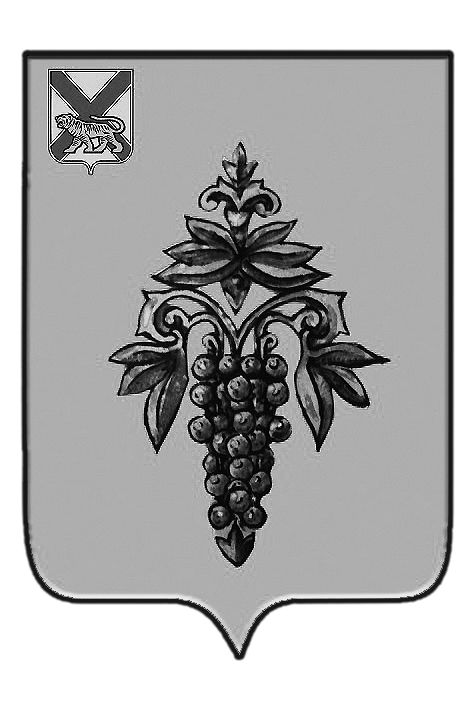 ДУМА ЧУГУЕВСКОГО МУНИЦИПАЛЬНОГО РАЙОНА Р  Е  Ш  Е  Н  И  ЕРуководствуясь статьей  264.6 Бюджетного кодекса Российской Федерации, в соответствии со статьей 7, статьей 8 ч.1 п.2 решения Думы Чугуевского муниципального района от 31 июля 2009 года № 892-НПА «Положения о бюджетном устройстве, бюджетном процессе и межбюджетных отношениях в Чугуевском муниципальном районе», заключением Контрольно-счетного комитета Чугуевского муниципального района «на годовой отчет об исполнении районного бюджета за 2015 год» от 16 мая 2016 года, статьей 16, 32 Устава Чугуевского муниципального района, Дума Чугуевского муниципального районаРЕШИЛА:Статья 1.Утвердить отчет об исполнении районного бюджета за 2015 год по доходам в сумме 628 316 642,81 рублей по расходам в сумме 627 112 323,88 рублей с превышением доходов над расходами в сумме 1 204 318,93 рублей согласно приложению 1 к настоящему решению.Расходы на оплату труда работников муниципальных учреждений составили в сумме 265 375 059,62 рублей, при фактической численности 929 человек. Расходы на оплату труда муниципальных служащих составили в сумме 30 665 637,48 рублей, при фактической численности 67 человек.Статья 2.Утвердить показатели доходов районного бюджета за 2015 год по кодам доходов классификации доходов бюджетов согласно приложению 2 к настоящему решению.Статья 3.Утвердить показатели расходов районного бюджета за 2015 год в ведомственной структуре расходов бюджетов согласно приложению 3 к настоящему решению.Статья 4.Утвердить показатели расходов районного бюджета за 2015 год по разделам и подразделам классификации расходов бюджетов согласно приложению 4 к настоящему решению.Статья 5.Утвердить показатели расходов районного бюджета за 2015 год по муниципальным программам Чугуевского муниципального района и непрограммным направлениям деятельности согласно приложению 5 к настоящему решению.Статья 6.Утвердить показатели расходов дорожного фонда Чугуевского муниципального района за 2015 год согласно приложению 6 к настоящему решению.Статья 7.Утвердить показатели источников финансирования дефицита районного бюджета за 2015 год по кодам классификации источников финансирования дефицитов бюджетов согласно приложению 7 к настоящему решению. Статья 8.Утвердить показатели расходов районного бюджета за 2015 год по межбюджетным трансфертам бюджетам поселений согласно приложению 8 к настоящему решению.Статья 9.Настоящее решение вступает в силу со дня его принятия и подлежит официальному опубликованию.От 27.05.2016г.№  79 Отчет об исполнении районного бюджета за 2015 годОтчет об исполнении районного бюджета за 2015 годПредседатель ДумыЧугуевского муниципального района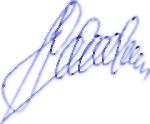 П.И.ФедоренкоПриложение 1Приложение 1Приложение 1Приложение 1Приложение 1Приложение 1Приложение 1Приложение 1Приложение 1к решению Думы к решению Думы к решению Думы к решению Думы к решению Думы к решению Думы к решению Думы к решению Думы к решению Думы Чугуевского муниципального районаЧугуевского муниципального районаЧугуевского муниципального районаЧугуевского муниципального районаЧугуевского муниципального районаЧугуевского муниципального районаЧугуевского муниципального районаЧугуевского муниципального районаЧугуевского муниципального районаот "27" мая 2016 года № 79от "27" мая 2016 года № 79от "27" мая 2016 года № 79от "27" мая 2016 года № 79от "27" мая 2016 года № 79от "27" мая 2016 года № 79от "27" мая 2016 года № 79от "27" мая 2016 года № 79от "27" мая 2016 года № 79Отчет об исполнении районного бюджета за  2015 годОтчет об исполнении районного бюджета за  2015 годОтчет об исполнении районного бюджета за  2015 годОтчет об исполнении районного бюджета за  2015 годОтчет об исполнении районного бюджета за  2015 годОтчет об исполнении районного бюджета за  2015 годОтчет об исполнении районного бюджета за  2015 годОтчет об исполнении районного бюджета за  2015 годОтчет об исполнении районного бюджета за  2015 год (в рублях) (в рублях) (в рублях) (в рублях) (в рублях) (в рублях) (в рублях) (в рублях) (в рублях)НаименованиеКод доходовКод доходовКод доходовКод доходовКод доходовУтвержденные бюджетные назначенияКассовое исполнение Процент исполненияВСЕГО ДОХОДОВ:643 506 035,00628 316 642,8197,64%НАЛОГОВЫЕ И НЕНАЛОГОВЫЕ ДОХОДЫ0001000000000000000000010000000000000000000100000000000000000001000000000000000000010000000000000000295 044 269,00286 266 996,3197,03%НАЛОГИ НА ПРИБЫЛЬ, ДОХОДЫ0001010000000000000000010100000000000000000101000000000000000001010000000000000000010100000000000000212 051 000,00202 542 180,7695,52%Налог на доходы физических лиц с доходов, источником которых является налоговый агент, за исключением доходов, в отношении которых исчисление и уплата налога осуществляются в соответствии со статьями 227, 2271 и 228 Налогового кодекса Российской Федерации0001010201001000000000010102010010000000000101020100100000000001010201001000000000010102010010000000212 051 000,00200 131 762,0594,38%Налог на доходы физических лиц с доходов, полученных физическими лицами, являющимися налоговыми резидентами Российской Федерации в виде дивидендов от долевого участия в деятельности организаций1821010201001000011018210102010010000110182101020100100001101821010201001000011018210102010010000110212 051 000,00Налог на доходы физических лиц с доходов, полученных в виде дивидендов от долевого участия в деятельности организаций*1821010201001100011018210102010011000110182101020100110001101821010201001100011018210102010011000110199 809 404,28Налог на доходы физических лиц с доходов, источником которых является налоговый агент, за исключением доходов, в отношении которых исчисление и уплата налога осуществляются в соответствии со статьями 227, 2271 и 228 Налогового кодекса Российской Федераци (пени по соответствующему платежу)1821010201001210011018210102010012100110182101020100121001101821010201001210011018210102010012100110241 836,31Налог на доходы физических лиц с доходов, полученных в виде дивидендов от долевого участия в деятельности организаций182101020100130001101821010201001300011018210102010013000110182101020100130001101821010201001300011080 521,43Налог на доходы физических лиц с доходов, полученных физическими лицами, являющимися налоговыми резидентами Российской Федерации в виде дивидендов от долевого участия в деятельности организаций18210102010014000110182101020100140001101821010201001400011018210102010014000110182101020100140001100,03Налог на доходы физических лиц с доходов, полученных от осуществления деятельности физическими лицами, зарегистрированными в качестве индивидуальных предпринимателей, нотариусов, занимающихся частной практикой, адвокатов, учредивших адвокатские кабинеты и других лиц, занимающихся частной практикой в соответствии со статьей 227 Налогового кодекса Российской Федерации00010102020010000000000101020200100000000001010202001000000000010102020010000000000101020200100000001 487 400,29Налог на доходы физических лиц с доходов, облагаемых по налоговой ставке, установленной пунктом 1 статьи 224 Налогового кодекса Российской Федерации18210102020011000110182101020200110001101821010202001100011018210102020011000110182101020200110001101 482 491,06Налог на доходы физических лиц с доходов, облагаемых по налоговой ставке, установленной пунктом 1 статьи 224 Налогового кодекса Российской Федерации18210102020012100110182101020200121001101821010202001210011018210102020012100110182101020200121001102 562,23Налог на доходы физических лиц с доходов, полученных от осуществления деятельности физическими лицами, зарегистрированными в качестве индивидуальных предпринимателей, нотариусов, занимающихся частной практикой, адвокатов, учредивших адвокатские кабинеты18210102020013000110182101020200130001101821010202001300011018210102020013000110182101020200130001102 346,99Налог на доходы физических лиц с доходов, полученных от осуществления деятельности физическими лицами, зарегистрированными в качестве индивидуальных предпринимателей, нотариусов, занимающихся частной практикой, адвокатов, учредивших адвокатские кабинеты18210102020014000110182101020200140001101821010202001400011018210102020014000110182101020200140001100,01Налог на доходы физических лиц с доходов, полученных физическими лицами в соответствии со статьей 228 Налогового кодекса Российской Федерации0001010203001000000000010102030010000000000101020300100000000001010203001000000000010102030010000000624 026,74Налог на доходы физических лиц с доходов, полученных физическими лицами, не являющимися налоговыми резидентами Российской Федерации*1821010203001100011018210102030011000110182101020300110001101821010203001100011018210102030011000110584 111,93Налог на доходы физических лиц с доходов, полученных физическими лицами, не являющимися налоговыми резидентами Российской Федерации*182101020300121001101821010203001210011018210102030012100110182101020300121001101821010203001210011012 569,23Налог на доходы физических лиц с доходов, полученных физическими лицами, не являющимися налоговыми резидентами Российской Федерации182101020300130001101821010203001300011018210102030013000110182101020300130001101821010203001300011027 345,55НДФЛ с доходов физ. лиц не резидентов РФ18210102030014000110182101020300140001101821010203001400011018210102030014000110182101020300140001100,03Налог на доходы физических лиц в виде фиксированных авансовых платежей с доходов, полученных физическими лицами, являющимися иностранными гражданами, осуществляющими трудовую деятельность по найму на основании патента в соответствии со статьей 2271 Налогового кодекса Российской Федерации0001010204001000000000010102040010000000000101020400100000000001010204001000000000010102040010000000298 991,68Налог на доходы физических лиц с доходов, полученных в виде выигрышей и призов в проводимых конкурсах, играх и других мероприятиях в целях рекламы товаров, работ и услуг, страховых выплат по договорам добровольного страхования жизни, заключенным на срок менее 5 лет, в части превышения сумм страховых взносов, увеличенных на сумму, рассчитанную исходя из действующей ставки рефинансирования, процентных доходов по вкладам в банках (за исключением срочных пенсионных вкладов, внесенных на срок не менее 61821010204001100011018210102040011000110182101020400110001101821010204001100011018210102040011000110298 991,68НАЛОГИ НА ТОВАРЫ (РАБОТЫ, УСЛУГИ), РЕАЛИЗУЕМЫЕ НА ТЕРРИТОРИИ РОССИЙСКОЙ ФЕДЕРАЦИИ000103000000000000000001030000000000000000010300000000000000000103000000000000000001030000000000000015 159 160,0015 039 230,2699,21%Доходы от уплаты акцизов на дизельное топливо, подлежащие распределению между бюджетами субъектов Российской Федерации и местными бюджетами с учетом установленных дифференцированных нормативов отчислений в местные бюджеты00010302230010000000000103022300100000000001030223001000000000010302230010000000000103022300100000004 139 160,005 242 718,10126,66%Доходы от уплаты акцизов на дизельное топливо, зачисляемые в консолидированные бюджеты субъектов Российской Федерации10010302230010000110100103022300100001101001030223001000011010010302230010000110100103022300100001104 139 160,005 242 718,10126,66%Доходы от уплаты акцизов на моторные масла для дизельных и (или) карбюраторных (инжекторных) двигателей, подлежащие распределению между бюджетами субъектов Российской Федерации и местными бюджетами с учетом установленных дифференцированных нормативов отчислений в местные бюджеты0001030224001000000000010302240010000000000103022400100000000001030224001000000000010302240010000000178 000,00142 028,9779,79%Доходы от уплаты акцизов на моторные масла для дизельных и (или) карбюраторных (инжекторных) двигателей, зачисляемые в консолидированные бюджеты субъектов Российской Федерации1001030224001000011010010302240010000110100103022400100001101001030224001000011010010302240010000110178 000,00142 028,9779,79%Доходы от уплаты акцизов на автомобильный бензин, подлежащие распределению между бюджетами субъектов Российской Федерации и местными бюджетами с учетом установленных дифференцированных нормативов отчислений в местные бюджеты000103022500100000000001030225001000000000010302250010000000000103022500100000000001030225001000000010 675 000,0010 328 786,0996,76%Доходы от уплаты акцизов на автомобильный бензин, производимый на территории Российской Федерации, зачисляемые в консолидированные бюджеты субъектов Российской Федерации100103022500100001101001030225001000011010010302250010000110100103022500100001101001030225001000011010 675 000,0010 328 786,0996,76%Доходы от уплаты акцизов на прямогонный бензин, подлежащие распределению между бюджетами субъектов Российской Федерации и местными бюджетами с учетом установленных дифференцированных нормативов отчислений в местные бюджеты0001030226001000000000010302260010000000000103022600100000000001030226001000000000010302260010000000167 000,00-674 302,90-403,77%Доходы от уплаты акцизов на прямогонный бензин, производимый на территории Российской Федерации, зачисляемые в консолидированные бюджеты субъектов Российской Федерации1001030226001000011010010302260010000110100103022600100001101001030226001000011010010302260010000110167 000,00-674 302,90-403,77%НАЛОГИ НА СОВОКУПНЫЙ ДОХОД000105000000000000000001050000000000000000010500000000000000000105000000000000000001050000000000000019 013 400,0019 779 244,44104,03%Единый налог на вмененный доход для отдельных видов деятельности000105020100200000000001050201002000000000010502010020000000000105020100200000000001050201002000000018 810 000,0019 469 806,90103,51%Единый налог на вмененный доход для отдельных видов деятельности182105020100200001101821050201002000011018210502010020000110182105020100200001101821050201002000011018 810 000,00Единый налог на вмененный доход для отдельных видов деятельности182105020100210001101821050201002100011018210502010021000110182105020100210001101821050201002100011019 396 033,06Единый налог на вмененный доход для отдельных видов деятельности( пени по соответствующему платежу)182105020100221001101821050201002210011018210502010022100110182105020100221001101821050201002210011031 826,17Единый налог на вмененный доход для отдельных видов деятельности182105020100230001101821050201002300011018210502010023000110182105020100230001101821050201002300011041 947,67Единый налог на вмененный доход для отдельных видов деятельности (за налоговые периоды, истекшие до 1 января 2011 года)0001050202002000000000010502020020000000000105020200200000000001050202002000000000010502020020000000-2 052,48Единый налог на вмененный доход для отдельных видов деятельности (за налоговые периоды, истекшие до 1 января 2011 года)1821050202002100011018210502020021000110182105020200210001101821050202002100011018210502020021000110-4 185,25Единый налог на вмененный доход для отдельных видов деятельности (за налоговые периоды, истекшие до 1 января 2011 года)1821050202002210011018210502020022100110182105020200221001101821050202002210011018210502020022100110125,13Единый налог на вмененный доход для отдельных видов деятельности (за налоговые периоды, истекшие до 1 января 2011 года)18210502020023000110182105020200230001101821050202002300011018210502020023000110182105020200230001102 007,64Единый сельскохозяйственный налог000105030100100000000001050301001000000000010503010010000000000105030100100000000001050301001000000043 400,00192 038,17442,48%Единый сельскохозяйственный налог182105030100100001101821050301001000011018210503010010000110182105030100100001101821050301001000011043 400,00Единый сельскохозяйственный налог1821050301001100011018210503010011000110182105030100110001101821050301001100011018210503010011000110188 133,50Единый сельскохозяйственный налог1821050301001210011018210503010012100110182105030100121001101821050301001210011018210503010012100110523,67Суммы денежных взысканий (штрафов) по соответствующему платежу согласно законодательству Российской Федерации18210503010013000110182105030100130001101821050301001300011018210503010013000110182105030100130001103 381,00Единый сельскохозяйственный налог (за налоговые периоды, истекшие до 1 января 2011 года)0001050302001000000000010503020010000000000105030200100000000001050302001000000000010503020010000000-3 998,90Единый сельскохозяйственный налог (за налоговые периоды, истекшие до 1 января 2011 года)1821050302001100011018210503020011000110182105030200110001101821050302001100011018210503020011000110-3 735,65Единый сельскохозяйственный налог (за налоговые периоды, истекшие до 1 января 2011 года)1821050302001210011018210503020012100110182105030200121001101821050302001210011018210503020012100110-263,25Налог, взимаемый в связи с применением патентной системы налогообложения, зачисляемый в бюджеты муниципальных районо0001050402002000000000010504020020000000000105040200200000000001050402002000000000010504020020000000160 000,00123 450,7577,16%Налог, взимаемый в связи с применением патентной системы налогообложения, зачисляемый в бюджеты муниципальных районов1821050402002000011018210504020020000110182105040200200001101821050402002000011018210504020020000110160 000,00Налог, взимаемый в связи с применением патентной системы налогообложения, зачисляемый в бюджеты муниципальных районов1821050402002100011018210504020021000110182105040200210001101821050402002100011018210504020021000110123 445,75Налог, взимаемый в связи с применением патентной системы налогообложения, зачисляемый в бюджеты муниципальных районов18210504020022100110182105040200221001101821050402002210011018210504020022100110182105040200221001105,00ГОСУДАРСТВЕННАЯ ПОШЛИНА00010800000000000000000108000000000000000001080000000000000000010800000000000000000108000000000000001 450 000,001 759 950,83121,38%Государственная пошлина по делам, рассматриваемым в судах общей юрисдикции, мировыми судьями (за исключением Верховного Суда Российской Федерации)00010803010010000000000108030100100000000001080301001000000000010803010010000000000108030100100000001 450 000,001 759 950,83121,38%Государственная пошлина по делам, рассматриваемым в судах общей юрисдикции, мировыми судьями (за исключением Верховного Суда Российской Федерации)18210803010010000110182108030100100001101821080301001000011018210803010010000110182108030100100001101 450 000,00Государственная пошлина по делам, рассматриваемым в судах общей юрисдикции, мировыми судьями (за исключением государственной пошлины по делам, рассматриваемым Верховным Судом Российской Федерации)18210803010011000110182108030100110001101821080301001100011018210803010011000110182108030100110001101 759 950,83ДОХОДЫ ОТ ИСПОЛЬЗОВАНИЯ ИМУЩЕСТВА, НАХОДЯЩЕГОСЯ В ГОСУДАРСТВЕННОЙ И МУНИЦИПАЛЬНОЙ СОБСТВЕННОСТИ000111000000000000000001110000000000000000011100000000000000000111000000000000000001110000000000000020 355 100,0018 473 377,1190,76%Доходы, получаемые в виде арендной платы за земельные участки, государственная собственность на которые не разграничена и которые расположены в границах сельских поселений, а также средства от продажи права на заключение договоров аренды указанных земельных участков00011105013100000000000111050131000000000001110501310000000000011105013100000000000111050131000000009 100 000,009 580 024,97105,27%Доходы, получаемые в виде арендной платы за земельные участки, государственная собственность на которые не разграничена и которые расположены в границах поселений, а также средства от продажи права на заключение договоров аренды указанных земельных участков95111105013100000120951111050131000001209511110501310000012095111105013100000120951111050131000001209 100 000,002 841 188,0231,22%Доходы, получаемые в виде арендной платы за земельные участки, государственная собственность на которые не разграничена и которые расположены в границах сельских поселений, а также средства от продажи права на заключение договоров аренды указанных земельных участков9561110501310000012095611105013100000120956111050131000001209561110501310000012095611105013100000120430 630,54Доходы, получаемые в виде арендной платы за земельные участки, государственная собственность на которые не разграничена и которые расположены в границах сельских поселений, а также средства от продажи права на заключение договоров аренды указанных земельных участков95911105013100000120959111050131000001209591110501310000012095911105013100000120959111050131000001206 210 045,53Доходы, получаемые в виде арендной платы за земельные участки, государственная собственность на которые не разграничена и которые расположены в границах сельских поселений, а также средства от продажи права на заключение договоров аренды указанных земельных участков960111050131000001209601110501310000012096011105013100000120960111050131000001209601110501310000012098 160,88Доходы, получаемые в виде арендной платы, а также средства от продажи права на заключение договоров аренды за земли, находящиеся в собственности муниципальных районов (за исключением земельных участков муниципальных бюджетных и автономных учреждений)000111050250500000000001110502505000000000011105025050000000000111050250500000000001110502505000000046 510,00Доходы, получаемые в виде арендной платы, а также средства от продажи права на заключение договоров аренды за земли, находящиеся в собственности муниципальных районов (за исключением земельных участков муниципальных автономных учреждений)951111050250500001209511110502505000012095111105025050000120951111050250500001209511110502505000012046 510,00Доходы от сдачи в аренду имущества, находящегося в оперативном управлении органов управления муниципальных районов и созданных ими учреждений (за исключением имущества муниципальных бюджетных и автономных учреждений)00011105035050000000000111050350500000000001110503505000000000011105035050000000000111050350500000006 755 100,006 612 577,7097,89%Доходы от сдачи в аренду имущества, находящегося в оперативном управлении органов управления муниципальных районов и созданных ими учреждений (за исключением имущества муниципальных автономных учреждений)95111105035050000120951111050350500001209511110503505000012095111105035050000120951111050350500001206 755 100,006 612 577,7097,89%Прочие поступления от использования имущества, находящегося в собственности муниципальных районов (за исключением имущества муниципальных бюджетных и автономных учреждений, а также имущества муниципальных унитарных предприятий, в том числе казенных)00011109045050000000000111090450500000000001110904505000000000011109045050000000000111090450500000004 500 000,002 234 264,4449,65%Прочие поступления от использования имущества, находящегося в собственности муниципальных районов (за исключением имущества муниципальных автономных учреждений, а также имущества муниципальных унитарных предприятий, в том числе казенных)95111109045050000120951111090450500001209511110904505000012095111109045050000120951111090450500001204 500 000,002 234 264,4449,65%ПЛАТЕЖИ ПРИ ПОЛЬЗОВАНИИ ПРИРОДНЫМИ РЕСУРСАМИ00011200000000000000000112000000000000000001120000000000000000011200000000000000000112000000000000002 550 000,002 773 447,33108,76%Плата за выбросы загрязняющих веществ в атмосферный воздух стационарными объектами70001120101001000000000011201010010000000000112010100100000000001120101001000000000011201010010000000177 089,56Плата за выбросы загрязняющих веществ в атмосферный воздух стационарными объектами0481120101001600012004811201010016000120048112010100160001200481120101001600012004811201010016000120177 089,56Плата за выбросы загрязняющих веществ в атмосферный воздух передвижными объектами000112010200100000000001120102001000000000011201020010000000000112010200100000000001120102001000000042 971,84Плата за выбросы загрязняющих веществ в атмосферный воздух передвижными объектами048112010200160001200481120102001600012004811201020016000120048112010200160001200481120102001600012042 971,84Плата за сбросы загрязняющих веществ в водные объекты00011201030010000000000112010300100000000001120103001000000000011201030010000000000112010300100000001 389 719,80Плата за сбросы загрязняющих веществ в водные объекты04811201030016000120048112010300160001200481120103001600012004811201030016000120048112010300160001201 389 719,80Плата за размещение отходов производства и потребления00011201040010000000000112010400100000000001120104001000000000011201040010000000000112010400100000002 550 000,001 163 666,1345,63%Плата за размещение отходов производства и потребления04811201040010000120048112010400100001200481120104001000012004811201040010000120048112010400100001202 550 000,00Плата за размещение отходов производства и потребления04811201040016000120048112010400160001200481120104001600012004811201040016000120048112010400160001201 163 666,13ДОХОДЫ ОТ ОКАЗАНИЯ ПЛАТНЫХ УСЛУГ (РАБОТ) И КОМПЕНСАЦИИ ЗАТРАТ ГОСУДАРСТВА000113000000000000000001130000000000000000011300000000000000000113000000000000000001130000000000000013 335 609,0012 849 656,2496,36%Прочие доходы от оказания платных услуг (работ) получателями средств бюджетов муниципальных районов000113019950500000000001130199505000000000011301995050000000000113019950500000000001130199505000000012 414 600,0011 903 996,8995,89%Прочие доходы от оказания платных услуг (работ) получателями средств бюджетов муниципальных районов962113019950500001309621130199505000013096211301995050000130962113019950500001309621130199505000013012 414 600,0011 903 996,8995,89%Прочие доходы от компенсации затрат бюджетов муниципальных районов0001130299505000000000011302995050000000000113029950500000000001130299505000000000011302995050000000921 009,00945 659,35102,68%Прочие доходы от компенсации затрат бюджетов муниципальных районов9511130299505000013095111302995050000130951113029950500001309511130299505000013095111302995050000130921 009,00921 009,00100,00%Прочие доходы от компенсации затрат бюджетов муниципальных районов95211302995050000130952113029950500001309521130299505000013095211302995050000130952113029950500001308 391,03Прочие доходы от компенсации затрат бюджетов муниципальных районов962113029950500001309621130299505000013096211302995050000130962113029950500001309621130299505000013016 259,32ДОХОДЫ ОТ ПРОДАЖИ МАТЕРИАЛЬНЫХ И НЕМАТЕРИАЛЬНЫХ АКТИВОВ00011400000000000000000114000000000000000001140000000000000000011400000000000000000114000000000000007 130 000,008 760 545,71122,87%Доходы от реализации иного имущества, находящегося в собственности муниципальных районов (за исключением имущества муниципальных бюджетных и автономных учреждений, а также имущества муниципальных унитарных предприятий, в том числе казенных), в части реализации основных средств по указанному имуществу00011402053050000000000114020530500000000001140205305000000000011402053050000000000114020530500000006 452 000,006 674 105,54103,44%Доходы от реализации иного имущества, находящегося в собственности муниципальных районов (за исключением имущества муниципальных бюджетных и автономных учреждений, а также имущества муниципальных унитарных предприятий, в том числе казенных), в части реализации основных средств по указанному имуществу95111402053050000410951114020530500004109511140205305000041095111402053050000410951114020530500004106 452 000,006 674 105,54103,44%Доходы от продажи земельных участков, государственная собственность на которые не разграничена и которые расположены в границах сельских поселений0001140601310000000000011406013100000000000114060131000000000001140601310000000000011406013100000000678 000,001 344 564,17198,31%Доходы от продажи земельных участков, государственная собственность на которые не разграничена и которые расположены в границах поселений9511140601310000043095111406013100000430951114060131000004309511140601310000043095111406013100000430678 000,0014 388,002,12%Доходы от продажи земельных участков, государственная собственность на которые не разграничена и которые расположены в границах сельских поселений9561140601310000043095611406013100000430956114060131000004309561140601310000043095611406013100000430211 866,97Доходы от продажи земельных участков, государственная собственность на которые не разграничена и которые расположены в границах сельских поселений95911406013100000430959114060131000004309591140601310000043095911406013100000430959114060131000004301 118 309,20Доходы от продажи земельных участков, находящихся в собственности муниципальных районов (за исключением земельных участков муниципальных бюджетных и автономных учреждений)0001140602505000000000011406025050000000000114060250500000000001140602505000000000011406025050000000741 876,00Доходы от продажи земельных участков, находящихся в собственности муниципальных районов (за исключением земельных участков муниципальных автономных учреждений)9511140602505000043095111406025050000430951114060250500004309511140602505000043095111406025050000430741 876,00ШТРАФЫ, САНКЦИИ, ВОЗМЕЩЕНИЕ УЩЕРБА00011600000000000000000116000000000000000001160000000000000000011600000000000000000116000000000000004 000 000,004 287 853,63107,20%Денежные взыскания (штрафы) за нарушение законодательства о налогах и сборах, предусмотренные статьями 116, 118, статьей 1191, пунктами 1 и 2 статьи 120, статьями 125, 126, 128, 129, 1291, 132, 133, 134, 135, 1351 Налогового кодекса Российской Федерации000116030100100000000001160301001000000000011603010010000000000116030100100000000001160301001000000030 637,51Денежные взыскания (штрафы) за нарушение законодательства о налогах и сборах, предусмотренные статьями 116, 118, 1191, пунктами 1 и 2 статьи 120, статьями 125, 126, 128, 129, 1291, 132, 133, 134, 135, 1351 Налогового кодекса Российской Федерации, а также182116030100160001401821160301001600014018211603010016000140182116030100160001401821160301001600014030 637,51Денежные взыскания (штрафы) за административные правонарушения в области налогов и сборов, предусмотренные Кодексом Российской Федерации об административных правонарушениях0001160303001000000000011603030010000000000116030300100000000001160303001000000000011603030010000000-0,01Денежные взыскания (штрафы) за административные правонарушения в области налогов и сборов, предусмотренные Кодексом Российской Федерации об административных правонарушениях1821160303001600014018211603030016000140182116030300160001401821160303001600014018211603030016000140-0,01Денежные взыскания (штрафы) и иные суммы, взыскиваемые с лиц, виновных в совершении преступлений, и в возмещение ущерба имуществу, зачисляемые в бюджеты муниципальных районов0001162105005000000000011621050050000000000116210500500000000001162105005000000000011621050050000000167 125,00Денежные взыскания (штрафы) и иные суммы, взыскиваемые с лиц, виновных в совершении преступлений, и в возмещение ущерба имуществу, зачисляемые в бюджеты муниципальных районов1881162105005600014018811621050056000140188116210500560001401881162105005600014018811621050056000140167 125,00Денежные взыскания (штрафы) за нарушение законодательства Российской Федерации о недрах000116250100100000000001162501001000000000011625010010000000000116250100100000000001162501001000000020 000,00Денежные взыскания (штрафы) за нарушение законодательства Российской Федерации о недрах048116250100160001400481162501001600014004811625010016000140048116250100160001400481162501001600014020 000,00Денежные взыскания (штрафы) за нарушение законодательства Российской Федерации об охране и использовании животного мира0001162503001000000000011625030010000000000116250300100000000001162503001000000000011625030010000000116 500,00Денежные взыскания (штрафы) за нарушение законодательства Российской Федерации об охране и использовании животного мира0761162503001600014007611625030016000140076116250300160001400761162503001600014007611625030016000140116 500,00Денежные взыскания (штрафы) за нарушение законодательства в области охраны окружающей среды0001162505001000000000011625050010000000000116250500100000000001162505001000000000011625050010000000-20 000,00Денежные взыскания (штрафы) за нарушение законодательства в области охраны окружающей среды0481162505001600014004811625050016000140048116250500160001400481162505001600014004811625050016000140-20 000,00Денежные взыскания (штрафы) за нарушение земельного законодательства0001162506001000000000011625060010000000000116250600100000000001162506001000000000011625060010000000200,00Денежные взыскания (штрафы) за нарушение земельного законодательства3211162506001600014032111625060016000140321116250600160001403211162506001600014032111625060016000140200,00Прочие денежные взыскания (штрафы) за правонарушения в области дорожного движения000116300300100000000001163003001000000000011630030010000000000116300300100000000001163003001000000030 000,00Прочие денежные взыскания (штрафы) за правонарушения в области дорожного движения188116300300160001401881163003001600014018811630030016000140188116300300160001401881163003001600014030 000,00Денежные взыскания (штрафы) за нарушение законодательства Российской Федерации о контрактной системе в сфере закупок товаров, работ, услуг для обеспечения государственных и муниципальных нужд для нужд муниципальных районов00011633050050000000000116330500500000000001163305005000000000011633050050000000000116330500500000003 000,00Денежные взыскания (штрафы) за нарушение законодательства Российской Федерации о контрактной системе в сфере закупок товаров, работ, услуг для обеспечения государственных и муниципальных нужд для нужд муниципальных районов16111633050056000140161116330500560001401611163305005600014016111633050056000140161116330500560001403 000,00Денежные взыскания (штрафы) за нарушение законодательства Российской Федерации об административных правонарушениях, предусмотренные статьей 20.25 Кодекса Российской Федерации об административных правонарушениях00011643000010000000000116430000100000000001164300001000000000011643000010000000000116430000100000002 050 132,34Денежные взыскания (штрафы) за нарушение законодательства Российской Федерации об административных правонарушениях, предусмотренные статьей 20.25 Кодекса Российской Федерации об административных правонарушениях18811643000016000140188116430000160001401881164300001600014018811643000016000140188116430000160001402 050 132,34Денежные взыскания (штрафы), установленные законами субъектов Российской Федерации за несоблюдение муниципальных правовых актов, зачисляемые в бюджеты муниципальных районов00011651030020000000000116510300200000000001165103002000000000011651030020000000000116510300200000001 000,00Денежные взыскания (штрафы), установленные законами субъектов Российской Федерации за несоблюдение муниципальных правовых актов, зачисляемые в бюжеты муниципальных районов95111651030020000140951116510300200001409511165103002000014095111651030020000140951116510300200001401 000,00Прочие поступления от денежных взысканий (штрафов) и иных сумм в возмещение ущерба, зачисляемые в бюджеты муниципальных районов00011690050050000000000116900500500000000001169005005000000000011690050050000000000116900500500000004 000 000,001 889 258,7947,23%Прочие поступления от денежных взысканий (штрафов) и иных сумм в возмещение ущерба, зачисляемые в бюджеты муниципальных районов00011690050050000140000116900500500001400001169005005000014000011690050050000140000116900500500001404 000 000,00Прочие поступления от денежных взысканий (штрафов) и иных сумм в возмещение ущерба, зачисляемые в бюджеты муниципальных районов076116900500560001400761169005005600014007611690050056000140076116900500560001400761169005005600014081 474,30Прочие поступления от денежных взысканий (штрафов) и иных сумм в возмещение ущерба, зачисляемые в бюджеты муниципальных районов081116900500560001400811169005005600014008111690050056000140081116900500560001400811169005005600014018 500,00Прочие поступления от денежных взысканий (штрафов) и иных сумм в возмещение ущерба, зачисляемые в бюджеты муниципальных районов106116900500560001401061169005005600014010611690050056000140106116900500560001401061169005005600014020 000,00Прочие поступления от денежных взысканий (штрафов) и иных сумм в возмещение ущерба, зачисляемые в бюджеты муниципальных районов17711690050057000140177116900500570001401771169005005700014017711690050057000140177116900500570001403 200,00Прочие поступления от денежных взысканий (штрафов) и иных сумм в возмещение ущерба, зачисляемые в бюджеты муниципальных районов18811690050056000140188116900500560001401881169005005600014018811690050056000140188116900500560001401 535 731,26Прочие поступления от денежных взысканий (штрафов) и иных сумм в возмещение ущерба, зачисляемые в бюджеты муниципальных районов19211690050056000140192116900500560001401921169005005600014019211690050056000140192116900500560001402 000,00Прочие поступления от штрафов, зачисляемые в МБ7761169005005000014077611690050050000140776116900500500001407761169005005000014077611690050050000140500,00Прочие поступления от денежных взысканий (штрафов) и иных сумм в возмещение ущерба, зачисляемые в бюджеты муниципальных районов9511169005005000014095111690050050000140951116900500500001409511169005005000014095111690050050000140227 853,23ПРОЧИЕ НЕНАЛОГОВЫЕ ДОХОДЫ00011700000000000000000117000000000000000001170000000000000000011700000000000000000117000000000000001 510,00Невыясненные поступления, зачисляемые в бюджеты муниципальных районов00011701050050000000000117010500500000000001170105005000000000011701050050000000000117010500500000001 510,00Невыясненные поступления, зачисляемые в бюджеты муниципальных районов95111701050050000180951117010500500001809511170105005000018095111701050050000180951117010500500001802 010,00Невыясненные поступления, зачисляемые в бюджеты муниципальных районов9521170105005000018095211701050050000180952117010500500001809521170105005000018095211701050050000180Невыясненные поступления, зачисляемые в бюджеты муниципальных районов9621170105005000018096211701050050000180962117010500500001809621170105005000018096211701050050000180-500,00БЕЗВОЗМЕЗДНЫЕ ПОСТУПЛЕНИЯ0002000000000000000000020000000000000000000200000000000000000002000000000000000000020000000000000000348 461 766,00342 049 646,5098,16%БЕЗВОЗМЕЗДНЫЕ ПОСТУПЛЕНИЯ ОТ ДРУГИХ БЮДЖЕТОВ БЮДЖЕТНОЙ СИСТЕМЫ РОССИЙСКОЙ ФЕДЕРАЦИИ0002020000000000000000020200000000000000000202000000000000000002020000000000000000020200000000000000348 461 766,00347 705 041,3799,78%Субсидии бюджетам бюджетной системы Российской Федерации (межбюджетные субсидии)000202020000000000000002020200000000000000020202000000000000000202020000000000000002020200000000000025 769 403,0025 725 538,3799,83%Субсидии бюджетам муниципальных районов на государственную поддержку малого и среднего предпринимательства, включая крестьянские (фермерские) хозяйства00020202009050000000000202020090500000000002020200905000000000020202009050000000000202020090500000001 207 048,001 207 048,00100,00%Субсидии бюджета муниципальных районов на госуд.поддержку малого и среднего предпринимательства,вкл. крестьян.(фермер)хозяйства95120202009050000151951202020090500001519512020200905000015195120202009050000151951202020090500001511 207 048,001 207 048,00100,00%Прочие субсидии бюджетам муниципальных районов000202029990500000000002020299905000000000020202999050000000000202029990500000000002020299905000000024 562 355,0024 518 490,3799,82%Прочие субсидии бюджетам муниципальных районов951202029990500001519512020299905000015195120202999050000151951202029990500001519512020299905000015116 304 175,0016 304 145,57100,00%Прочие субсидии бюджетам МР96220202999050000151962202029990500001519622020299905000015196220202999050000151962202029990500001518 258 180,008 214 344,8099,47%Субвенции бюджетам субъектов Российской Федерации и муниципальных образований0002020300000000000000020203000000000000000202030000000000000002020300000000000000020203000000000000319 076 110,00318 784 500,0099,91%Субвенции бюджетам муниципальных районов на государственную регистрацию актов гражданского состояния00020203003050000000000202030030500000000002020300305000000000020203003050000000000202030030500000001 459 600,001 459 600,00100,00%Субвенции бюджетам муниципальных районов на государственную регистрацию актов гражданского состояния95120203003050000151951202030030500001519512020300305000015195120203003050000151951202030030500001511 459 600,001 459 600,00100,00%Субвенции бюджетам муниципальных районов на составление (изменение) списков кандидатов в присяжные заседатели федеральных судов общей юрисдикции в Российской Федерации000202030070500000000002020300705000000000020203007050000000000202030070500000000002020300705000000013 900,0013 900,00100,00%Субвенции бюджетам муниципальных районов на составление (изменение) списков кандидатов в присяжные заседатели федеральных судов общей юрисдикции в Российской Федерации951202030070500001519512020300705000015195120203007050000151951202030070500001519512020300705000015113 900,0013 900,00100,00%Субвенции бюджетам муниципальных районов на осуществление первичного воинского учета на территориях, где отсутствуют военные комиссариаты0002020301505000000000020203015050000000000202030150500000000002020301505000000000020203015050000000377 200,00377 200,00100,00%Субв.на осущ.полн.по перв.пост на воин.учет9512020301505000015195120203015050000151951202030150500001519512020301505000015195120203015050000151377 200,00377 200,00100,00%Субвенции бюджетам муниципальных районов на выполнение передаваемых полномочий субъектов Российской Федерации0002020302405000000000020203024050000000000202030240500000000002020302405000000000020203024050000000314 207 410,00313 915 800,0099,91%Субвенции бюджетам муниципальных районов на выполнение передаваемых полномочий субъектов Российской Федерации95120203024050000151951202030240500001519512020302405000015195120203024050000151951202030240500001512 489 950,002 198 340,0088,29%Субвенции бюджетам муниципальных районов на выполнение передаваемых полномочий субъектов Российской Федерации952202030240500001519522020302405000015195220203024050000151952202030240500001519522020302405000015112 475 460,0012 475 460,00100,00%Субвенции бюджетам муниципальных районов на выполнение передаваемых полномочий субъектов Российской Федерации9622020302405000015196220203024050000151962202030240500001519622020302405000015196220203024050000151299 242 000,00299 242 000,00100,00%Субвенции бюджетам муниципальных районов на компенсацию части платы, взимаемой с родителей (законных представителей) за присмотр и уход за детьми, посещающими образовательные организации, реализующие образовательные программы дошкольного образования00020203029050000000000202030290500000000002020302905000000000020203029050000000000202030290500000003 018 000,003 018 000,00100,00%Субвенции бюджетам муниципальных районов на компенсацию части родительской платы за содержание ребенка в муниципальных образовательных учреждениях, реализующих основную общеобразовательную программу дошкольного образования96220203029050000151962202030290500001519622020302905000015196220203029050000151962202030290500001513 018 000,003 018 000,00100,00%Иные межбюджетные трансферты00020204000000000000000202040000000000000002020400000000000000020204000000000000000202040000000000003 616 253,003 195 003,0088,35%Межбюджетные трансферты, передаваемые бюджетам муниципальных районов из бюджетов поселений на осуществление части полномочий по решению вопросов местного значения в соответствии с заключенными соглашениями000202040140500000000002020401405000000000020204014050000000000202040140500000000002020401405000000070 950,0070 950,00100,00%Межбюджетные трансферты, передаваемые бюджетам муниципальных районов из бюджетов поселений на осуществление части полномочий по решению вопросов местного значения в соответствии с заключенными соглашениями951202040140500001519512020401405000015195120204014050000151951202040140500001519512020401405000015170 950,0070 950,00100,00%Межбюджетные трансферты, передаваемые бюджетам муниципальных районов на комплектование книжных фондов библиотек муниципальных образований00020204025050000000000202040250500000000002020402505000000000020204025050000000000202040250500000007 300,007 300,00100,00%Межбюджетные трансферты, передаваемые бюджетам муниципальных районов на комплектование книжных фондов библиотек муниципальных образований95120204025050000151951202040250500001519512020402505000015195120204025050000151951202040250500001517 300,007 300,00100,00%Межбюджетные трансферты, передаваемые бюджетам муниципальных районов на создание и развитие сети многофункциональных центров предоставления государственных и муниципальных услуг00020204061050000000000202040610500000000002020406105000000000020204061050000000000202040610500000001 255 753,001 255 753,00100,00%Межбюджетные трансферты, передаваемые бюджетам муниципальных районов на создание и развитие сети многофункциональных центров предоставления государственных и муниципальных услуг95120204061050000151951202040610500001519512020406105000015195120204061050000151951202040610500001511 255 753,001 255 753,00100,00%Межбюджетные трансферты, передаваемые бюджетам муниципальных районов на финансовое обеспечение мероприятий по временному социально-бытовому обустройству лиц, вынужденно покинувших территорию Украины и находящихся в пунктах временного размещения0002020408105000000000020204081050000000000202040810500000000002020408105000000000020204081050000000763 250,00342 000,0044,81%Межбюджетные трансферты, передаваемые бюджетам муниципальных районов на финансовое обеспечение мероприятий по временному социально-бытовому обустройству лиц, вынужденно покинувших территорию Украины и находящихся в пунктах временного размещения9512020408105000015195120204081050000151951202040810500001519512020408105000015195120204081050000151763 250,00342 000,0044,81%Прочие межбюджетные трансферты, передаваемые бюджетам муниципальных районов00020204999050000000000202049990500000000002020499905000000000020204999050000000000202049990500000001 519 000,001 519 000,00100,00%Прочие межбюджетные трансферты, передаваемые бюджетам муниципальных районов95220204999050000151952202049990500001519522020499905000015195220204999050000151952202049990500001511 519 000,001 519 000,00100,00%ВОЗВРАТ ОСТАТКОВ СУБСИДИЙ, СУБВЕНЦИЙ И ИНЫХ МЕЖБЮДЖЕТНЫХ ТРАНСФЕРТОВ, ИМЕЮЩИХ ЦЕЛЕВОЕ НАЗНАЧЕНИЕ, ПРОШЛЫХ ЛЕТ0002190000000000000000021900000000000000000219000000000000000002190000000000000000021900000000000000-5 655 394,87Возврат остатков субсидий, субвенций и иных межбюджетных трансфертов, имеющих целевое назначение, прошлых лет из бюджетов муниципальных районов0002190500005000000000021905000050000000000219050000500000000002190500005000000000021905000050000000-5 655 394,87Возврат остатков субсидий, субвенций и иных межбюджетных трансфертов, имеющих целевое назначение, прошлых лет из бюджетов муниципальных районов9622190500005000015196221905000050000151962219050000500001519622190500005000015196221905000050000151-5 655 394,87ВСЕГО РАСХОДОВ:ВСЕГО РАСХОДОВ:ВСЕГО РАСХОДОВ:ВСЕГО РАСХОДОВ:ВСЕГО РАСХОДОВ:ВСЕГО РАСХОДОВ:652 231 303,12627 112 323,8896,15%Администрация Чугуевского муниципального района95100000000000000000127 985 561,70124 041 870,9096,92%ОБЩЕГОСУДАРСТВЕННЫЕ ВОПРОСЫ9510100000000000000062 315 831,2560 237 946,0096,67%Функционирование высшего должностного лица субъекта Российской Федерации и муниципального образования951010200000000000001 678 000,001 582 952,0894,34%Глава Чугуевского муниципального района951010299010010000001 678 000,001 582 952,0894,34%Фонд оплаты труда государственных (муниципальных) органов и взносы по обязательному социальному страхованию951010299010011210001 663 000,001 574 552,0894,68%Заработная плата951010299010011212111 363 000,001 274 773,8793,53%Начисления на выплаты по оплате труда95101029901001121213300 000,00299 778,2199,93%Иные выплаты персоналу государственных (муниципальных) органов, за исключением фонда оплаты труда9510102990100112200015 000,008 400,0056,00%Прочие выплаты9510102990100112221215 000,008 400,0056,00%Функционирование Правительства Российской Федерации, высших исполнительных органов государственной власти субъектов Российской Федерации, местных администраций9510104000000000000028 493 028,0027 801 361,6397,57%Руководство и управление в сфере установленных функций органов местного самоуправления Чугуевского муниципального района9510104990100300000028 493 028,0027 801 361,6397,57%Фонд оплаты труда государственных (муниципальных) органов и взносы по обязательному социальному страхованию9510104990100312100027 215 692,0026 647 132,4397,91%Заработная плата9510104990100312121120 979 692,0020 573 925,2998,07%Начисления на выплаты по оплате труда951010499010031212136 236 000,006 073 207,1497,39%Иные выплаты персоналу государственных (муниципальных) органов, за исключением фонда оплаты труда9510104990100312200075 000,0063 495,4884,66%Прочие выплаты9510104990100312221275 000,0063 495,4884,66%Прочая закупка товаров, работ и услуг для обеспечения государственных (муниципальных) нужд95101049901003244000549 737,00438 135,6479,70%Услуги связи951010499010032442217 737,007 736,2799,99%Транспортные услуги9510104990100324422243 000,0032 801,0076,28%Коммунальные услуги9510104990100324422345 000,0032 455,7672,12%Работы, услуги по содержанию имущества951010499010032442253 000,00700,0023,33%Прочие работы, услуги95101049901003244226370 000,00336 942,6191,07%Прочие расходы9510104990100324429081 000,0027 500,0033,95%Уплата налога на имущество организаций и земельного налога9510104990100385100013 429,0013 429,00100,00%Прочие расходы9510104990100385129013 429,0013 429,00100,00%Уплата прочих налогов, сборов95101049901003852000639 170,00639 169,08100,00%Прочие расходы95101049901003852290639 170,00639 169,08100,00%Судебная система9510105000000000000013 900,0013 900,00100,00%Субвенции на составление списков кандидатов в присяжные заседатели9510105990512000000013 900,0013 900,00100,00%Прочая закупка товаров, работ и услуг для обеспечения государственных (муниципальных) нужд9510105990512024400013 900,0013 900,00100,00%Услуги связи951010599051202442211 300,001 300,00100,00%Прочие работы, услуги9510105990512024422611 600,0011 600,00100,00%Увеличение стоимости материальных запасов951010599051202443401 000,001 000,00100,00%Другие общегосударственные вопросы9510113000000000000032 130 903,2530 839 732,2995,98%Подпрограмма "Развитие муниципальной службы в Чугуевском муниципальном районе" на 2014-2018годы95101130320000000000185 000,00169 982,6091,88%Иные выплаты персоналу государственных (муниципальных) органов, за исключением фонда оплаты труда951011303200001220004 600,004 600,00100,00%Прочие выплаты951011303200001222124 600,004 600,00100,00%Прочая закупка товаров, работ и услуг для обеспечения государственных (муниципальных) нужд95101130320000244000180 400,00165 382,6091,68%Транспортные услуги951011303200002442224 800,004 800,00100,00%Прочие работы, услуги9510113032000024422677 954,6077 954,60100,00%Прочие расходы9510113032000024429015 000,0015 000,00100,00%Увеличение стоимости основных средств9510113032000024431046 428,0046 428,00100,00%Увеличение стоимости материальных запасов9510113032000024434036 217,4021 200,0058,54%Иные межбюджетные трансферты на создание и развитие сети многофункциональных центров предоставления государственных и муниципальных услуг за счет средств федерального бюджета951011303653920000001 255 753,001 255 753,00100,00%Субсидии на осуществление капитальных вложений в объекты капитального строительства государственной (муниципальной) собственности автономным учреждениям951011303653924650001 255 753,001 255 753,00100,00%Увеличение стоимости акций и иных форм участия в капитале951011303653924655301 255 753,001 255 753,00100,00%Создание и развитие многофункционального центра предоставления государственных и муниципальных услуг951011303670090000004 890 000,004 880 319,3199,80%Бюджетные инвестиции в объекты капитального строительства государственной (муниципальной) собственности951011303670094140001 481 165,001 481 165,00100,00%Прочие работы, услуги95101130367009414226180 120,00180 120,00100,00%Увеличение стоимости основных средств951011303670094143101 301 045,001 301 045,00100,00%Субсидии на осуществление капитальных вложений в объекты капитального строительства государственной (муниципальной) собственности автономным учреждениям951011303670094650003 408 835,003 399 154,3199,72%Увеличение стоимости акций и иных форм участия в капитале951011303670094655303 408 835,003 399 154,3199,72%Субсидии из краевого бюджета на мероприятия по созданию многофункциональных центров предоставления государственных и муниципальных услуг951011303692180000004 449 320,004 449 320,00100,00%Субсидии на осуществление капитальных вложений в объекты капитального строительства государственной (муниципальной) собственности автономным учреждениям951011303692184650004 449 320,004 449 320,00100,00%Увеличение стоимости акций и иных форм участия в капитале951011303692184655304 449 320,004 449 320,00100,00%Мероприятия направленные на повышение материального благосостояния граждан95101130374101000000100 000,0081 021,0081,02%Прочая закупка товаров, работ и услуг для обеспечения государственных (муниципальных) нужд95101130374101244000100 000,0081 021,0081,02%Транспортные услуги95101130374101244222100 000,0081 021,0081,02%Оценка недвижимости, признание прав и регулирование отношений по муниципальной собственности (Мероприятия по реализации государственной политики в области приватизации и управления муниципальной собственностью)95101139902003000000300 000,00127 490,0042,50%Прочая закупка товаров, работ и услуг для обеспечения государственных (муниципальных) нужд95101139902003244000300 000,00127 490,0042,50%Прочие работы, услуги95101139902003244226300 000,00127 490,0042,50%Межбюджетные трансферты на исполнение передаваемых полномочий по осуществлению внешнего финансового контроля9510113990202400000070 950,0020 000,0028,19%Прочая закупка товаров, работ и услуг для обеспечения государственных (муниципальных) нужд9510113990202424400070 950,0020 000,0028,19%Услуги связи951011399020242442217 500,007 500,00100,00%Прочие работы, услуги9510113990202424422612 500,0012 500,00100,00%Увеличение стоимости основных средств9510113990202424431034 000,00Увеличение стоимости материальных запасов9510113990202424434016 950,00Расходы, связанные с исполнением решений, принятых судебными органами9510113990290600000083 321,2583 321,25100,00%Исполнение судебных актов Российской Федерации9510113990290683100083 321,2583 321,25100,00%Прочие расходы9510113990290683129083 321,2583 321,25100,00%Субвенции на осуществление полномочий по государственной регистрации актов гражданского состояния951011399059310000001 459 600,001 459 600,00100,00%Фонд оплаты труда государственных (муниципальных) органов и взносы по обязательному социальному страхованию951011399059311210001 182 745,201 182 745,20100,00%Заработная плата95101139905931121211910 683,85910 683,85100,00%Начисления на выплаты по оплате труда95101139905931121213272 061,35272 061,35100,00%Иные выплаты персоналу государственных (муниципальных) органов, за исключением фонда оплаты труда9510113990593112200010 500,0010 500,00100,00%Прочие выплаты9510113990593112221210 500,0010 500,00100,00%Прочая закупка товаров, работ и услуг для обеспечения государственных (муниципальных) нужд95101139905931244000266 354,80266 354,80100,00%Услуги связи9510113990593124422145 466,2645 466,26100,00%Транспортные услуги9510113990593124422217 175,0017 175,00100,00%Коммунальные услуги9510113990593124422349 334,0849 334,08100,00%Работы, услуги по содержанию имущества9510113990593124422514 862,0614 862,06100,00%Прочие работы, услуги95101139905931244226132 667,40132 667,40100,00%Увеличение стоимости основных средств951011399059312443106 850,006 850,00100,00%Расходы на обеспечение деятельности (оказание услуг, выполнение работ) муниципальных учреждений9510113990705900000015 460 300,0014 857 516,1396,10%Фонд оплаты труда казенных учреждений и взносы по обязательному социальному страхованию951011399070591110005 334 900,005 173 611,8196,98%Заработная плата951011399070591112114 089 000,004 055 878,8599,19%Начисления на выплаты по оплате труда951011399070591112131 245 900,001 117 732,9689,71%Иные выплаты персоналу казенных учреждений, за исключением фонда оплаты труда9510113990705911200045 000,0044 160,0098,13%Прочие выплаты9510113990705911221245 000,0044 160,0098,13%Прочая закупка товаров, работ и услуг для обеспечения государственных (муниципальных) нужд951011399070592440009 541 306,009 122 094,3395,61%Услуги связи951011399070592442211 076 000,001 071 482,4099,58%Транспортные услуги951011399070592442222 500,00700,0028,00%Коммунальные услуги951011399070592442233 706 306,003 474 061,8393,73%Работы, услуги по содержанию имущества95101139907059244225647 500,00624 047,0096,38%Прочие работы, услуги951011399070592442261 784 000,001 718 748,6496,34%Прочие расходы95101139907059244290105 000,0084 322,0080,31%Увеличение стоимости основных средств95101139907059244310423 000,00421 640,1499,68%Увеличение стоимости материальных запасов951011399070592443401 797 000,001 727 092,3296,11%Уплата налога на имущество организаций и земельного налога95101139907059851000479 094,00466 911,5897,46%Прочие расходы95101139907059851290479 094,00466 911,5897,46%Уплата прочих налогов, сборов9510113990705985200060 000,0050 738,4184,56%Прочие расходы9510113990705985229060 000,0050 738,4184,56%Субвенции на создание и обеспечение деятельности комиссий по делам несовершеннолетних и защите их прав951011399093010000001 003 400,001 003 400,00100,00%Фонд оплаты труда государственных (муниципальных) органов и взносы по обязательному социальному страхованию95101139909301121000974 178,61974 178,61100,00%Заработная плата95101139909301121211761 664,33761 664,33100,00%Начисления на выплаты по оплате труда95101139909301121213212 514,28212 514,28100,00%Иные выплаты персоналу государственных (муниципальных) органов, за исключением фонда оплаты труда95101139909301122000400,00400,00100,00%Прочие выплаты95101139909301122212400,00400,00100,00%Прочая закупка товаров, работ и услуг для обеспечения государственных (муниципальных) нужд9510113990930124400028 821,3928 821,39100,00%Услуги связи9510113990930124422122 221,4722 221,47100,00%Работы, услуги по содержанию имущества951011399093012442251 200,001 200,00100,00%Прочие работы, услуги951011399093012442262 519,922 519,92100,00%Увеличение стоимости материальных запасов951011399093012443402 880,002 880,00100,00%Субвенции на реализацию отдельных государственных полномочий по созданию административных комиссий95101139909303000000651 000,00651 000,00100,00%Фонд оплаты труда государственных (муниципальных) органов и взносы по обязательному социальному страхованию95101139909303121000593 050,73593 050,73100,00%Заработная плата95101139909303121211493 930,09493 930,09100,00%Начисления на выплаты по оплате труда9510113990930312121399 120,6499 120,64100,00%Иные выплаты персоналу государственных (муниципальных) органов, за исключением фонда оплаты труда95101139909303122000864,52864,52100,00%Прочие выплаты95101139909303122212864,52864,52100,00%Прочая закупка товаров, работ и услуг для обеспечения государственных (муниципальных) нужд9510113990930324400057 084,7557 084,75100,00%Услуги связи9510113990930324422136 364,1336 364,13100,00%Транспортные услуги951011399093032442223 200,003 200,00100,00%Работы, услуги по содержанию имущества951011399093032442252 250,002 250,00100,00%Прочие работы, услуги95101139909303244226Увеличение стоимости основных средств951011399093032443105 900,005 900,00100,00%Увеличение стоимости материальных запасов951011399093032443409 370,629 370,62100,00%Субвенции на выполнение органами местного самоуправления отдельных государственных полномочий по государственному управлению охраной труда95101139909310000000538 000,00538 000,00100,00%Фонд оплаты труда государственных (муниципальных) органов и взносы по обязательному социальному страхованию95101139909310121000510 001,39510 001,39100,00%Заработная плата95101139909310121211394 742,75394 742,75100,00%Начисления на выплаты по оплате труда95101139909310121213115 258,64115 258,64100,00%Иные выплаты персоналу государственных (муниципальных) органов, за исключением фонда оплаты труда951011399093101220001 600,001 600,00100,00%Прочие выплаты951011399093101222121 600,001 600,00100,00%Прочая закупка товаров, работ и услуг для обеспечения государственных (муниципальных) нужд9510113990931024400026 398,6126 398,61100,00%Услуги связи9510113990931024422114 320,7514 320,75100,00%Транспортные услуги951011399093102442223 200,003 200,00100,00%Работы, услуги по содержанию имущества95101139909310244225300,00300,00100,00%Прочие работы, услуги951011399093102442264 200,004 200,00100,00%Увеличение стоимости материальных запасов951011399093102443404 377,864 377,86100,00%Иные межбюджетные трансферты на финансовое обеспечение мероприятий по временному социально-бытовому обустройству лиц. вынужденно покинувших территорию Украины и находящихся в пунктах временного размещения.по иным непрогаммным мероприятиям в рамках непрограммного направления деятельности "Реализация функций иных федеральных органов государственной власти"951011399952240000001 684 259,001 263 009,0074,99%Прочая закупка товаров, работ и услуг для обеспечения государственных (муниципальных) нужд951011399952242440001 684 259,001 263 009,0074,99%Транспортные услуги9510113999522424422251 409,0051 409,00100,00%Прочие работы, услуги951011399952242442261 632 850,001 211 600,0074,20%НАЦИОНАЛЬНАЯ ОБОРОНА95102000000000000000377 200,00377 200,00100,00%Мобилизационная и вневойсковая подготовка95102030000000000000377 200,00377 200,00100,00%Субвенции на осуществление первичного воинского учета на территориях, где отсутствуют военные комиссариаты95102039905118000000377 200,00377 200,00100,00%Субвенции95102039905118530000377 200,00377 200,00100,00%Перечисления другим бюджетам бюджетной системы Российской Федерации95102039905118530251377 200,00377 200,00100,00%НАЦИОНАЛЬНАЯ БЕЗОПАСНОСТЬ И ПРАВООХРАНИТЕЛЬНАЯ ДЕЯТЕЛЬНОСТЬ95103000000000000000965 122,00665 122,0068,92%Защита населения и территории от чрезвычайных ситуаций природного и техногенного характера, гражданская оборона95103090000000000000965 122,00665 122,0068,92%Подпрограмма "Защита от наводнений населенных пунктов Чугуевского муниципального района" на 2015-2016 годы95103090350000000000665 122,00665 122,00100,00%Бюджетные инвестиции в объекты капитального строительства государственной (муниципальной) собственности95103090350000414000665 122,00665 122,00100,00%Прочие работы, услуги95103090350000414226665 122,00665 122,00100,00%Мероприятия по подготовке населения и организаций к действиям в чрезвычайной ситуации95103099900005000000300 000,00Прочая закупка товаров, работ и услуг для обеспечения государственных (муниципальных) нужд95103099900005244000300 000,00Прочие работы, услуги95103099900005244226300 000,00НАЦИОНАЛЬНАЯ ЭКОНОМИКА9510400000000000000029 365 956,4529 064 800,6498,97%Сельское хозяйство и рыболовство95104050000000000000291 610,00Субвенции на организацию проведения мероприятий по предупреждению и ликвидации болезней животных, их лечению, защите населения от болезней, общих для человека и животных95104059909304000000291 610,00Субсидии юридическим лицам (кроме некоммерческих организаций), индивидуальным предпринимателям, физическим лицам95104059909304810000291 610,00Безвозмездные перечисления организациям, за исключением государственных и муниципальных организаций95104059909304810242291 610,00Транспорт951040800000000000004 278 878,004 270 100,0099,79%Субсидии юридическим лицам(кроме государственных учреждений) и физическим лицам - производителям товаров, работ, услуг951040802321020000004 278 878,004 270 100,0099,79%Субсидии юридическим лицам (кроме некоммерческих организаций), индивидуальным предпринимателям, физическим лицам951040802321028100004 278 878,004 270 100,0099,79%Безвозмездные перечисления организациям, за исключением государственных и муниципальных организаций951040802321028102424 278 878,004 270 100,0099,79%Дорожное хозяйство (дорожные фонды)9510409000000000000022 686 468,4522 686 433,33100,00%Содержание, ремонт и паспортизация автомобильных дорог9510409024210700000015 292 565,4515 292 559,76100,00%Прочая закупка товаров, работ и услуг для обеспечения государственных (муниципальных) нужд9510409024210724400015 292 565,4515 292 559,76100,00%Транспортные услуги951040902421072442227 569,707 569,70100,00%Работы, услуги по содержанию имущества9510409024210724422512 750 322,0612 750 316,37100,00%Прочие работы, услуги951040902421072442262 449 793,892 449 793,89100,00%Увеличение стоимости основных средств9510409024210724431018 780,0018 780,00100,00%Увеличение стоимости материальных запасов9510409024210724434066 099,8066 099,80100,00%Субсидии на капитальный ремонт и ремонт автомобильных дорог общего пользования населенных пунктов за счет дорожного фонда Приморского края951040902492390000003 833 378,003 833 377,19100,00%Прочая закупка товаров, работ и услуг для обеспечения государственных (муниципальных) нужд951040902492392440003 833 378,003 833 377,19100,00%Работы, услуги по содержанию имущества951040902492392442253 833 378,003 833 377,19100,00%Субсидии на капитальный ремонт и ремонт дворовых территорий многоквартирных домов, проездов к дворовым территориям многоквартирных домов населенных пунктов за счет дорожного фонда Приморского края951040902492400000003 560 525,003 560 496,38100,00%Прочая закупка товаров, работ и услуг для обеспечения государственных (муниципальных) нужд951040902492402440003 560 525,003 560 496,38100,00%Работы, услуги по содержанию имущества951040902492402442253 560 525,003 560 496,38100,00%Другие вопросы в области национальной экономики951041200000000000002 109 000,002 108 267,3199,97%Мероприятия направленные на поддержку малого и среднего предпринимательства95104120314005000000500 000,00500 000,00100,00%Прочая закупка товаров, работ и услуг для обеспечения государственных (муниципальных) нужд9510412031400524400055 000,0055 000,00100,00%Прочие расходы9510412031400524429050 000,0050 000,00100,00%Увеличение стоимости материальных запасов951041203140052443405 000,005 000,00100,00%Субсидии юридическим лицам (кроме некоммерческих организаций), индивидуальным предпринимателям, физическим лицам95104120314005810000445 000,00445 000,00100,00%Безвозмездные перечисления организациям, за исключением государственных и муниципальных организаций95104120314005810242445 000,00445 000,00100,00%Субсидии на  государственную поддержку малого и среднего предпринимательства , включая крестьянские (фермерские ) хозяйства951041203150640000001 207 048,001 207 048,00100,00%Субсидии юридическим лицам (кроме некоммерческих организаций), индивидуальным предпринимателям, физическим лицам951041203150648100001 207 048,001 207 048,00100,00%Безвозмездные перечисления организациям, за исключением государственных и муниципальных организаций951041203150648102421 207 048,001 207 048,00100,00%Субсидии бюджетам муниципальных образований Приморского края на поддержку муниципальных программ малого и среднего предпринимательства95104120319230000000291 952,00291 952,00100,00%Субсидии юридическим лицам (кроме некоммерческих организаций), индивидуальным предпринимателям, физическим лицам95104120319230810000291 952,00291 952,00100,00%Безвозмездные перечисления организациям, за исключением государственных и муниципальных организаций95104120319230810242291 952,00291 952,00100,00%Организация и проведение мероприятий в области туризма95104120522021000000110 000,00109 267,3199,33%Прочая закупка товаров, работ и услуг для обеспечения государственных (муниципальных) нужд95104120522021244000110 000,00109 267,3199,33%Прочие работы, услуги951041205220212442266 300,006 000,0095,24%Прочие расходы9510412052202124429010 000,0010 000,00100,00%Увеличение стоимости основных средств9510412052202124431068 500,0068 067,3199,37%Увеличение стоимости материальных запасов9510412052202124434025 200,0025 200,00100,00%ЖИЛИЩНО-КОММУНАЛЬНОЕ ХОЗЯЙСТВО9510500000000000000018 887 512,0018 314 927,7396,97%Жилищное хозяйство951050100000000000005 397 200,005 099 228,2094,48%Взносы на капитальный ремонт муниципальных помещений и многоквартирных домов, включенных в региональную программу капитального ремонта95105010892206000000394 200,00283 327,8471,87%Прочая закупка товаров, работ и услуг для обеспечения государственных (муниципальных) нужд95105010892206244000394 200,00283 327,8471,87%Работы, услуги по содержанию имущества95105010892206244225394 200,00283 327,8471,87%Межбюджетные трансферты из бюджета Чугуевского муниципального района бюджетам сельских поселений на осуществление части полномочий по решению вопросов местного значения в соответствии с заключенными соглашениями951050108960040000005 003 000,004 815 900,3696,26%Иные межбюджетные трансферты951050108960045400005 003 000,004 815 900,3696,26%Перечисления другим бюджетам бюджетной системы Российской Федерации951050108960045402515 003 000,004 815 900,3696,26%Коммунальное хозяйство9510502000000000000012 505 272,0012 253 667,1697,99%Подпрограмма "Обеспечение земельных участков инженерной инфраструктурой на территории Чугуевского муниципального района" на 2015-2017 годы951050208100000000004 169 000,004 169 000,00100,00%Бюджетные инвестиции в объекты капитального строительства государственной (муниципальной) собственности951050208100004140004 169 000,004 169 000,00100,00%Прочие работы, услуги951050208100004142264 169 000,004 169 000,00100,00%Субсидии  из краевого бюджета на обеспечение земельных участков, предоставленных на бесплатной основе гражданам, имеющим трех и более детей, инженерной инфраструктурой951050208192100000004 169 000,004 169 000,00100,00%Бюджетные инвестиции в объекты капитального строительства государственной (муниципальной) собственности951050208192104140004 169 000,004 169 000,00100,00%Прочие работы, услуги951050208192104142264 169 000,004 169 000,00100,00%Субсидии организациям, оказывающим услуги по электроснабжению населения, на возмещения затрат, связанных с приобретением топлива951050208921090000001 187 000,001 187 000,00100,00%Субсидии юридическим лицам (кроме некоммерческих организаций), индивидуальным предпринимателям, физическим лицам951050208921098100001 187 000,001 187 000,00100,00%Безвозмездные перечисления государственным и муниципальным организациям951050208921098102411 187 000,001 187 000,00100,00%Модернизация дизельных электростанций и воздушных линий электропередач95105020892201000000677 772,00677 772,00100,00%Прочая закупка товаров, работ и услуг для обеспечения государственных (муниципальных) нужд95105020892201244000677 772,00677 772,00100,00%Увеличение стоимости основных средств95105020892201244310677 772,00677 772,00100,00%Модернизация коммуникаций водоснабжения и водоотведения95105020892202000000815 500,00814 861,0099,92%Прочая закупка товаров, работ и услуг для обеспечения государственных (муниципальных) нужд95105020892202244000815 500,00814 861,0099,92%Работы, услуги по содержанию имущества95105020892202244225527 500,00527 500,00100,00%Увеличение стоимости основных средств95105020892202244310288 000,00287 361,0099,78%Проектирование и строительство теплотрассы951050208922030000001 487 000,001 236 034,1683,12%Прочая закупка товаров, работ и услуг для обеспечения государственных (муниципальных) нужд951050208922032440001 487 000,001 236 034,1683,12%Работы, услуги по содержанию имущества951050208922032442251 237 000,001 236 034,1699,92%Прочие работы, услуги95105020892203244226250 000,00Благоустройство95105030000000000000979 100,00956 092,3797,65%Межбюджетные трансферты из бюджета Чугуевского муниципального района бюджетам сельских поселений на осуществление части полномочий по решению вопросов местного значения в соответствии с заключенными соглашениями95105030896004000000979 100,00956 092,3797,65%Иные межбюджетные трансферты95105030896004540000979 100,00956 092,3797,65%Перечисления другим бюджетам бюджетной системы Российской Федерации95105030896004540251979 100,00956 092,3797,65%Другие вопросы в области жилищно-коммунального хозяйства951050500000000000005 940,005 940,00100,00%Субвенции на регистрацию и учет граждан, имеющих право на получение жилищных субсидий в связи с переселением из районов Крайнего Севера и приравненных к ним местностей951050599093120000005 940,005 940,00100,00%Прочая закупка товаров, работ и услуг для обеспечения государственных (муниципальных) нужд951050599093122440005 940,005 940,00100,00%Прочие работы, услуги951050599093122442265 149,065 149,06100,00%Увеличение стоимости материальных запасов95105059909312244340790,94790,94100,00%ОБРАЗОВАНИЕ95107000000000000000300 000,00254 048,4784,68%Молодежная политика и оздоровление детей95107070000000000000300 000,00254 048,4784,68%Проведение мероприятий для детей и молодежи95107070132016000000300 000,00254 048,4784,68%Прочая закупка товаров, работ и услуг для обеспечения государственных (муниципальных) нужд95107070132016244000300 000,00254 048,4784,68%Транспортные услуги9510707013201624422242 000,0042 000,00100,00%Прочие работы, услуги9510707013201624422645 000,0012 000,0026,67%Прочие расходы95107070132016244290141 050,00138 821,0098,42%Увеличение стоимости основных средств9510707013201624431019 950,0019 950,00100,00%Увеличение стоимости материальных запасов9510707013201624434052 000,0041 277,4779,38%КУЛЬТУРА, КИНЕМАТОГРАФИЯ9510800000000000000013 114 627,0012 551 957,3995,71%Культура9510801000000000000013 114 627,0012 551 957,3995,71%Организация и проведение культурных мероприятий951080107920080000002 937 412,002 916 461,7299,29%Прочая закупка товаров, работ и услуг для обеспечения государственных (муниципальных) нужд951080107920082440002 937 412,002 916 461,7299,29%Транспортные услуги9510801079200824422292 872,0092 872,00100,00%Работы, услуги по содержанию имущества9510801079200824422522 450,0022 449,08100,00%Прочие работы, услуги951080107920082442261 794 000,001 788 853,4899,71%Прочие расходы95108010792008244290689 732,00686 141,6099,48%Увеличение стоимости основных средств9510801079200824431073 435,0073 435,00100,00%Увеличение стоимости материальных запасов95108010792008244340264 923,00252 710,5695,39%Реставрация памятников культуры9510801079220700000073 415,0073 415,00100,00%Прочая закупка товаров, работ и услуг для обеспечения государственных (муниципальных) нужд9510801079220724400073 415,0073 415,00100,00%Увеличение стоимости материальных запасов9510801079220724434073 415,0073 415,00100,00%Иные межбюджетные трансферты из федерального бюджета на комплектование книжных фондов библиотек муниципальных образований Приморского края951080107951440000007 300,007 300,00100,00%Иные межбюджетные трансферты951080107951445400007 300,007 300,00100,00%Перечисления другим бюджетам бюджетной системы Российской Федерации951080107951445402517 300,007 300,00100,00%Межбюджетные трансферты из бюджета Чугуевского муниципального района бюджетам сельских поселений на осуществление части полномочий по решению вопросов местного значения в соответствии с заключенными соглашениями9510801079600400000010 096 500,009 554 780,6794,63%Иные межбюджетные трансферты9510801079600454000010 096 500,009 554 780,6794,63%Перечисления другим бюджетам бюджетной системы Российской Федерации9510801079600454025110 096 500,009 554 780,6794,63%СОЦИАЛЬНАЯ ПОЛИТИКА951100000000000000001 654 609,001 616 401,4897,69%Пенсионное обеспечение951100100000000000001 389 609,001 389 608,90100,00%Доплата к пенсиям муниципальных служащих951100199010060000001 389 609,001 389 608,90100,00%Иные пенсии, социальные доплаты к пенсиям951100199010063120001 389 609,001 389 608,90100,00%Пенсии, пособия, выплачиваемые организациями сектора государственного управления951100199010063122631 389 609,001 389 608,90100,00%Социальное обеспечение населения9511003000000000000050 000,0022 176,0044,35%Строительство (приобретение) жилья в сельских поселениях муниципального района для молодых семей и молодых специалистов9511003043700200000050 000,0022 176,0044,35%Субсидии гражданам на приобретение жилья9511003043700232200050 000,0022 176,0044,35%Пособия по социальной помощи населению9511003043700232226250 000,0022 176,0044,35%Другие вопросы в области социальной политики95110060000000000000215 000,00204 616,5895,17%Подпрограмма "Формирование доступной среды" на 2014-2018годы9511006034000000000080 000,0080 000,00100,00%Субсидии некоммерческим организациям (за исключением государственных (муниципальных) учреждений)9511006034000063000080 000,0080 000,00100,00%Безвозмездные перечисления организациям, за исключением государственных и муниципальных организаций9511006034000063024280 000,0080 000,00100,00%Субсидии неккомерческим организациям, не являющимся муниципальными учреждениями9511006037410400000075 000,0075 000,00100,00%Субсидии некоммерческим организациям (за исключением государственных (муниципальных) учреждений)9511006037410463000075 000,0075 000,00100,00%Безвозмездные перечисления организациям, за исключением государственных и муниципальных организаций9511006037410463024275 000,0075 000,00100,00%Муниципальная программа "Комплексные меры профилактики правонарушений на территории Чугуевского муниципального района" на 2014-2018годы9511006060000000000060 000,0049 616,5882,69%Прочая закупка товаров, работ и услуг для обеспечения государственных (муниципальных) нужд9511006060000024400060 000,0049 616,5882,69%Увеличение стоимости материальных запасов9511006060000024434060 000,0049 616,5882,69%ФИЗИЧЕСКАЯ КУЛЬТУРА И СПОРТ951110000000000000001 004 704,00959 467,1995,50%Физическая культура951110100000000000001 004 704,00959 467,1995,50%Организация , проведение и участие в спортивных мероприятиях951110105020170000001 004 704,00959 467,1995,50%Прочая закупка товаров, работ и услуг для обеспечения государственных (муниципальных) нужд951110105020172440001 004 704,00959 467,1995,50%Транспортные услуги95111010502017244222101 000,00101 000,00100,00%Прочие работы, услуги95111010502017244226153 545,00152 584,6099,37%Прочие расходы95111010502017244290316 359,00313 844,8799,21%Увеличение стоимости основных средств95111010502017244310190 000,00189 852,3099,92%Увеличение стоимости материальных запасов95111010502017244340243 800,00202 185,4282,93%Финансовое управление Администрации Чугуевского муниципального района Приморского края9520000000000000000037 914 460,0037 810 353,1299,73%ОБЩЕГОСУДАРСТВЕННЫЕ ВОПРОСЫ952010000000000000007 736 700,007 732 593,1299,95%Обеспечение деятельности финансовых, налоговых и таможенных органов и органов финансового (финансово-бюджетного) надзора952010600000000000005 821 000,005 816 893,1299,93%Руководство и управление в сфере установленных функций органов местного самоуправления Чугуевского муниципального района952010699010030000005 821 000,005 816 893,1299,93%Фонд оплаты труда государственных (муниципальных) органов и взносы по обязательному социальному страхованию952010699010031210005 804 946,595 800 839,7199,93%Заработная плата952010699010031212114 482 146,594 482 108,23100,00%Начисления на выплаты по оплате труда952010699010031212131 322 800,001 318 731,4899,69%Иные выплаты персоналу государственных (муниципальных) органов, за исключением фонда оплаты труда952010699010031220005 173,575 173,57100,00%Прочие выплаты952010699010031222125 173,575 173,57100,00%Прочая закупка товаров, работ и услуг для обеспечения государственных (муниципальных) нужд952010699010032440007 700,007 700,00100,00%Транспортные услуги952010699010032442223 200,003 200,00100,00%Прочие работы, услуги952010699010032442264 500,004 500,00100,00%Уплата прочих налогов, сборов952010699010038520003 179,843 179,84100,00%Прочие расходы952010699010038522903 179,843 179,84100,00%Обеспечение проведения выборов и референдумов952010700000000000001 915 700,001 915 700,00100,00%Проведение выборов и референдумов952010799000040000001 915 700,001 915 700,00100,00%Прочая закупка товаров, работ и услуг для обеспечения государственных (муниципальных) нужд952010799000042440001 915 700,001 915 700,00100,00%Прочие расходы952010799000042442901 915 700,001 915 700,00100,00%ОБСЛУЖИВАНИЕ ГОСУДАРСТВЕННОГО И МУНИЦИПАЛЬНОГО ДОЛГА95213000000000000000100 000,00Обслуживание государственного внутреннего и муниципального долга95213010000000000000100 000,00Процентные платежи по муниципальному долгу95213019900003000000100 000,00Обслуживание муниципального долга95213019900003730000100 000,00Обслуживание внутреннего долга95213019900003730231100 000,00МЕЖБЮДЖЕТНЫЕ ТРАНСФЕРТЫ ОБЩЕГО ХАРАКТЕРА БЮДЖЕТАМ СУБЪЕКТОВ РОССИЙСКОЙ ФЕДЕРАЦИИ И МУНИЦИПАЛЬНЫХ ОБРАЗОВАНИЙ9521400000000000000030 077 760,0030 077 760,00100,00%Дотации на выравнивание бюджетной обеспеченности субъектов Российской Федерации и муниципальных образований9521401000000000000014 375 460,0014 375 460,00100,00%Дотация на выравнивание бюджетной обеспеченности поселений за счет средств бюджета Чугуевского муниципального района952140103860010000001 900 000,001 900 000,00100,00%Дотации на выравнивание бюджетной обеспеченности952140103860015110001 900 000,001 900 000,00100,00%Перечисления другим бюджетам бюджетной системы Российской Федерации952140103860015112511 900 000,001 900 000,00100,00%Дотация на выравнивание бюджетной обеспеченности поселений за счет субвенций краевого бюджета9521401038600200000012 475 460,0012 475 460,00100,00%Дотации на выравнивание бюджетной обеспеченности9521401038600251100012 475 460,0012 475 460,00100,00%Перечисления другим бюджетам бюджетной системы Российской Федерации9521401038600251125112 475 460,0012 475 460,00100,00%Прочие межбюджетные трансферты общего характера9521403000000000000015 702 300,0015 702 300,00100,00%Иные межбюджетные трансферты бюджетам сельских поселений9521403038600300000015 702 300,0015 702 300,00100,00%Иные межбюджетные трансферты9521403038600354000015 702 300,0015 702 300,00100,00%Перечисления другим бюджетам бюджетной системы Российской Федерации9521403038600354025115 702 300,0015 702 300,00100,00%Муниципальное казенное учреждение "Центр обслуживания образовательных учреждений"96200000000000000000483 532 781,42462 463 187,3595,64%ОБРАЗОВАНИЕ96207000000000000000480 259 781,42459 206 418,7595,62%Дошкольное образование96207010000000000000101 770 050,0093 527 628,2991,90%Мероприятия по информатизации системы образования96207010112019000000310 050,00160 434,3251,74%Прочая закупка товаров, работ и услуг для обеспечения государственных (муниципальных) нужд96207010112019244000310 050,00160 434,3251,74%Услуги связи96207010112019244221177 085,00160 434,3290,60%Прочие работы, услуги96207010112019244226132 965,00Мероприятия по строительству и реконструкции учреждений (в том числе проектно-изыскательских работ)962070101170070000001 011 612,60262 219,5125,92%Прочая закупка товаров, работ и услуг для обеспечения государственных (муниципальных) нужд962070101170072440001 011 612,60262 219,5125,92%Прочие работы, услуги962070101170072442261 011 612,60262 219,5125,92%Мероприятия по капитальному ремонту зданий и помещений учреждений962070101170080000005 221 474,085 221 474,08100,00%Закупка товаров, работ, услуг в целях капитального ремонта государственного (муниципального) имущества962070101170082430005 221 474,085 221 474,08100,00%Работы, услуги по содержанию имущества962070101170082432255 221 474,085 221 474,08100,00%Расходы на обеспечение деятельности (оказание услуг, выполнение работ) муниципальных учреждений9620701011705900000046 521 913,3243 353 578,5793,19%Фонд оплаты труда казенных учреждений и взносы по обязательному социальному страхованию9620701011705911100015 329 000,0015 262 370,7699,57%Заработная плата9620701011705911121111 680 000,0011 670 853,3699,92%Начисления на выплаты по оплате труда962070101170591112133 649 000,003 591 517,4098,42%Иные выплаты персоналу казенных учреждений, за исключением фонда оплаты труда9620701011705911200027 510,0020 074,6572,97%Прочие выплаты9620701011705911221227 510,0020 074,6572,97%Прочая закупка товаров, работ и услуг для обеспечения государственных (муниципальных) нужд9620701011705924400031 034 120,0027 948 671,6390,06%Услуги связи96207010117059244221211 100,00210 957,6199,93%Транспортные услуги9620701011705924422254 990,0044 986,0081,81%Коммунальные услуги962070101170592442239 972 400,008 856 392,0288,81%Работы, услуги по содержанию имущества962070101170592442252 295 849,001 647 895,6471,78%Прочие работы, услуги962070101170592442264 617 451,004 163 778,8090,17%Прочие расходы96207010117059244290Увеличение стоимости основных средств962070101170592443101 136 530,001 003 130,7588,26%Увеличение стоимости материальных запасов9620701011705924434012 745 800,0012 021 530,8194,32%Уплата налога на имущество организаций и земельного налога9620701011705985100068 890,0068 890,00100,00%Прочие расходы9620701011705985129068 890,0068 890,00100,00%Уплата прочих налогов, сборов9620701011705985200062 393,3253 571,5385,86%Прочие расходы9620701011705985229062 393,3253 571,5385,86%Субвенции на обеспечение государственных гарантий реализации прав на получение общедоступного и бесплатного дошкольного образования в муниципальных дошкольных образовательных организациях9620701011930700000048 625 000,0044 449 921,8191,41%Фонд оплаты труда казенных учреждений и взносы по обязательному социальному страхованию9620701011930711100048 083 600,0043 908 521,8191,32%Заработная плата9620701011930711121136 930 600,0033 765 869,0691,43%Начисления на выплаты по оплате труда9620701011930711121311 153 000,0010 142 652,7590,94%Прочая закупка товаров, работ и услуг для обеспечения государственных (муниципальных) нужд96207010119307244000541 400,00541 400,00100,00%Увеличение стоимости основных средств96207010119307244310161 184,00161 184,00100,00%Увеличение стоимости материальных запасов96207010119307244340380 216,00380 216,00100,00%Мероприятия направленные на формирование здорового образа жизни9620701037410200000080 000,0080 000,00100,00%Прочая закупка товаров, работ и услуг для обеспечения государственных (муниципальных) нужд9620701037410224400080 000,0080 000,00100,00%Увеличение стоимости материальных запасов9620701037410224434080 000,0080 000,00100,00%Общее образование96207020000000000000349 901 431,42337 511 393,8896,46%Мероприятия по информатизации системы образования962070201220190000001 189 950,00783 790,0065,87%Прочая закупка товаров, работ и услуг для обеспечения государственных (муниципальных) нужд962070201220192440001 159 290,00760 936,0065,64%Услуги связи96207020122019244221969 340,00760 936,0078,50%Прочие работы, услуги96207020122019244226189 950,00Субсидии бюджетным учреждениям на иные цели9620702012201961200030 660,0022 854,0074,54%Безвозмездные перечисления государственным и муниципальным организациям9620702012201961224130 660,0022 854,0074,54%Субсидии бюджетным учреждениям на финансовое обеспечение муниципального задания на оказание муниципальных услуг962070201221030000006 954 642,286 451 358,0292,76%Субсидии бюджетным учреждениям на финансовое обеспечение государственного (муниципального) задания на оказание государственных (муниципальных) услуг (выполнение работ)962070201221036110006 954 642,286 451 358,0292,76%Безвозмездные перечисления государственным и муниципальным организациям962070201221036112416 954 642,286 451 358,0292,76%Субсидии на иные цели96207020122104000000729 067,00729 067,00100,00%Субсидии бюджетным учреждениям на иные цели96207020122104612000729 067,00729 067,00100,00%Безвозмездные перечисления государственным и муниципальным организациям96207020122104612241729 067,00729 067,00100,00%Мероприятия по капитальному ремонту зданий и и помещений учреждений962070201270080000002 900 019,282 900 019,28100,00%Закупка товаров, работ, услуг в целях капитального ремонта государственного (муниципального) имущества962070201270082430001 815 228,561 815 228,56100,00%Работы, услуги по содержанию имущества962070201270082432251 815 228,561 815 228,56100,00%Субсидии бюджетным учреждениям на иные цели962070201270086120001 084 790,721 084 790,72100,00%Безвозмездные перечисления государственным и муниципальным организациям962070201270086122411 084 790,721 084 790,72100,00%Расходы на обеспечение деятельности (оказание услуг, выполнение работ) муниципальных учреждений9620702012705900000056 601 637,8750 324 785,6488,91%Фонд оплаты труда казенных учреждений и взносы по обязательному социальному страхованию962070201270591110007 467 201,427 345 493,7198,37%Заработная плата962070201270591112115 683 100,005 597 269,9098,49%Начисления на выплаты по оплате труда962070201270591112131 784 101,421 748 223,8197,99%Иные выплаты персоналу казенных учреждений, за исключением фонда оплаты труда9620702012705911200062 000,0041 848,6767,50%Прочие выплаты9620702012705911221262 000,0041 848,6767,50%Закупка товаров, работ, услуг в целях капитального ремонта государственного (муниципального) имущества96207020127059243000399 900,00399 900,00100,00%Работы, услуги по содержанию имущества96207020127059243225399 900,00399 900,00100,00%Прочая закупка товаров, работ и услуг для обеспечения государственных (муниципальных) нужд9620702012705924400047 696 579,4641 576 208,9287,17%Услуги связи96207020127059244221418 000,00405 030,4896,90%Транспортные услуги96207020127059244222104 000,0059 608,0057,32%Коммунальные услуги9620702012705924422320 092 300,0017 327 963,8986,24%Работы, услуги по содержанию имущества962070201270592442255 831 707,785 060 010,4186,77%Прочие работы, услуги962070201270592442265 703 881,444 979 244,9487,30%Прочие расходы9620702012705924429020 000,006 870,0034,35%Увеличение стоимости основных средств962070201270592443103 978 090,243 719 995,9093,51%Увеличение стоимости материальных запасов9620702012705924434011 548 600,0010 017 485,3086,74%Уплата налога на имущество организаций и земельного налога96207020127059851000393 262,00393 262,00100,00%Прочие расходы96207020127059851290393 262,00393 262,00100,00%Уплата прочих налогов, сборов96207020127059852000582 694,99568 072,3497,49%Прочие расходы96207020127059852290582 694,99568 072,3497,49%Субсидии из краевого бюджета бюджетам муниципальных образований Приморского края на мероприятия по программно-техническому обслуживанию сети доступа к сети Интернет муниципальных общеобразовательных учреждений Приморского края, включая оплату трафика962070201292220000001 035 930,001 035 930,00100,00%Прочая закупка товаров, работ и услуг для обеспечения государственных (муниципальных) нужд962070201292222440001 005 724,001 005 724,00100,00%Услуги связи962070201292222442211 005 724,001 005 724,00100,00%Субсидии бюджетным учреждениям на иные цели9620702012922261200030 206,0030 206,00100,00%Безвозмездные перечисления государственным и муниципальным организациям9620702012922261224130 206,0030 206,00100,00%Субсидии бюджетам муниципальных образований Приморского края на капитальный ремонт зданий муниципальных общеобразовательных учреждений962070201292340000007 222 250,007 178 414,8099,39%Закупка товаров, работ, услуг в целях капитального ремонта государственного (муниципального) имущества962070201292342430002 859 250,002 839 252,8099,30%Работы, услуги по содержанию имущества962070201292342432252 859 250,002 839 252,8099,30%Субсидии бюджетным учреждениям на иные цели962070201292346120004 363 000,004 339 162,0099,45%Безвозмездные перечисления государственным и муниципальным организациям962070201292346122414 363 000,004 339 162,0099,45%Субвенции на обеспечение обучающихся в младших классах (1-4 включительно) бесплатным питанием962070201293050000003 650 000,003 619 031,8599,15%Прочая закупка товаров, работ и услуг для обеспечения государственных (муниципальных) нужд962070201293052440002 641 261,602 610 293,4598,83%Прочие работы, услуги96207020129305244226532 183,60532 183,60100,00%Увеличение стоимости материальных запасов962070201293052443402 109 078,002 078 109,8598,53%Субсидии бюджетным учреждениям на иные цели962070201293056120001 008 738,401 008 738,40100,00%Безвозмездные перечисления государственным и муниципальным организациям962070201293056122411 008 738,401 008 738,40100,00%Субвенции на реализацию дошкольного, общего и дополнительного образования в муниципальных общеобразовательных учреждениях по основным общеобразовательным программам96207020129306000000243 441 000,00238 343 296,2997,91%Фонд оплаты труда казенных учреждений и взносы по обязательному социальному страхованию96207020129306111000203 465 407,00198 398 425,1497,51%Заработная плата96207020129306111211156 271 293,00151 914 725,0897,21%Начисления на выплаты по оплате труда9620702012930611121347 194 114,0046 483 700,0698,49%Прочая закупка товаров, работ и услуг для обеспечения государственных (муниципальных) нужд962070201293062440006 371 096,006 371 095,64100,00%Увеличение стоимости основных средств962070201293062443106 135 371,006 135 370,64100,00%Увеличение стоимости материальных запасов96207020129306244340235 725,00235 725,00100,00%Субсидии бюджетным учреждениям на финансовое обеспечение государственного (муниципального) задания на оказание государственных (муниципальных) услуг (выполнение работ)9620702012930661100033 604 497,0033 573 775,5199,91%Безвозмездные перечисления государственным и муниципальным организациям9620702012930661124133 604 497,0033 573 775,5199,91%Субсидии бюджетным учреждениям на финансовое обеспечение муниципального задания на оказание муниципальных услуг9620702013210300000020 700 000,0020 699 999,99100,00%Субсидии бюджетным учреждениям на финансовое обеспечение государственного (муниципального) задания на оказание государственных (муниципальных) услуг (выполнение работ)9620702013210361100020 700 000,0020 699 999,99100,00%Безвозмездные перечисления государственным и муниципальным организациям9620702013210361124120 700 000,0020 699 999,99100,00%Субсидии на иные цели96207020132104000000300 000,00300 000,00100,00%Субсидии бюджетным учреждениям на иные цели96207020132104612000300 000,00300 000,00100,00%Безвозмездные перечисления государственным и муниципальным организациям96207020132104612241300 000,00300 000,00100,00%Расходы на обеспечение деятельности (оказание услуг, выполнение работ) музыкальной школы962070201370490000005 176 934,995 145 701,0199,40%Фонд оплаты труда казенных учреждений и взносы по обязательному социальному страхованию962070201370491110004 729 234,994 729 234,99100,00%Заработная плата962070201370491112113 555 547,513 555 547,51100,00%Начисления на выплаты по оплате труда962070201370491112131 173 687,481 173 687,48100,00%Иные выплаты персоналу казенных учреждений, за исключением фонда оплаты труда96207020137049112000400,00400,00100,00%Прочие выплаты96207020137049112212400,00400,00100,00%Прочая закупка товаров, работ и услуг для обеспечения государственных (муниципальных) нужд96207020137049244000444 781,00414 348,2493,16%Услуги связи9620702013704924422137 300,0037 299,90100,00%Транспортные услуги962070201370492442221 251,001 251,00100,00%Коммунальные услуги96207020137049244223145 050,00120 369,5782,98%Работы, услуги по содержанию имущества9620702013704924422595 740,0093 036,7797,18%Прочие работы, услуги9620702013704924422670 551,0070 302,0099,65%Увеличение стоимости основных средств9620702013704924431070 450,0067 650,0096,03%Увеличение стоимости материальных запасов9620702013704924434024 439,0024 439,00100,00%Уплата налога на имущество организаций и земельного налога96207020137049851000448,00448,00100,00%Прочие расходы96207020137049851290448,00448,00100,00%Уплата прочих налогов, сборов962070201370498520002 071,001 269,7861,31%Прочие расходы962070201370498522902 071,001 269,7861,31%Молодежная политика и оздоровление детей962070700000000000004 026 000,004 026 000,00100,00%Мероприятия по организации и обеспечению оздоровления и отдыха детей96207070132105000000500 000,00500 000,00100,00%Прочая закупка товаров, работ и услуг для обеспечения государственных (муниципальных) нужд96207070132105244000482 900,00482 900,00100,00%Работы, услуги по содержанию имущества96207070132105244225230 695,00230 695,00100,00%Прочие работы, услуги9620707013210524422677 517,7577 517,75100,00%Увеличение стоимости основных средств9620707013210524431027 400,0027 400,00100,00%Увеличение стоимости материальных запасов96207070132105244340147 287,25147 287,25100,00%Субсидии бюджетным учреждениям на иные цели9620707013210561200017 100,0017 100,00100,00%Безвозмездные перечисления государственным и муниципальным организациям9620707013210561224117 100,0017 100,00100,00%Субвенции на организацию и обеспечение оздоровления и отдыха детей Приморского края (за исключением организации отдыха детей в каникулярное время962070701393080000003 526 000,003 526 000,00100,00%Прочая закупка товаров, работ и услуг для обеспечения государственных (муниципальных) нужд962070701393082440003 056 857,743 056 857,74100,00%Прочие работы, услуги96207070139308244226439 354,80439 354,80100,00%Увеличение стоимости материальных запасов962070701393082443402 617 502,942 617 502,94100,00%Пособия, компенсации, меры социальной поддержки по публичным нормативным обязательствам96207070139308313000211 203,16211 203,16100,00%Пособия по социальной помощи населению96207070139308313262211 203,16211 203,16100,00%Субсидии бюджетным учреждениям на иные цели96207070139308612000257 939,10257 939,10100,00%Безвозмездные перечисления государственным и муниципальным организациям96207070139308612241257 939,10257 939,10100,00%Другие вопросы в области образования9620709000000000000024 562 300,0024 141 396,5898,29%Мероприятия по обеспечению безопасности дорожного движения96207090142106000000125 000,00125 000,00100,00%Прочая закупка товаров, работ и услуг для обеспечения государственных (муниципальных) нужд96207090142106244000125 000,00125 000,00100,00%Прочие работы, услуги962070901421062442264 924,144 924,14100,00%Прочие расходы9620709014210624429040 000,0040 000,00100,00%Увеличение стоимости основных средств9620709014210624431050 000,0050 000,00100,00%Увеличение стоимости материальных запасов9620709014210624434030 075,8630 075,86100,00%Расходы на обеспечение деятельности (оказание услуг, выполнение работ) учреждений9620709014705900000024 315 300,0023 926 719,8298,40%Фонд оплаты труда казенных учреждений и взносы по обязательному социальному страхованию9620709014705911100019 778 800,0019 749 132,0199,85%Заработная плата9620709014705911121115 191 100,0015 188 439,2299,98%Начисления на выплаты по оплате труда962070901470591112134 587 700,004 560 692,7999,41%Иные выплаты персоналу казенных учреждений, за исключением фонда оплаты труда9620709014705911200048 400,0046 320,0095,70%Прочие выплаты9620709014705911221248 400,0046 320,0095,70%Закупка товаров, работ, услуг в целях капитального ремонта государственного (муниципального) имущества96207090147059243000443 250,00443 250,00100,00%Работы, услуги по содержанию имущества96207090147059243225443 250,00443 250,00100,00%Прочая закупка товаров, работ и услуг для обеспечения государственных (муниципальных) нужд962070901470592440003 981 464,983 624 632,7991,04%Услуги связи96207090147059244221470 300,00466 175,8199,12%Транспортные услуги9620709014705924422232 800,0029 563,0090,13%Коммунальные услуги96207090147059244223250 000,00239 948,1595,98%Работы, услуги по содержанию имущества96207090147059244225296 095,51258 636,5187,35%Прочие работы, услуги96207090147059244226654 000,00637 676,1497,50%Прочие расходы96207090147059244290165 000,00148 653,0090,09%Увеличение стоимости основных средств96207090147059244310542 557,49323 474,0059,62%Увеличение стоимости материальных запасов962070901470592443401 570 711,981 520 506,1896,80%Уплата налога на имущество организаций и земельного налога9620709014705985100048 893,0048 893,00100,00%Прочие расходы9620709014705985129048 893,0048 893,00100,00%Уплата прочих налогов, сборов9620709014705985200014 492,0214 492,02100,00%Прочие расходы9620709014705985229014 492,0214 492,02100,00%Муниципальная программа "Комплексные меры профилактики правонарушений на территории Чугуевского муниципального района" на 2014-2018годы96207090600000000000122 000,0089 676,7673,51%Прочая закупка товаров, работ и услуг для обеспечения государственных (муниципальных) нужд96207090600000244000122 000,0089 676,7673,51%Транспортные услуги962070906000002442226 400,006 400,00100,00%Прочие расходы9620709060000024429028 200,0019 200,0068,09%Увеличение стоимости материальных запасов9620709060000024434087 400,0064 076,7673,31%КУЛЬТУРА, КИНЕМАТОГРАФИЯ96208000000000000000150 000,00133 768,6089,18%Культура96208010000000000000150 000,00133 768,6089,18%Организация и проведение культурных мероприятий96208010792008000000150 000,00133 768,6089,18%Прочая закупка товаров, работ и услуг для обеспечения государственных (муниципальных) нужд96208010792008244000150 000,00133 768,6089,18%Прочие работы, услуги96208010792008244226100 000,00100 000,00100,00%Прочие расходы9620801079200824429020 231,409 000,0044,49%Увеличение стоимости материальных запасов9620801079200824434029 768,6024 768,6083,20%СОЦИАЛЬНАЯ ПОЛИТИКА962100000000000000003 123 000,003 123 000,00100,00%Охрана семьи и детства962100400000000000003 018 000,003 018 000,00100,00%Субвенции на компенсацию части родительской платы за присмотр и уход за детьми в образовательных организациях, реализующих образовательную программу дошкольного образования962100401193090000003 018 000,003 018 000,00100,00%Пособия, компенсации, меры социальной поддержки по публичным нормативным обязательствам962100401193093130003 018 000,003 018 000,00100,00%Пособия по социальной помощи населению962100401193093132623 018 000,003 018 000,00100,00%Другие вопросы в области социальной политики96210060000000000000105 000,00105 000,00100,00%Подпрограмма "Формирование доступной среды" на 2014-2018годы96210060340000000000105 000,00105 000,00100,00%Прочая закупка товаров, работ и услуг для обеспечения государственных (муниципальных) нужд96210060340000244000105 000,00105 000,00100,00%Увеличение стоимости основных средств96210060340000244310105 000,00105 000,00100,00%Дума Чугуевского муниципального района963000000000000000002 798 500,002 796 912,5199,94%ОБЩЕГОСУДАРСТВЕННЫЕ ВОПРОСЫ963010000000000000002 798 500,002 796 912,5199,94%Функционирование законодательных (представительных) органов государственной власти и представительных органов муниципальных образований963010300000000000001 921 200,001 919 693,8499,92%Руководство и управление в сфере установленных функций органов местного самоуправления Чугуевского муниципального района963010399010030000001 921 200,001 919 693,8499,92%Фонд оплаты труда государственных (муниципальных) органов и взносы по обязательному социальному страхованию963010399010031210001 428 700,001 428 652,39100,00%Заработная плата963010399010031212111 099 150,001 099 131,68100,00%Начисления на выплаты по оплате труда96301039901003121213329 550,00329 520,7199,99%Иные выплаты персоналу государственных (муниципальных) органов, за исключением фонда оплаты труда963010399010031220004 000,004 000,00100,00%Прочие выплаты963010399010031222124 000,004 000,00100,00%Прочая закупка товаров, работ и услуг для обеспечения государственных (муниципальных) нужд96301039901003244000487 458,00486 000,0099,70%Прочие работы, услуги96301039901003244226467 458,00466 000,0099,69%Прочие расходы9630103990100324429020 000,0020 000,00100,00%Уплата прочих налогов, сборов963010399010038520001 042,001 041,4599,95%Прочие расходы963010399010038522901 042,001 041,4599,95%Обеспечение деятельности финансовых, налоговых и таможенных органов и органов финансового (финансово-бюджетного) надзора96301060000000000000877 300,00877 218,6799,99%Руководитель контрольно-счетного комитета Чугуевского муниципального района96301069901005000000877 300,00877 218,6799,99%Фонд оплаты труда государственных (муниципальных) органов и взносы по обязательному социальному страхованию96301069901005121000877 300,00877 218,6799,99%Заработная плата96301069901005121211674 700,00674 677,39100,00%Начисления на выплаты по оплате труда96301069901005121213202 600,00202 541,2899,97%ВСЕГО ИСТОЧНИКОВ:ВСЕГО ИСТОЧНИКОВ:ВСЕГО ИСТОЧНИКОВ:ВСЕГО ИСТОЧНИКОВ:ВСЕГО ИСТОЧНИКОВ:ВСЕГО ИСТОЧНИКОВ:8 725 268,12-1 204 318,93Кредиты от кредитных организаций в валюте Российской Федерации0000102000000010200000000000005 000 000,00Получение кредитов от кредитных организаций бюджетами муниципальных районов в валюте Российской Федерации9520102000005010200000500007105 000 000,00Уменьшение остатков средств бюджетов0000105000000010500000000000003 725 268,12-1 204 318,93Прочие остатки денежных средств бюджетов муниципальных районов952010502010501050201050000510-648 506 035,00-636 281 852,8798,11Изменение прочих остатков денежных средств бюджетов952010502010501050201050000610652 231 303,12635 077 533,9497,37Приложение 2Приложение 2Приложение 2Приложение 2Приложение 2к решению Думы к решению Думы к решению Думы к решению Думы к решению Думы Чугуевского муниципального районаЧугуевского муниципального районаЧугуевского муниципального районаЧугуевского муниципального районаЧугуевского муниципального районаот "27" мая 2016 года № 79от "27" мая 2016 года № 79от "27" мая 2016 года № 79от "27" мая 2016 года № 79от "27" мая 2016 года № 79НаименованиеКод доходовУтвержденные бюджетные назначенияКассовое исполнение Процент исполненияВСЕГО ДОХОДОВ:643 506 035,00628 316 642,8197,64%НАЛОГОВЫЕ И НЕНАЛОГОВЫЕ ДОХОДЫ00010000000000000000295 044 269,00286 266 996,3197,03%НАЛОГИ НА ПРИБЫЛЬ, ДОХОДЫ00010100000000000000212 051 000,00202 542 180,7695,52%Налог на доходы физических лиц с доходов, источником которых является налоговый агент, за исключением доходов, в отношении которых исчисление и уплата налога осуществляются в соответствии со статьями 227, 2271 и 228 Налогового кодекса Российской Федерации00010102010010000000212 051 000,00200 131 762,0594,38%Налог на доходы физических лиц с доходов, полученных физическими лицами, являющимися налоговыми резидентами Российской Федерации в виде дивидендов от долевого участия в деятельности организаций18210102010010000110212 051 000,00Налог на доходы физических лиц с доходов, полученных в виде дивидендов от долевого участия в деятельности организаций*18210102010011000110199 809 404,28Налог на доходы физических лиц с доходов, источником которых является налоговый агент, за исключением доходов, в отношении которых исчисление и уплата налога осуществляются в соответствии со статьями 227, 2271 и 228 Налогового кодекса Российской Федераци(пени по соответствующему платежу)18210102010012100110241 836,31Налог на доходы физических лиц с доходов, полученных в виде дивидендов от долевого участия в деятельности организаций1821010201001300011080 521,43Налог на доходы физических лиц с доходов, полученных физическими лицами, являющимися налоговыми резидентами Российской Федерации в виде дивидендов от долевого участия в деятельности организаций182101020100140001100,03Налог на доходы физических лиц с доходов, полученных от осуществления деятельности физическими лицами, зарегистрированными в качестве индивидуальных предпринимателей, нотариусов, занимающихся частной практикой, адвокатов, учредивших адвокатские кабинеты и других лиц, занимающихся частной практикой в соответствии со статьей 227 Налогового кодекса Российской Федерации000101020200100000001 487 400,29Налог на доходы физических лиц с доходов, облагаемых по налоговой ставке, установленной пунктом 1 статьи 224 Налогового кодекса Российской Федерации182101020200110001101 482 491,06Налог на доходы физических лиц с доходов, облагаемых по налоговой ставке, установленной пунктом 1 статьи 224 Налогового кодекса Российской Федерации182101020200121001102 562,23Налог на доходы физических лиц с доходов, полученных от осуществления деятельности физическими лицами, зарегистрированными в качестве индивидуальных предпринимателей, нотариусов, занимающихся частной практикой, адвокатов, учредивших адвокатские кабинеты182101020200130001102 346,99Налог на доходы физических лиц с доходов, полученных от осуществления деятельности физическими лицами, зарегистрированными в качестве индивидуальных предпринимателей, нотариусов, занимающихся частной практикой, адвокатов, учредивших адвокатские кабинеты182101020200140001100,01Налог на доходы физических лиц с доходов, полученных физическими лицами в соответствии со статьей 228 Налогового кодекса Российской Федерации00010102030010000000624 026,74Налог на доходы физических лиц с доходов, полученных физическими лицами, не являющимися налоговыми резидентами Российской Федерации*18210102030011000110584 111,93Налог на доходы физических лиц с доходов, полученных физическими лицами, не являющимися налоговыми резидентами Российской Федерации*1821010203001210011012 569,23Налог на доходы физических лиц с доходов, полученных физическими лицами, не являющимися налоговыми резидентами Российской Федерации1821010203001300011027 345,55НДФЛ с доходов физ. лиц не резидентов РФ182101020300140001100,03Налог на доходы физических лиц в виде фиксированных авансовых платежей с доходов, полученных физическими лицами, являющимися иностранными гражданами, осуществляющими трудовую деятельность по найму на основании патента в соответствии со статьей 2271 Налогового кодекса Российской Федерации00010102040010000000298 991,68Налог на доходы физических лиц с доходов, полученных в виде выигрышей и призов в проводимых конкурсах, играх и других мероприятиях в целях рекламы товаров, работ и услуг, страховых выплат по договорам добровольного страхования жизни, заключенным на срок менее 5 лет, в части превышения сумм страховых взносов, увеличенных на сумму, рассчитанную исходя из действующей ставки рефинансирования, процентных доходов по вкладам в банках (за исключением срочных пенсионных вкладов, внесенных на срок не менее 618210102040011000110298 991,68НАЛОГИ НА ТОВАРЫ (РАБОТЫ, УСЛУГИ), РЕАЛИЗУЕМЫЕ НА ТЕРРИТОРИИ РОССИЙСКОЙ ФЕДЕРАЦИИ0001030000000000000015 159 160,0015 039 230,2699,21%Доходы от уплаты акцизов на дизельное топливо, подлежащие распределению между бюджетами субъектов Российской Федерации и местными бюджетами с учетом установленных дифференцированных нормативов отчислений в местные бюджеты000103022300100000004 139 160,005 242 718,10126,66%Доходы от уплаты акцизов на дизельное топливо, зачисляемые в консолидированные бюджеты субъектов Российской Федерации100103022300100001104 139 160,005 242 718,10126,66%Доходы от уплаты акцизов на моторные масла для дизельных и (или) карбюраторных (инжекторных) двигателей, подлежащие распределению между бюджетами субъектов Российской Федерации и местными бюджетами с учетом установленных дифференцированных нормативов отчислений в местные бюджеты00010302240010000000178 000,00142 028,9779,79%Доходы от уплаты акцизов на моторные масла для дизельных и (или) карбюраторных (инжекторных) двигателей, зачисляемые в консолидированные бюджеты субъектов Российской Федерации10010302240010000110178 000,00142 028,9779,79%Доходы от уплаты акцизов на автомобильный бензин, подлежащие распределению между бюджетами субъектов Российской Федерации и местными бюджетами с учетом установленных дифференцированных нормативов отчислений в местные бюджеты0001030225001000000010 675 000,0010 328 786,0996,76%Доходы от уплаты акцизов на автомобильный бензин, производимый на территории Российской Федерации, зачисляемые в консолидированные бюджеты субъектов Российской Федерации1001030225001000011010 675 000,0010 328 786,0996,76%Доходы от уплаты акцизов на прямогонный бензин, подлежащие распределению между бюджетами субъектов Российской Федерации и местными бюджетами с учетом установленных дифференцированных нормативов отчислений в местные бюджеты00010302260010000000167 000,00-674 302,90-403,77%Доходы от уплаты акцизов на прямогонный бензин, производимый на территории Российской Федерации, зачисляемые в консолидированные бюджеты субъектов Российской Федерации10010302260010000110167 000,00-674 302,90-403,77%НАЛОГИ НА СОВОКУПНЫЙ ДОХОД0001050000000000000019 013 400,0019 779 244,44104,03%Единый налог на вмененный доход для отдельных видов деятельности0001050201002000000018 810 000,0019 469 806,90103,51%Единый налог на вмененный доход для отдельных видов деятельности1821050201002000011018 810 000,00Единый налог на вмененный доход для отдельных видов деятельности1821050201002100011019 396 033,06Единый налог на вмененный доход для отдельных видов деятельности( пени по соответствующему платежу)1821050201002210011031 826,17Единый налог на вмененный доход для отдельных видов деятельности1821050201002300011041 947,67Единый налог на вмененный доход для отдельных видов деятельности (за налоговые периоды, истекшие до 1 января 2011 года)00010502020020000000-2 052,48Единый налог на вмененный доход для отдельных видов деятельности (за налоговые периоды, истекшие до 1 января 2011 года)18210502020021000110-4 185,25Единый налог на вмененный доход для отдельных видов деятельности (за налоговые периоды, истекшие до 1 января 2011 года)18210502020022100110125,13Единый налог на вмененный доход для отдельных видов деятельности (за налоговые периоды, истекшие до 1 января 2011 года)182105020200230001102 007,64Единый сельскохозяйственный налог0001050301001000000043 400,00192 038,17442,48%Единый сельскохозяйственный налог1821050301001000011043 400,00Единый сельскохозяйственный налог18210503010011000110188 133,50Единый сельскохозяйственный налог18210503010012100110523,67Суммы денежных взысканий (штрафов) по соответствующему платежу согласно законодательству Российской Федерации182105030100130001103 381,00Единый сельскохозяйственный налог (за налоговые периоды, истекшие до 1 января 2011 года)00010503020010000000-3 998,90Единый сельскохозяйственный налог (за налоговые периоды, истекшие до 1 января 2011 года)18210503020011000110-3 735,65Единый сельскохозяйственный налог (за налоговые периоды, истекшие до 1 января 2011 года)18210503020012100110-263,25Налог, взимаемый в связи с применением патентной системы налогообложения, зачисляемый в бюджеты муниципальных районо00010504020020000000160 000,00123 450,7577,16%Налог, взимаемый в связи с применением патентной системы налогообложения, зачисляемый в бюджеты муниципальных районов18210504020020000110160 000,00Налог, взимаемый в связи с применением патентной системы налогообложения, зачисляемый в бюджеты муниципальных районов18210504020021000110123 445,75Налог, взимаемый в связи с применением патентной системы налогообложения, зачисляемый в бюджеты муниципальных районов182105040200221001105,00ГОСУДАРСТВЕННАЯ ПОШЛИНА000108000000000000001 450 000,001 759 950,83121,38%Государственная пошлина по делам, рассматриваемым в судах общей юрисдикции, мировыми судьями (за исключением Верховного Суда Российской Федерации)000108030100100000001 450 000,001 759 950,83121,38%Государственная пошлина по делам, рассматриваемым в судах общей юрисдикции, мировыми судьями (за исключением Верховного Суда Российской Федерации)182108030100100001101 450 000,00Государственная пошлина по делам, рассматриваемым в судах общей юрисдикции, мировыми судьями (за исключением государственной пошлины по делам, рассматриваемым Верховным Судом Российской Федерации)182108030100110001101 759 950,83ДОХОДЫ ОТ ИСПОЛЬЗОВАНИЯ ИМУЩЕСТВА, НАХОДЯЩЕГОСЯ В ГОСУДАРСТВЕННОЙ И МУНИЦИПАЛЬНОЙ СОБСТВЕННОСТИ0001110000000000000020 355 100,0018 473 377,1190,76%Доходы, получаемые в виде арендной платы за земельные участки, государственная собственность на которые не разграничена и которые расположены в границах сельских поселений, а также средства от продажи права на заключение договоров аренды указанных земельных участков000111050131000000009 100 000,009 580 024,97105,27%Доходы, получаемые в виде арендной платы за земельные участки, государственная собственность на которые не разграничена и которые расположены в границах поселений, а также средства от продажи права на заключение договоров аренды указанных земельных участков951111050131000001209 100 000,002 841 188,0231,22%Доходы, получаемые в виде арендной платы за земельные участки, государственная собственность на которые не разграничена и которые расположены в границах сельских поселений, а также средства от продажи права на заключение договоров аренды указанных земельных участков95611105013100000120430 630,54Доходы, получаемые в виде арендной платы за земельные участки, государственная собственность на которые не разграничена и которые расположены в границах сельских поселений, а также средства от продажи права на заключение договоров аренды указанных земельных участков959111050131000001206 210 045,53Доходы, получаемые в виде арендной платы за земельные участки, государственная собственность на которые не разграничена и которые расположены в границах сельских поселений, а также средства от продажи права на заключение договоров аренды указанных земельных участков9601110501310000012098 160,88Доходы, получаемые в виде арендной платы, а также средства от продажи права на заключение договоров аренды за земли, находящиеся в собственности муниципальных районов (за исключением земельных участков муниципальных бюджетных и автономных учреждений)0001110502505000000046 510,00Доходы, получаемые в виде арендной платы, а также средства от продажи права на заключение договоров аренды за земли, находящиеся в собственности муниципальных районов (за исключением земельных участков муниципальных автономных учреждений)9511110502505000012046 510,00Доходы от сдачи в аренду имущества, находящегося в оперативном управлении органов управления муниципальных районов и созданных ими учреждений (за исключением имущества муниципальных бюджетных и автономных учреждений)000111050350500000006 755 100,006 612 577,7097,89%Доходы от сдачи в аренду имущества, находящегося в оперативном управлении органов управления муниципальных районов и созданных ими учреждений (за исключением имущества муниципальных автономных учреждений)951111050350500001206 755 100,006 612 577,7097,89%Прочие поступления от использования имущества, находящегося в собственности муниципальных районов (за исключением имущества муниципальных бюджетных и автономных учреждений, а также имущества муниципальных унитарных предприятий, в том числе казенных)000111090450500000004 500 000,002 234 264,4449,65%Прочие поступления от использования имущества, находящегося в собственности муниципальных районов (за исключением имущества муниципальных автономных учреждений, а также имущества муниципальных унитарных предприятий, в том числе казенных)951111090450500001204 500 000,002 234 264,4449,65%ПЛАТЕЖИ ПРИ ПОЛЬЗОВАНИИ ПРИРОДНЫМИ РЕСУРСАМИ000112000000000000002 550 000,002 773 447,33108,76%Плата за выбросы загрязняющих веществ в атмосферный воздух стационарными объектами700011201010010000000177 089,56Плата за выбросы загрязняющих веществ в атмосферный воздух стационарными объектами04811201010016000120177 089,56Плата за выбросы загрязняющих веществ в атмосферный воздух передвижными объектами0001120102001000000042 971,84Плата за выбросы загрязняющих веществ в атмосферный воздух передвижными объектами0481120102001600012042 971,84Плата за сбросы загрязняющих веществ в водные объекты000112010300100000001 389 719,80Плата за сбросы загрязняющих веществ в водные объекты048112010300160001201 389 719,80Плата за размещение отходов производства и потребления000112010400100000002 550 000,001 163 666,1345,63%Плата за размещение отходов производства и потребления048112010400100001202 550 000,00Плата за размещение отходов производства и потребления048112010400160001201 163 666,13ДОХОДЫ ОТ ОКАЗАНИЯ ПЛАТНЫХ УСЛУГ (РАБОТ) И КОМПЕНСАЦИИ ЗАТРАТ ГОСУДАРСТВА0001130000000000000013 335 609,0012 849 656,2496,36%Прочие доходы от оказания платных услуг (работ) получателями средств бюджетов муниципальных районов0001130199505000000012 414 600,0011 903 996,8995,89%Прочие доходы от оказания платных услуг (работ) получателями средств бюджетов муниципальных районов9621130199505000013012 414 600,0011 903 996,8995,89%Прочие доходы от компенсации затрат бюджетов муниципальных районов00011302995050000000921 009,00945 659,35102,68%Прочие доходы от компенсации затрат бюджетов муниципальных районов95111302995050000130921 009,00921 009,00100,00%Прочие доходы от компенсации затрат бюджетов муниципальных районов952113029950500001308 391,03Прочие доходы от компенсации затрат бюджетов муниципальных районов9621130299505000013016 259,32ДОХОДЫ ОТ ПРОДАЖИ МАТЕРИАЛЬНЫХ И НЕМАТЕРИАЛЬНЫХ АКТИВОВ000114000000000000007 130 000,008 760 545,71122,87%Доходы от реализации иного имущества, находящегося в собственности муниципальных районов (за исключением имущества муниципальных бюджетных и автономных учреждений, а также имущества муниципальных унитарных предприятий, в том числе казенных), в части реализации основных средств по указанному имуществу000114020530500000006 452 000,006 674 105,54103,44%Доходы от реализации иного имущества, находящегося в собственности муниципальных районов (за исключением имущества муниципальных бюджетных и автономных учреждений, а также имущества муниципальных унитарных предприятий, в том числе казенных), в части реализации основных средств по указанному имуществу951114020530500004106 452 000,006 674 105,54103,44%Доходы от продажи земельных участков, государственная собственность на которые не разграничена и которые расположены в границах сельских поселений00011406013100000000678 000,001 344 564,17198,31%Доходы от продажи земельных участков, государственная собственность на которые не разграничена и которые расположены в границах поселений95111406013100000430678 000,0014 388,002,12%Доходы от продажи земельных участков, государственная собственность на которые не разграничена и которые расположены в границах сельских поселений95611406013100000430211 866,97Доходы от продажи земельных участков, государственная собственность на которые не разграничена и которые расположены в границах сельских поселений959114060131000004301 118 309,20Доходы от продажи земельных участков, находящихся в собственности муниципальных районов (за исключением земельных участков муниципальных бюджетных и автономных учреждений)00011406025050000000741 876,00Доходы от продажи земельных участков, находящихся в собственности муниципальных районов (за исключением земельных участков муниципальных автономных учреждений)95111406025050000430741 876,00ШТРАФЫ, САНКЦИИ, ВОЗМЕЩЕНИЕ УЩЕРБА000116000000000000004 000 000,004 287 853,63107,20%Денежные взыскания (штрафы) за нарушение законодательства о налогах и сборах, предусмотренные статьями 116, 118, статьей 1191, пунктами 1 и 2 статьи 120, статьями 125, 126, 128, 129, 1291, 132, 133, 134, 135, 1351 Налогового кодекса Российской Федерации0001160301001000000030 637,51Денежные взыскания (штрафы) за нарушение законодательства о налогах и сборах, предусмотренные статьями 116, 118, 1191, пунктами 1 и 2 статьи 120, статьями 125, 126, 128, 129, 1291, 132, 133, 134, 135, 1351 Налогового кодекса Российской Федерации, а также1821160301001600014030 637,51Денежные взыскания (штрафы) за административные правонарушения в области налогов и сборов, предусмотренные Кодексом Российской Федерации об административных правонарушениях00011603030010000000-0,01Денежные взыскания (штрафы) за административные правонарушения в области налогов и сборов, предусмотренные Кодексом Российской Федерации об административных правонарушениях18211603030016000140-0,01Денежные взыскания (штрафы) и иные суммы, взыскиваемые с лиц, виновных в совершении преступлений, и в возмещение ущерба имуществу, зачисляемые в бюджеты муниципальных районов00011621050050000000167 125,00Денежные взыскания (штрафы) и иные суммы, взыскиваемые с лиц, виновных в совершении преступлений, и в возмещение ущерба имуществу, зачисляемые в бюджеты муниципальных районов18811621050056000140167 125,00Денежные взыскания (штрафы) за нарушение законодательства Российской Федерации о недрах0001162501001000000020 000,00Денежные взыскания (штрафы) за нарушение законодательства Российской Федерации о недрах0481162501001600014020 000,00Денежные взыскания (штрафы) за нарушение законодательства Российской Федерации об охране и использовании животного мира00011625030010000000116 500,00Денежные взыскания (штрафы) за нарушение законодательства Российской Федерации об охране и использовании животного мира07611625030016000140116 500,00Денежные взыскания (штрафы) за нарушение законодательства в области охраны окружающей среды00011625050010000000-20 000,00Денежные взыскания (штрафы) за нарушение законодательства в области охраны окружающей среды04811625050016000140-20 000,00Денежные взыскания (штрафы) за нарушение земельного законодательства00011625060010000000200,00Денежные взыскания (штрафы) за нарушение земельного законодательства32111625060016000140200,00Прочие денежные взыскания (штрафы) за правонарушения в области дорожного движения0001163003001000000030 000,00Прочие денежные взыскания (штрафы) за правонарушения в области дорожного движения1881163003001600014030 000,00Денежные взыскания (штрафы) за нарушение законодательства Российской Федерации о контрактной системе в сфере закупок товаров, работ, услуг для обеспечения государственных и муниципальных нужд для нужд муниципальных районов000116330500500000003 000,00Денежные взыскания (штрафы) за нарушение законодательства Российской Федерации о контрактной системе в сфере закупок товаров, работ, услуг для обеспечения государственных и муниципальных нужд для нужд муниципальных районов161116330500560001403 000,00Денежные взыскания (штрафы) за нарушение законодательства Российской Федерации об административных правонарушениях, предусмотренные статьей 20.25 Кодекса Российской Федерации об административных правонарушениях000116430000100000002 050 132,34Денежные взыскания (штрафы) за нарушение законодательства Российской Федерации об административных правонарушениях, предусмотренные статьей 20.25 Кодекса Российской Федерации об административных правонарушениях188116430000160001402 050 132,34Денежные взыскания (штрафы), установленные законами субъектов Российской Федерации за несоблюдение муниципальных правовых актов, зачисляемые в бюджеты муниципальных районов000116510300200000001 000,00Денежные взыскания (штрафы), установленные законами субъектов Российской Федерации за несоблюдение муниципальных правовых актов, зачисляемые в бюжеты муниципальных районов951116510300200001401 000,00Прочие поступления от денежных взысканий (штрафов) и иных сумм в возмещение ущерба, зачисляемые в бюджеты муниципальных районов000116900500500000004 000 000,001 889 258,7947,23%Прочие поступления от денежных взысканий (штрафов) и иных сумм в возмещение ущерба, зачисляемые в бюджеты муниципальных районов000116900500500001404 000 000,00Прочие поступления от денежных взысканий (штрафов) и иных сумм в возмещение ущерба, зачисляемые в бюджеты муниципальных районов0761169005005600014081 474,30Прочие поступления от денежных взысканий (штрафов) и иных сумм в возмещение ущерба, зачисляемые в бюджеты муниципальных районов0811169005005600014018 500,00Прочие поступления от денежных взысканий (штрафов) и иных сумм в возмещение ущерба, зачисляемые в бюджеты муниципальных районов1061169005005600014020 000,00Прочие поступления от денежных взысканий (штрафов) и иных сумм в возмещение ущерба, зачисляемые в бюджеты муниципальных районов177116900500570001403 200,00Прочие поступления от денежных взысканий (штрафов) и иных сумм в возмещение ущерба, зачисляемые в бюджеты муниципальных районов188116900500560001401 535 731,26Прочие поступления от денежных взысканий (штрафов) и иных сумм в возмещение ущерба, зачисляемые в бюджеты муниципальных районов192116900500560001402 000,00Прочие поступления от штрафов, зачисляемые в МБ77611690050050000140500,00Прочие поступления от денежных взысканий (штрафов) и иных сумм в возмещение ущерба, зачисляемые в бюджеты муниципальных районов95111690050050000140227 853,23ПРОЧИЕ НЕНАЛОГОВЫЕ ДОХОДЫ000117000000000000001 510,00Невыясненные поступления, зачисляемые в бюджеты муниципальных районов000117010500500000001 510,00Невыясненные поступления, зачисляемые в бюджеты муниципальных районов951117010500500001802 010,00Невыясненные поступления, зачисляемые в бюджеты муниципальных районов96211701050050000180-500,00БЕЗВОЗМЕЗДНЫЕ ПОСТУПЛЕНИЯ00020000000000000000348 461 766,00342 049 646,5098,16%БЕЗВОЗМЕЗДНЫЕ ПОСТУПЛЕНИЯ ОТ ДРУГИХ БЮДЖЕТОВ БЮДЖЕТНОЙ СИСТЕМЫ РОССИЙСКОЙ ФЕДЕРАЦИИ00020200000000000000348 461 766,00347 705 041,3799,78%Субсидии бюджетам бюджетной системы Российской Федерации (межбюджетные субсидии)0002020200000000000025 769 403,0025 725 538,3799,83%Субсидии бюджетам муниципальных районов на государственную поддержку малого и среднего предпринимательства, включая крестьянские (фермерские) хозяйства000202020090500000001 207 048,001 207 048,00100,00%Субсидии бюджета муниципальных районов на госуд.поддержку малого и среднего предпринимательства,вкл. крестьян.(фермер)хозяйства951202020090500001511 207 048,001 207 048,00100,00%Прочие субсидии бюджетам муниципальных районов0002020299905000000024 562 355,0024 518 490,3799,82%Прочие субсидии бюджетам муниципальных районов9512020299905000015116 304 175,0016 304 145,57100,00%Прочие субсидии бюджетам МР962202029990500001518 258 180,008 214 344,8099,47%Субвенции бюджетам субъектов Российской Федерации и муниципальных образований00020203000000000000319 076 110,00318 784 500,0099,91%Субвенции бюджетам муниципальных районов на государственную регистрацию актов гражданского состояния000202030030500000001 459 600,001 459 600,00100,00%Субвенции бюджетам муниципальных районов на государственную регистрацию актов гражданского состояния951202030030500001511 459 600,001 459 600,00100,00%Субвенции бюджетам муниципальных районов на составление (изменение) списков кандидатов в присяжные заседатели федеральных судов общей юрисдикции в Российской Федерации0002020300705000000013 900,0013 900,00100,00%Субвенции бюджетам муниципальных районов на составление (изменение) списков кандидатов в присяжные заседатели федеральных судов общей юрисдикции в Российской Федерации9512020300705000015113 900,0013 900,00100,00%Субвенции бюджетам муниципальных районов на осуществление первичного воинского учета на территориях, где отсутствуют военные комиссариаты00020203015050000000377 200,00377 200,00100,00%Субв.на осущ.полн.по перв.пост на воин.учет95120203015050000151377 200,00377 200,00100,00%Субвенции бюджетам муниципальных районов на выполнение передаваемых полномочий субъектов Российской Федерации00020203024050000000314 207 410,00313 915 800,0099,91%Субвенции бюджетам муниципальных районов на выполнение передаваемых полномочий субъектов Российской Федерации951202030240500001512 489 950,002 198 340,0088,29%Субвенции бюджетам муниципальных районов на выполнение передаваемых полномочий субъектов Российской Федерации9522020302405000015112 475 460,0012 475 460,00100,00%Субвенции бюджетам муниципальных районов на выполнение передаваемых полномочий субъектов Российской Федерации96220203024050000151299 242 000,00299 242 000,00100,00%Субвенции бюджетам муниципальных районов на компенсацию части платы, взимаемой с родителей (законных представителей) за присмотр и уход за детьми, посещающими образовательные организации, реализующие образовательные программы дошкольного образования000202030290500000003 018 000,003 018 000,00100,00%Субвенции бюджетам муниципальных районов на компенсацию части родительской платы за содержание ребенка в муниципальных образовательных учреждениях, реализующих основную общеобразовательную программу дошкольного образования962202030290500001513 018 000,003 018 000,00100,00%Иные межбюджетные трансферты000202040000000000003 616 253,003 195 003,0088,35%Межбюджетные трансферты, передаваемые бюджетам муниципальных районов из бюджетов поселений на осуществление части полномочий по решению вопросов местного значения в соответствии с заключенными соглашениями0002020401405000000070 950,0070 950,00100,00%Межбюджетные трансферты, передаваемые бюджетам муниципальных районов из бюджетов поселений на осуществление части полномочий по решению вопросов местного значения в соответствии с заключенными соглашениями9512020401405000015170 950,0070 950,00100,00%Межбюджетные трансферты, передаваемые бюджетам муниципальных районов на комплектование книжных фондов библиотек муниципальных образований000202040250500000007 300,007 300,00100,00%Межбюджетные трансферты, передаваемые бюджетам муниципальных районов на комплектование книжных фондов библиотек муниципальных образований951202040250500001517 300,007 300,00100,00%Межбюджетные трансферты, передаваемые бюджетам муниципальных районов на создание и развитие сети многофункциональных центров предоставления государственных и муниципальных услуг000202040610500000001 255 753,001 255 753,00100,00%Межбюджетные трансферты, передаваемые бюджетам муниципальных районов на создание и развитие сети многофункциональных центров предоставления государственных и муниципальных услуг951202040610500001511 255 753,001 255 753,00100,00%Межбюджетные трансферты, передаваемые бюджетам муниципальных районов на финансовое обеспечение мероприятий по временному социально-бытовому обустройству лиц, вынужденно покинувших территорию Украины и находящихся в пунктах временного размещения00020204081050000000763 250,00342 000,0044,81%Межбюджетные трансферты, передаваемые бюджетам муниципальных районов на финансовое обеспечение мероприятий по временному социально-бытовому обустройству лиц, вынужденно покинувших территорию Украины и находящихся в пунктах временного размещения95120204081050000151763 250,00342 000,0044,81%Прочие межбюджетные трансферты, передаваемые бюджетам муниципальных районов000202049990500000001 519 000,001 519 000,00100,00%Прочие межбюджетные трансферты, передаваемые бюджетам муниципальных районов952202049990500001511 519 000,001 519 000,00100,00%ВОЗВРАТ ОСТАТКОВ СУБСИДИЙ, СУБВЕНЦИЙ И ИНЫХ МЕЖБЮДЖЕТНЫХ ТРАНСФЕРТОВ, ИМЕЮЩИХ ЦЕЛЕВОЕ НАЗНАЧЕНИЕ, ПРОШЛЫХ ЛЕТ00021900000000000000-5 655 394,87Возврат остатков субсидий, субвенций и иных межбюджетных трансфертов, имеющих целевое назначение, прошлых лет из бюджетов муниципальных районов00021905000050000000-5 655 394,87Возврат остатков субсидий, субвенций и иных межбюджетных трансфертов, имеющих целевое назначение, прошлых лет из бюджетов муниципальных районов96221905000050000151-5 655 394,87Приложение 3Приложение 3Приложение 3Приложение 3Приложение 3Приложение 3Приложение 3Приложение 3к решению Думы к решению Думы к решению Думы к решению Думы к решению Думы к решению Думы к решению Думы к решению Думы Чугуевского муниципального районаЧугуевского муниципального районаЧугуевского муниципального районаЧугуевского муниципального районаЧугуевского муниципального районаЧугуевского муниципального районаЧугуевского муниципального районаЧугуевского муниципального районаот "27" мая 2016 года № 79от "27" мая 2016 года № 79от "27" мая 2016 года № 79от "27" мая 2016 года № 79от "27" мая 2016 года № 79от "27" мая 2016 года № 79от "27" мая 2016 года № 79от "27" мая 2016 года № 79Показатели расходов районного бюджета за 2015 год в ведомственной структуре расходов бюджета Показатели расходов районного бюджета за 2015 год в ведомственной структуре расходов бюджета Показатели расходов районного бюджета за 2015 год в ведомственной структуре расходов бюджета Показатели расходов районного бюджета за 2015 год в ведомственной структуре расходов бюджета Показатели расходов районного бюджета за 2015 год в ведомственной структуре расходов бюджета Показатели расходов районного бюджета за 2015 год в ведомственной структуре расходов бюджета Показатели расходов районного бюджета за 2015 год в ведомственной структуре расходов бюджета Показатели расходов районного бюджета за 2015 год в ведомственной структуре расходов бюджета (в рублях)(в рублях)(в рублях)(в рублях)(в рублях)(в рублях)(в рублях)(в рублях)Наименование Код расходовКод расходовКод расходовКод расходовУтвержденные бюджетные назначения Кассовое исполнение Процент исполненияНаименование ВедомствоРаздел, подразделЦелевая статьяВид расходовУтвержденные бюджетные назначения Кассовое исполнение Процент исполненияАдминистрация Чугуевского муниципального района95100000000000000127 985 561,70124 041 870,9096,92%ОБЩЕГОСУДАРСТВЕННЫЕ ВОПРОСЫ9510100000000000062 315 831,2560 237 946,0096,67%Функционирование высшего должностного лица субъекта Российской Федерации и муниципального образования951010200000000001 678 000,001 582 952,0894,34%Глава Чугуевского муниципального района951010299010010001 678 000,001 582 952,0894,34%Фонд оплаты труда государственных (муниципальных) органов и взносы по обязательному социальному страхованию951010299010011211 663 000,001 574 552,0894,68%Иные выплаты персоналу государственных (муниципальных) органов, за исключением фонда оплаты труда9510102990100112215 000,008 400,0056,00%Функционирование Правительства Российской Федерации, высших исполнительных органов государственной власти субъектов Российской Федерации, местных администраций9510104000000000028 493 028,0027 801 361,6397,57%Руководство и управление в сфере установленных функций органов местного самоуправления Чугуевского муниципального района9510104990100300028 493 028,0027 801 361,6397,57%Фонд оплаты труда государственных (муниципальных) органов и взносы по обязательному социальному страхованию9510104990100312127 215 692,0026 647 132,4397,91%Иные выплаты персоналу государственных (муниципальных) органов, за исключением фонда оплаты труда9510104990100312275 000,0063 495,4884,66%Прочая закупка товаров, работ и услуг для обеспечения государственных (муниципальных) нужд95101049901003244549 737,00438 135,6479,70%Уплата налога на имущество организаций и земельного налога9510104990100385113 429,0013 429,00100,00%Уплата прочих налогов, сборов95101049901003852639 170,00639 169,08100,00%Судебная система9510105000000000013 900,0013 900,00100,00%Субвенции на составление списков кандидатов в присяжные заседатели9510105990512000013 900,0013 900,00100,00%Прочая закупка товаров, работ и услуг для обеспечения государственных (муниципальных) нужд9510105990512024413 900,0013 900,00100,00%Другие общегосударственные вопросы9510113000000000032 130 903,2530 839 732,2995,98%Подпрограмма "Развитие муниципальной службы в Чугуевском муниципальном районе" на 2014-2018годы95101130320000000185 000,00169 982,6091,88%Иные выплаты персоналу государственных (муниципальных) органов, за исключением фонда оплаты труда951011303200001224 600,004 600,00100,00%Прочая закупка товаров, работ и услуг для обеспечения государственных (муниципальных) нужд95101130320000244180 400,00165 382,6091,68%Иные межбюджетные трансферты на создание и развитие сети многофункциональных центров предоставления государственных и муниципальных услуг за счет средств федерального бюджета951011303653920001 255 753,001 255 753,00100,00%Субсидии на осуществление капитальных вложений в объекты капитального строительства государственной (муниципальной) собственности автономным учреждениям951011303653924651 255 753,001 255 753,00100,00%Создание и развитие многофункционального центра предоставления государственных и муниципальных услуг951011303670090004 890 000,004 880 319,3199,80%Бюджетные инвестиции в объекты капитального строительства государственной (муниципальной) собственности951011303670094141 481 165,001 481 165,00100,00%Субсидии на осуществление капитальных вложений в объекты капитального строительства государственной (муниципальной) собственности автономным учреждениям951011303670094653 408 835,003 399 154,3199,72%Субсидии из краевого бюджета на мероприятия по созданию многофункциональных центров предоставления государственных и муниципальных услуг951011303692180004 449 320,004 449 320,00100,00%Субсидии на осуществление капитальных вложений в объекты капитального строительства государственной (муниципальной) собственности автономным учреждениям951011303692184654 449 320,004 449 320,00100,00%Мероприятия направленные на повышение материального благосостояния граждан95101130374101000100 000,0081 021,0081,02%Прочая закупка товаров, работ и услуг для обеспечения государственных (муниципальных) нужд95101130374101244100 000,0081 021,0081,02%Оценка недвижимости, признание прав и регулирование отношений по муниципальной собственности (Мероприятия по реализации государственной политики в области приватизации и управления муниципальной собственностью)95101139902003000300 000,00127 490,0042,50%Прочая закупка товаров, работ и услуг для обеспечения государственных (муниципальных) нужд95101139902003244300 000,00127 490,0042,50%Межбюджетные трансферты на исполнение передаваемых полномочий по осуществлению внешнего финансового контроля9510113990202400070 950,0020 000,0028,19%Прочая закупка товаров, работ и услуг для обеспечения государственных (муниципальных) нужд9510113990202424470 950,0020 000,0028,19%Расходы, связанные с исполнением решений, принятых судебными органами9510113990290600083 321,2583 321,25100,00%Исполнение судебных актов Российской Федерации9510113990290683183 321,2583 321,25100,00%Субвенции на осуществление полномочий по государственной регистрации актов гражданского состояния951011399059310001 459 600,001 459 600,00100,00%Фонд оплаты труда государственных (муниципальных) органов и взносы по обязательному социальному страхованию951011399059311211 182 745,201 182 745,20100,00%Иные выплаты персоналу государственных (муниципальных) органов, за исключением фонда оплаты труда9510113990593112210 500,0010 500,00100,00%Прочая закупка товаров, работ и услуг для обеспечения государственных (муниципальных) нужд95101139905931244266 354,80266 354,80100,00%Расходы на обеспечение деятельности (оказание услуг, выполнение работ) муниципальных учреждений9510113990705900015 460 300,0014 857 516,1396,10%Фонд оплаты труда казенных учреждений и взносы по обязательному социальному страхованию951011399070591115 334 900,005 173 611,8196,98%Иные выплаты персоналу казенных учреждений, за исключением фонда оплаты труда9510113990705911245 000,0044 160,0098,13%Прочая закупка товаров, работ и услуг для обеспечения государственных (муниципальных) нужд951011399070592449 541 306,009 122 094,3395,61%Уплата налога на имущество организаций и земельного налога95101139907059851479 094,00466 911,5897,46%Уплата прочих налогов, сборов9510113990705985260 000,0050 738,4184,56%Субвенции на создание и обеспечение деятельности комиссий по делам несовершеннолетних и защите их прав951011399093010001 003 400,001 003 400,00100,00%Фонд оплаты труда государственных (муниципальных) органов и взносы по обязательному социальному страхованию95101139909301121974 178,61974 178,61100,00%Иные выплаты персоналу государственных (муниципальных) органов, за исключением фонда оплаты труда95101139909301122400,00400,00100,00%Прочая закупка товаров, работ и услуг для обеспечения государственных (муниципальных) нужд9510113990930124428 821,3928 821,39100,00%Субвенции на реализацию отдельных государственных полномочий по созданию административных комиссий95101139909303000651 000,00651 000,00100,00%Фонд оплаты труда государственных (муниципальных) органов и взносы по обязательному социальному страхованию95101139909303121593 050,73593 050,73100,00%Иные выплаты персоналу государственных (муниципальных) органов, за исключением фонда оплаты труда95101139909303122864,52864,52100,00%Прочая закупка товаров, работ и услуг для обеспечения государственных (муниципальных) нужд9510113990930324457 084,7557 084,75100,00%Субвенции на выполнение органами местного самоуправления отдельных государственных полномочий по государственному управлению охраной труда95101139909310000538 000,00538 000,00100,00%Фонд оплаты труда государственных (муниципальных) органов и взносы по обязательному социальному страхованию95101139909310121510 001,39510 001,39100,00%Иные выплаты персоналу государственных (муниципальных) органов, за исключением фонда оплаты труда951011399093101221 600,001 600,00100,00%Прочая закупка товаров, работ и услуг для обеспечения государственных (муниципальных) нужд9510113990931024426 398,6126 398,61100,00%Иные межбюджетные трансферты на финансовое обеспечение мероприятий по временному социально-бытовому обустройству лиц. вынужденно покинувших территорию Украины и находящихся в пунктах временного размещения.по иным непрогаммным мероприятиям в рамках непрограммного направления деятельности "Реализация функций иных федеральных органов государственной власти"951011399952240001 684 259,001 263 009,0074,99%Прочая закупка товаров, работ и услуг для обеспечения государственных (муниципальных) нужд951011399952242441 684 259,001 263 009,0074,99%НАЦИОНАЛЬНАЯ ОБОРОНА95102000000000000377 200,00377 200,00100,00%Мобилизационная и вневойсковая подготовка95102030000000000377 200,00377 200,00100,00%Субвенции на осуществление первичного воинского учета на территориях, где отсутствуют военные комиссариаты95102039905118000377 200,00377 200,00100,00%Субвенции95102039905118530377 200,00377 200,00100,00%НАЦИОНАЛЬНАЯ БЕЗОПАСНОСТЬ И ПРАВООХРАНИТЕЛЬНАЯ ДЕЯТЕЛЬНОСТЬ95103000000000000965 122,00665 122,0068,92%Защита населения и территории от чрезвычайных ситуаций природного и техногенного характера, гражданская оборона95103090000000000965 122,00665 122,0068,92%Подпрограмма "Защита от наводнений населенных пунктов Чугуевского муниципального района" на 2015-2016 годы95103090350000000665 122,00665 122,00100,00%Бюджетные инвестиции в объекты капитального строительства государственной (муниципальной) собственности95103090350000414665 122,00665 122,00100,00%Мероприятия по подготовке населения и организаций к действиям в чрезвычайной ситуации95103099900005000300 000,000,000,00%Прочая закупка товаров, работ и услуг для обеспечения государственных (муниципальных) нужд95103099900005244300 000,000,000,00%НАЦИОНАЛЬНАЯ ЭКОНОМИКА9510400000000000029 365 956,4529 064 800,6498,97%Сельское хозяйство и рыболовство95104050000000000291 610,000,000,00%Субвенции на организацию проведения мероприятий по предупреждению и ликвидации болезней животных, их лечению, защите населения от болезней, общих для человека и животных95104059909304000291 610,000,000,00%Субсидии юридическим лицам (кроме некоммерческих организаций), индивидуальным предпринимателям, физическим лицам95104059909304810291 610,000,000,00%Транспорт951040800000000004 278 878,004 270 100,0099,79%Субсидии юридическим лицам(кроме государственных учреждений) и физическим лицам - производителям товаров, работ, услуг951040802321020004 278 878,004 270 100,0099,79%Субсидии юридическим лицам (кроме некоммерческих организаций), индивидуальным предпринимателям, физическим лицам951040802321028104 278 878,004 270 100,0099,79%Дорожное хозяйство (дорожные фонды)9510409000000000022 686 468,4522 686 433,33100,00%Содержание, ремонт и паспортизация автомобильных дорог9510409024210700015 292 565,4515 292 559,76100,00%Прочая закупка товаров, работ и услуг для обеспечения государственных (муниципальных) нужд9510409024210724415 292 565,4515 292 559,76100,00%Субсидии на капитальный ремонт и ремонт автомобильных дорог общего пользования населенных пунктов за счет дорожного фонда Приморского края951040902492390003 833 378,003 833 377,19100,00%Прочая закупка товаров, работ и услуг для обеспечения государственных (муниципальных) нужд951040902492392443 833 378,003 833 377,19100,00%Субсидии на капитальный ремонт и ремонт дворовых территорий многоквартирных домов, проездов к дворовым территориям многоквартирных домов населенных пунктов за счет дорожного фонда Приморского края951040902492400003 560 525,003 560 496,38100,00%Прочая закупка товаров, работ и услуг для обеспечения государственных (муниципальных) нужд951040902492402443 560 525,003 560 496,38100,00%Другие вопросы в области национальной экономики951041200000000002 109 000,002 108 267,3199,97%Мероприятия направленные на поддержку малого и среднего предпринимательства95104120314005000500 000,00500 000,00100,00%Прочая закупка товаров, работ и услуг для обеспечения государственных (муниципальных) нужд9510412031400524455 000,0055 000,00100,00%Субсидии юридическим лицам (кроме некоммерческих организаций), индивидуальным предпринимателям, физическим лицам95104120314005810445 000,00445 000,00100,00%Субсидии на  государственную поддержку малого и среднего предпринимательства , включая крестьянские (фермерские ) хозяйства951041203150640001 207 048,001 207 048,00100,00%Субсидии юридическим лицам (кроме некоммерческих организаций), индивидуальным предпринимателям, физическим лицам951041203150648101 207 048,001 207 048,00100,00%Субсидии бюджетам муниципальных образований Приморского края на поддержку муниципальных программ малого и среднего предпринимательства95104120319230000291 952,00291 952,00100,00%Субсидии юридическим лицам (кроме некоммерческих организаций), индивидуальным предпринимателям, физическим лицам95104120319230810291 952,00291 952,00100,00%Организация и проведение мероприятий в области туризма95104120522021000110 000,00109 267,3199,33%Прочая закупка товаров, работ и услуг для обеспечения государственных (муниципальных) нужд95104120522021244110 000,00109 267,3199,33%ЖИЛИЩНО-КОММУНАЛЬНОЕ ХОЗЯЙСТВО9510500000000000018 887 512,0018 314 927,7396,97%Жилищное хозяйство951050100000000005 397 200,005 099 228,2094,48%Взносы на капитальный ремонт муниципальных помещений и многоквартирных домов, включенных в региональную программу капитального ремонта95105010892206000394 200,00283 327,8471,87%Прочая закупка товаров, работ и услуг для обеспечения государственных (муниципальных) нужд95105010892206244394 200,00283 327,8471,87%Межбюджетные трансферты из бюджета Чугуевского муниципального района бюджетам сельских поселений на осуществление части полномочий по решению вопросов местного значения в соответствии с заключенными соглашениями951050108960040005 003 000,004 815 900,3696,26%Иные межбюджетные трансферты951050108960045405 003 000,004 815 900,3696,26%Коммунальное хозяйство9510502000000000012 505 272,0012 253 667,1697,99%Подпрограмма "Обеспечение земельных участков инженерной инфраструктурой на территории Чугуевского муниципального района" на 2015-2017 годы951050208100000004 169 000,004 169 000,00100,00%Бюджетные инвестиции в объекты капитального строительства государственной (муниципальной) собственности951050208100004144 169 000,004 169 000,00100,00%Субсидии  из краевого бюджета на обеспечение земельных участков, предоставленных на бесплатной основе гражданам, имеющим трех и более детей, инженерной инфраструктурой951050208192100004 169 000,004 169 000,00100,00%Бюджетные инвестиции в объекты капитального строительства государственной (муниципальной) собственности951050208192104144 169 000,004 169 000,00100,00%Субсидии организациям, оказывающим услуги по электроснабжению населения, на возмещения затрат, связанных с приобретением топлива951050208921090001 187 000,001 187 000,00100,00%Субсидии юридическим лицам (кроме некоммерческих организаций), индивидуальным предпринимателям, физическим лицам951050208921098101 187 000,001 187 000,00100,00%Модернизация дизельных электростанций и воздушных линий электропередач95105020892201000677 772,00677 772,00100,00%Прочая закупка товаров, работ и услуг для обеспечения государственных (муниципальных) нужд95105020892201244677 772,00677 772,00100,00%Модернизация коммуникаций водоснабжения и водоотведения95105020892202000815 500,00814 861,0099,92%Прочая закупка товаров, работ и услуг для обеспечения государственных (муниципальных) нужд95105020892202244815 500,00814 861,0099,92%Проектирование и строительство теплотрассы951050208922030001 487 000,001 236 034,1683,12%Прочая закупка товаров, работ и услуг для обеспечения государственных (муниципальных) нужд951050208922032441 487 000,001 236 034,1683,12%Благоустройство95105030000000000979 100,00956 092,3797,65%Межбюджетные трансферты из бюджета Чугуевского муниципального района бюджетам сельских поселений на осуществление части полномочий по решению вопросов местного значения в соответствии с заключенными соглашениями95105030896004000979 100,00956 092,3797,65%Иные межбюджетные трансферты95105030896004540979 100,00956 092,3797,65%Другие вопросы в области жилищно-коммунального хозяйства951050500000000005 940,005 940,00100,00%Субвенции на регистрацию и учет граждан, имеющих право на получение жилищных субсидий в связи с переселением из районов Крайнего Севера и приравненных к ним местностей951050599093120005 940,005 940,00100,00%Прочая закупка товаров, работ и услуг для обеспечения государственных (муниципальных) нужд951050599093122445 940,005 940,00100,00%ОБРАЗОВАНИЕ95107000000000000300 000,00254 048,4784,68%Молодежная политика и оздоровление детей95107070000000000300 000,00254 048,4784,68%Проведение мероприятий для детей и молодежи95107070132016000300 000,00254 048,4784,68%Прочая закупка товаров, работ и услуг для обеспечения государственных (муниципальных) нужд95107070132016244300 000,00254 048,4784,68%КУЛЬТУРА, КИНЕМАТОГРАФИЯ9510800000000000013 114 627,0012 551 957,3995,71%Культура9510801000000000013 114 627,0012 551 957,3995,71%Организация и проведение культурных мероприятий951080107920080002 937 412,002 916 461,7299,29%Прочая закупка товаров, работ и услуг для обеспечения государственных (муниципальных) нужд951080107920082442 937 412,002 916 461,7299,29%Реставрация памятников культуры9510801079220700073 415,0073 415,00100,00%Прочая закупка товаров, работ и услуг для обеспечения государственных (муниципальных) нужд9510801079220724473 415,0073 415,00100,00%Иные межбюджетные трансферты из федерального бюджета на комплектование книжных фондов библиотек муниципальных образований Приморского края951080107951440007 300,007 300,00100,00%Иные межбюджетные трансферты951080107951445407 300,007 300,00100,00%Межбюджетные трансферты из бюджета Чугуевского муниципального района бюджетам сельских поселений на осуществление части полномочий по решению вопросов местного значения в соответствии с заключенными соглашениями9510801079600400010 096 500,009 554 780,6794,63%Иные межбюджетные трансферты9510801079600454010 096 500,009 554 780,6794,63%СОЦИАЛЬНАЯ ПОЛИТИКА951100000000000001 654 609,001 616 401,4897,69%Пенсионное обеспечение951100100000000001 389 609,001 389 608,90100,00%Доплата к пенсиям муниципальных служащих951100199010060001 389 609,001 389 608,90100,00%Иные пенсии, социальные доплаты к пенсиям951100199010063121 389 609,001 389 608,90100,00%Социальное обеспечение населения9511003000000000050 000,0022 176,0044,35%Строительство (приобретение) жилья в сельских поселениях муниципального района для молодых семей и молодых специалистов9511003043700200050 000,0022 176,0044,35%Субсидии гражданам на приобретение жилья9511003043700232250 000,0022 176,0044,35%Другие вопросы в области социальной политики95110060000000000215 000,00204 616,5895,17%Подпрограмма "Формирование доступной среды" на 2014-2018годы9511006034000000080 000,0080 000,00100,00%Субсидии некоммерческим организациям (за исключением государственных (муниципальных) учреждений)9511006034000063080 000,0080 000,00100,00%Субсидии неккоммерческим организациям, не являющимся муниципальными учреждениями9511006037410400075 000,0075 000,00100,00%Субсидии некоммерческим организациям (за исключением государственных (муниципальных) учреждений)9511006037410463075 000,0075 000,00100,00%Муниципальная программа "Комплексные меры профилактики правонарушений на территории Чугуевского муниципального района" на 2014-2018годы9511006060000000060 000,0049 616,5882,69%Прочая закупка товаров, работ и услуг для обеспечения государственных (муниципальных) нужд9511006060000024460 000,0049 616,5882,69%ФИЗИЧЕСКАЯ КУЛЬТУРА И СПОРТ951110000000000001 004 704,00959 467,1995,50%Физическая культура951110100000000001 004 704,00959 467,1995,50%Организация , проведение и участие в спортивных мероприятиях951110105020170001 004 704,00959 467,1995,50%Прочая закупка товаров, работ и услуг для обеспечения государственных (муниципальных) нужд951110105020172441 004 704,00959 467,1995,50%Финансовое управление Администрации Чугуевского муниципального района Приморского края9520000000000000037 914 460,0037 810 353,1299,73%ОБЩЕГОСУДАРСТВЕННЫЕ ВОПРОСЫ952010000000000007 736 700,007 732 593,1299,95%Обеспечение деятельности финансовых, налоговых и таможенных органов и органов финансового (финансово-бюджетного) надзора952010600000000005 821 000,005 816 893,1299,93%Руководство и управление в сфере установленных функций органов местного самоуправления Чугуевского муниципального района952010699010030005 821 000,005 816 893,1299,93%Фонд оплаты труда государственных (муниципальных) органов и взносы по обязательному социальному страхованию952010699010031215 804 946,595 800 839,7199,93%Иные выплаты персоналу государственных (муниципальных) органов, за исключением фонда оплаты труда952010699010031225 173,575 173,57100,00%Прочая закупка товаров, работ и услуг для обеспечения государственных (муниципальных) нужд952010699010032447 700,007 700,00100,00%Уплата прочих налогов, сборов952010699010038523 179,843 179,84100,00%Обеспечение проведения выборов и референдумов952010700000000001 915 700,001 915 700,00100,00%Проведение выборов и референдумов952010799000040001 915 700,001 915 700,00100,00%Прочая закупка товаров, работ и услуг для обеспечения государственных (муниципальных) нужд952010799000042441 915 700,001 915 700,00100,00%ОБСЛУЖИВАНИЕ ГОСУДАРСТВЕННОГО И МУНИЦИПАЛЬНОГО ДОЛГА95213000000000000100 000,000,000,00%Обслуживание государственного внутреннего и муниципального долга95213010000000000100 000,000,000,00%Процентные платежи по муниципальному долгу95213019900003000100 000,000,000,00%Обслуживание муниципального долга95213019900003730100 000,000,000,00%МЕЖБЮДЖЕТНЫЕ ТРАНСФЕРТЫ ОБЩЕГО ХАРАКТЕРА БЮДЖЕТАМ СУБЪЕКТОВ РОССИЙСКОЙ ФЕДЕРАЦИИ И МУНИЦИПАЛЬНЫХ ОБРАЗОВАНИЙ9521400000000000030 077 760,0030 077 760,00100,00%Дотации на выравнивание бюджетной обеспеченности субъектов Российской Федерации и муниципальных образований9521401000000000014 375 460,0014 375 460,00100,00%Дотация на выравнивание бюджетной обеспеченности поселений за счет средств бюджета Чугуевского муниципального района952140103860010001 900 000,001 900 000,00100,00%Дотации на выравнивание бюджетной обеспеченности952140103860015111 900 000,001 900 000,00100,00%Дотация на выравнивание бюджетной обеспеченности поселений за счет субвенций краевого бюджета9521401038600200012 475 460,0012 475 460,00100,00%Дотации на выравнивание бюджетной обеспеченности9521401038600251112 475 460,0012 475 460,00100,00%Прочие межбюджетные трансферты общего характера9521403000000000015 702 300,0015 702 300,00100,00%Иные межбюджетные трансферты бюджетам сельских поселений9521403038600300015 702 300,0015 702 300,00100,00%Иные межбюджетные трансферты9521403038600354015 702 300,0015 702 300,00100,00%Муниципальное казенное учреждение "Центр обслуживания образовательных учреждений"96200000000000000483 532 781,42462 463 187,3595,64%ОБРАЗОВАНИЕ96207000000000000480 259 781,42459 206 418,7595,62%Дошкольное образование96207010000000000101 770 050,0093 527 628,2991,90%Мероприятия по информатизации системы образования96207010112019000310 050,00160 434,3251,74%Прочая закупка товаров, работ и услуг для обеспечения государственных (муниципальных) нужд96207010112019244310 050,00160 434,3251,74%Мероприятия по строительству и реконструкции учреждений (в том числе проектно-изыскательских работ)962070101170070001 011 612,60262 219,5125,92%Прочая закупка товаров, работ и услуг для обеспечения государственных (муниципальных) нужд962070101170072441 011 612,60262 219,5125,92%Мероприятия по капитальному ремонту зданий и помещений учреждений962070101170080005 221 474,085 221 474,08100,00%Закупка товаров, работ, услуг в целях капитального ремонта государственного (муниципального) имущества962070101170082435 221 474,085 221 474,08100,00%Расходы на обеспечение деятельности (оказание услуг, выполнение работ) муниципальных учреждений9620701011705900046 521 913,3243 353 578,5793,19%Фонд оплаты труда казенных учреждений и взносы по обязательному социальному страхованию9620701011705911115 329 000,0015 262 370,7699,57%Иные выплаты персоналу казенных учреждений, за исключением фонда оплаты труда9620701011705911227 510,0020 074,6572,97%Прочая закупка товаров, работ и услуг для обеспечения государственных (муниципальных) нужд9620701011705924431 034 120,0027 948 671,6390,06%Уплата налога на имущество организаций и земельного налога9620701011705985168 890,0068 890,00100,00%Уплата прочих налогов, сборов9620701011705985262 393,3253 571,5385,86%Субвенции на обеспечение государственных гарантий реализации прав на получение общедоступного и бесплатного дошкольного образования в муниципальных дошкольных образовательных организациях9620701011930700048 625 000,0044 449 921,8191,41%Фонд оплаты труда казенных учреждений и взносы по обязательному социальному страхованию9620701011930711148 083 600,0043 908 521,8191,32%Прочая закупка товаров, работ и услуг для обеспечения государственных (муниципальных) нужд96207010119307244541 400,00541 400,00100,00%Мероприятия направленные на формирование здорового образа жизни9620701037410200080 000,0080 000,00100,00%Прочая закупка товаров, работ и услуг для обеспечения государственных (муниципальных) нужд9620701037410224480 000,0080 000,00100,00%Общее образование96207020000000000349 901 431,42337 511 393,8896,46%Мероприятия по информатизации системы образования962070201220190001 189 950,00783 790,0065,87%Прочая закупка товаров, работ и услуг для обеспечения государственных (муниципальных) нужд962070201220192441 159 290,00760 936,0065,64%Субсидии бюджетным учреждениям на иные цели9620702012201961230 660,0022 854,0074,54%Субсидии бюджетным учреждениям на финансовое обеспечение муниципального задания на оказание муниципальных услуг962070201221030006 954 642,286 451 358,0292,76%Субсидии бюджетным учреждениям на финансовое обеспечение государственного (муниципального) задания на оказание государственных (муниципальных) услуг (выполнение работ)962070201221036116 954 642,286 451 358,0292,76%Субсидии на иные цели96207020122104000729 067,00729 067,00100,00%Субсидии бюджетным учреждениям на иные цели96207020122104612729 067,00729 067,00100,00%Мероприятия по капитальному ремонту зданий и и помещений учреждений962070201270080002 900 019,282 900 019,28100,00%Закупка товаров, работ, услуг в целях капитального ремонта государственного (муниципального) имущества962070201270082431 815 228,561 815 228,56100,00%Субсидии бюджетным учреждениям на иные цели962070201270086121 084 790,721 084 790,72100,00%Расходы на обеспечение деятельности (оказание услуг, выполнение работ) муниципальных учреждений9620702012705900056 601 637,8750 324 785,6488,91%Фонд оплаты труда казенных учреждений и взносы по обязательному социальному страхованию962070201270591117 467 201,427 345 493,7198,37%Иные выплаты персоналу казенных учреждений, за исключением фонда оплаты труда9620702012705911262 000,0041 848,6767,50%Закупка товаров, работ, услуг в целях капитального ремонта государственного (муниципального) имущества96207020127059243399 900,00399 900,00100,00%Прочая закупка товаров, работ и услуг для обеспечения государственных (муниципальных) нужд9620702012705924447 696 579,4641 576 208,9287,17%Уплата налога на имущество организаций и земельного налога96207020127059851393 262,00393 262,00100,00%Уплата прочих налогов, сборов96207020127059852582 694,99568 072,3497,49%Субсидии из краевого бюджета бюджетам муниципальных образований Приморского края на мероприятия по программно-техническому обслуживанию сети доступа к сети Интернет муниципальных общеобразовательных учреждений Приморского края, включая оплату трафика962070201292220001 035 930,001 035 930,00100,00%Прочая закупка товаров, работ и услуг для обеспечения государственных (муниципальных) нужд962070201292222441 005 724,001 005 724,00100,00%Субсидии бюджетным учреждениям на иные цели9620702012922261230 206,0030 206,00100,00%Субсидии бюджетам муниципальных образований Приморского края на капитальный ремонт зданий муниципальных общеобразовательных учреждений962070201292340007 222 250,007 178 414,8099,39%Закупка товаров, работ, услуг в целях капитального ремонта государственного (муниципального) имущества962070201292342432 859 250,002 839 252,8099,30%Субсидии бюджетным учреждениям на иные цели962070201292346124 363 000,004 339 162,0099,45%Субвенции на обеспечение обучающихся в младших классах (1-4 включительно) бесплатным питанием962070201293050003 650 000,003 619 031,8599,15%Прочая закупка товаров, работ и услуг для обеспечения государственных (муниципальных) нужд962070201293052442 641 261,602 610 293,4598,83%Субсидии бюджетным учреждениям на иные цели962070201293056121 008 738,401 008 738,40100,00%Субвенции на реализацию дошкольного, общего и дополнительного образования в муниципальных общеобразовательных учреждениях по основным общеобразовательным программам96207020129306000243 441 000,00238 343 296,2997,91%Фонд оплаты труда казенных учреждений и взносы по обязательному социальному страхованию96207020129306111203 465 407,00198 398 425,1497,51%Прочая закупка товаров, работ и услуг для обеспечения государственных (муниципальных) нужд962070201293062446 371 096,006 371 095,64100,00%Субсидии бюджетным учреждениям на финансовое обеспечение государственного (муниципального) задания на оказание государственных (муниципальных) услуг (выполнение работ)9620702012930661133 604 497,0033 573 775,5199,91%Субсидии бюджетным учреждениям на финансовое обеспечение муниципального задания на оказание муниципальных услуг9620702013210300020 700 000,0020 699 999,99100,00%Субсидии бюджетным учреждениям на финансовое обеспечение государственного (муниципального) задания на оказание государственных (муниципальных) услуг (выполнение работ)9620702013210361120 700 000,0020 699 999,99100,00%Субсидии на иные цели96207020132104000300 000,00300 000,00100,00%Субсидии бюджетным учреждениям на иные цели96207020132104612300 000,00300 000,00100,00%Расходы на обеспечение деятельности (оказание услуг, выполнение работ) музыкальной школы962070201370490005 176 934,995 145 701,0199,40%Фонд оплаты труда казенных учреждений и взносы по обязательному социальному страхованию962070201370491114 729 234,994 729 234,99100,00%Иные выплаты персоналу казенных учреждений, за исключением фонда оплаты труда96207020137049112400,00400,00100,00%Прочая закупка товаров, работ и услуг для обеспечения государственных (муниципальных) нужд96207020137049244444 781,00414 348,2493,16%Уплата налога на имущество организаций и земельного налога96207020137049851448,00448,00100,00%Уплата прочих налогов, сборов962070201370498522 071,001 269,7861,31%Молодежная политика и оздоровление детей962070700000000004 026 000,004 026 000,00100,00%Мероприятия по организации и обеспечению оздоровления и отдыха детей96207070132105000500 000,00500 000,00100,00%Прочая закупка товаров, работ и услуг для обеспечения государственных (муниципальных) нужд96207070132105244482 900,00482 900,00100,00%Субсидии бюджетным учреждениям на иные цели9620707013210561217 100,0017 100,00100,00%Субвенции на организацию и обеспечение оздоровления и отдыха детей Приморского края (за исключением организации отдыха детей в каникулярное время962070701393080003 526 000,003 526 000,00100,00%Прочая закупка товаров, работ и услуг для обеспечения государственных (муниципальных) нужд962070701393082443 056 857,743 056 857,74100,00%Пособия, компенсации, меры социальной поддержки по публичным нормативным обязательствам96207070139308313211 203,16211 203,16100,00%Субсидии бюджетным учреждениям на иные цели96207070139308612257 939,10257 939,10100,00%Другие вопросы в области образования9620709000000000024 562 300,0024 141 396,5898,29%Мероприятия по обеспечению безопасности дорожного движения96207090142106000125 000,00125 000,00100,00%Прочая закупка товаров, работ и услуг для обеспечения государственных (муниципальных) нужд96207090142106244125 000,00125 000,00100,00%Расходы на обеспечение деятельности (оказание услуг, выполнение работ) учреждений9620709014705900024 315 300,0023 926 719,8298,40%Фонд оплаты труда казенных учреждений и взносы по обязательному социальному страхованию9620709014705911119 778 800,0019 749 132,0199,85%Иные выплаты персоналу казенных учреждений, за исключением фонда оплаты труда9620709014705911248 400,0046 320,0095,70%Закупка товаров, работ, услуг в целях капитального ремонта государственного (муниципального) имущества96207090147059243443 250,00443 250,00100,00%Прочая закупка товаров, работ и услуг для обеспечения государственных (муниципальных) нужд962070901470592443 981 464,983 624 632,7991,04%Уплата налога на имущество организаций и земельного налога9620709014705985148 893,0048 893,00100,00%Уплата прочих налогов, сборов9620709014705985214 492,0214 492,02100,00%Муниципальная программа "Комплексные меры профилактики правонарушений на территории Чугуевского муниципального района" на 2014-2018годы96207090600000000122 000,0089 676,7673,51%Прочая закупка товаров, работ и услуг для обеспечения государственных (муниципальных) нужд96207090600000244122 000,0089 676,7673,51%КУЛЬТУРА, КИНЕМАТОГРАФИЯ96208000000000000150 000,00133 768,6089,18%Культура96208010000000000150 000,00133 768,6089,18%Организация и проведение культурных мероприятий96208010792008000150 000,00133 768,6089,18%Прочая закупка товаров, работ и услуг для обеспечения государственных (муниципальных) нужд96208010792008244150 000,00133 768,6089,18%СОЦИАЛЬНАЯ ПОЛИТИКА962100000000000003 123 000,003 123 000,00100,00%Охрана семьи и детства962100400000000003 018 000,003 018 000,00100,00%Субвенции на компенсацию части родительской платы за присмотр и уход за детьми в образовательных организациях, реализующих образовательную программу дошкольного образования962100401193090003 018 000,003 018 000,00100,00%Пособия, компенсации, меры социальной поддержки по публичным нормативным обязательствам962100401193093133 018 000,003 018 000,00100,00%Другие вопросы в области социальной политики96210060000000000105 000,00105 000,00100,00%Подпрограмма "Формирование доступной среды" на 2014-2018годы96210060340000000105 000,00105 000,00100,00%Прочая закупка товаров, работ и услуг для обеспечения государственных (муниципальных) нужд96210060340000244105 000,00105 000,00100,00%Дума Чугуевского муниципального района963000000000000002 798 500,002 796 912,5199,94%ОБЩЕГОСУДАРСТВЕННЫЕ ВОПРОСЫ963010000000000002 798 500,002 796 912,5199,94%Функционирование законодательных (представительных) органов государственной власти и представительных органов муниципальных образований963010300000000001 921 200,001 919 693,8499,92%Руководство и управление в сфере установленных функций органов местного самоуправления Чугуевского муниципального района963010399010030001 921 200,001 919 693,8499,92%Фонд оплаты труда государственных (муниципальных) органов и взносы по обязательному социальному страхованию963010399010031211 428 700,001 428 652,39100,00%Иные выплаты персоналу государственных (муниципальных) органов, за исключением фонда оплаты труда963010399010031224 000,004 000,00100,00%Прочая закупка товаров, работ и услуг для обеспечения государственных (муниципальных) нужд96301039901003244487 458,00486 000,0099,70%Уплата прочих налогов, сборов963010399010038521 042,001 041,4599,95%Обеспечение деятельности финансовых, налоговых и таможенных органов и органов финансового (финансово-бюджетного) надзора96301060000000000877 300,00877 218,6799,99%Руководитель контрольно-счетного комитета Чугуевского муниципального района96301069901005000877 300,00877 218,6799,99%Фонд оплаты труда государственных (муниципальных) органов и взносы по обязательному социальному страхованию96301069901005121877 300,00877 218,6799,99%ВСЕГО РАСХОДОВ:652 231 303,12627 112 323,8896,15%Приложение 4Приложение 4Приложение 4Приложение 4Приложение 4Приложение 4Приложение 4к решению Думы к решению Думы к решению Думы к решению Думы к решению Думы к решению Думы к решению Думы Чугуевского муниципального районаЧугуевского муниципального районаЧугуевского муниципального районаЧугуевского муниципального районаЧугуевского муниципального районаЧугуевского муниципального районаЧугуевского муниципального районаот "27" мая 2016 года № 79от "27" мая 2016 года № 79от "27" мая 2016 года № 79от "27" мая 2016 года № 79от "27" мая 2016 года № 79от "27" мая 2016 года № 79от "27" мая 2016 года № 79Показатели расходов районного бюджета за 2015 год по разделам и подразделам, целевым статьям и видам расходов в соответствии с  функциональной классификацией расходов бюджетаПоказатели расходов районного бюджета за 2015 год по разделам и подразделам, целевым статьям и видам расходов в соответствии с  функциональной классификацией расходов бюджетаПоказатели расходов районного бюджета за 2015 год по разделам и подразделам, целевым статьям и видам расходов в соответствии с  функциональной классификацией расходов бюджетаПоказатели расходов районного бюджета за 2015 год по разделам и подразделам, целевым статьям и видам расходов в соответствии с  функциональной классификацией расходов бюджетаПоказатели расходов районного бюджета за 2015 год по разделам и подразделам, целевым статьям и видам расходов в соответствии с  функциональной классификацией расходов бюджетаПоказатели расходов районного бюджета за 2015 год по разделам и подразделам, целевым статьям и видам расходов в соответствии с  функциональной классификацией расходов бюджетаПоказатели расходов районного бюджета за 2015 год по разделам и подразделам, целевым статьям и видам расходов в соответствии с  функциональной классификацией расходов бюджета(в рублях)(в рублях)(в рублях)(в рублях)(в рублях)(в рублях)(в рублях)Наименование Код расходовКод расходовКод расходовУтвержденные бюджетные назначенияКассовое исполнение Процент исполненияНаименование Раздел, подразделЦелевая статьяВид расходовУтвержденные бюджетные назначенияКассовое исполнение Процент исполненияОБЩЕГОСУДАРСТВЕННЫЕ ВОПРОСЫ0100000000000072 851 031,2570 767 451,6397,14%Функционирование высшего должностного лица субъекта Российской Федерации и муниципального образования010200000000001 678 000,001 582 952,0894,34%Глава Чугуевского муниципального района010299010010001 678 000,001 582 952,0894,34%Фонд оплаты труда государственных (муниципальных) органов и взносы по обязательному социальному страхованию010299010011211 663 000,001 574 552,0894,68%Иные выплаты персоналу государственных (муниципальных) органов, за исключением фонда оплаты труда0102990100112215 000,008 400,0056,00%Функционирование законодательных (представительных) органов государственной власти и представительных органов муниципальных образований010300000000001 921 200,001 919 693,8499,92%Руководство и управление в сфере установленных функций органов местного самоуправления Чугуевского муниципального района010399010030001 921 200,001 919 693,8499,92%Фонд оплаты труда государственных (муниципальных) органов и взносы по обязательному социальному страхованию010399010031211 428 700,001 428 652,39100,00%Иные выплаты персоналу государственных (муниципальных) органов, за исключением фонда оплаты труда010399010031224 000,004 000,00100,00%Прочая закупка товаров, работ и услуг для обеспечения государственных (муниципальных) нужд01039901003244487 458,00486 000,0099,70%Уплата прочих налогов, сборов010399010038521 042,001 041,4599,95%Функционирование Правительства Российской Федерации, высших исполнительных органов государственной власти субъектов Российской Федерации, местных администраций0104000000000028 493 028,0027 801 361,6397,57%Руководство и управление в сфере установленных функций органов местного самоуправления Чугуевского муниципального района0104990100300028 493 028,0027 801 361,6397,57%Фонд оплаты труда государственных (муниципальных) органов и взносы по обязательному социальному страхованию0104990100312127 215 692,0026 647 132,4397,91%Иные выплаты персоналу государственных (муниципальных) органов, за исключением фонда оплаты труда0104990100312275 000,0063 495,4884,66%Прочая закупка товаров, работ и услуг для обеспечения государственных (муниципальных) нужд01049901003244549 737,00438 135,6479,70%Уплата налога на имущество организаций и земельного налога0104990100385113 429,0013 429,00100,00%Уплата прочих налогов, сборов01049901003852639 170,00639 169,08100,00%Судебная система0105000000000013 900,0013 900,00100,00%Субвенции на составление списков кандидатов в присяжные заседатели0105990512000013 900,0013 900,00100,00%Прочая закупка товаров, работ и услуг для обеспечения государственных (муниципальных) нужд0105990512024413 900,0013 900,00100,00%Обеспечение деятельности финансовых, налоговых и таможенных органов и органов финансового (финансово-бюджетного) надзора010600000000006 698 300,006 694 111,7999,94%Руководство и управление в сфере установленных функций органов местного самоуправления Чугуевского муниципального района010699010030005 821 000,005 816 893,1299,93%Фонд оплаты труда государственных (муниципальных) органов и взносы по обязательному социальному страхованию010699010031215 804 946,595 800 839,7199,93%Иные выплаты персоналу государственных (муниципальных) органов, за исключением фонда оплаты труда010699010031225 173,575 173,57100,00%Прочая закупка товаров, работ и услуг для обеспечения государственных (муниципальных) нужд010699010032447 700,007 700,00100,00%Уплата прочих налогов, сборов010699010038523 179,843 179,84100,00%Руководитель контрольно-счетного комитета Чугуевского муниципального района01069901005000877 300,00877 218,6799,99%Фонд оплаты труда государственных (муниципальных) органов и взносы по обязательному социальному страхованию01069901005121877 300,00877 218,6799,99%Обеспечение проведения выборов и референдумов010700000000001 915 700,001 915 700,00100,00%Проведение выборов и референдумов010799000040001 915 700,001 915 700,00100,00%Прочая закупка товаров, работ и услуг для обеспечения государственных (муниципальных) нужд010799000042441 915 700,001 915 700,00100,00%Другие общегосударственные вопросы0113000000000032 130 903,2530 839 732,2995,98%Подпрограмма "Развитие муниципальной службы в Чугуевском муниципальном районе" на 2014-2018годы01130320000000185 000,00169 982,6091,88%Иные выплаты персоналу государственных (муниципальных) органов, за исключением фонда оплаты труда011303200001224 600,004 600,00100,00%Прочая закупка товаров, работ и услуг для обеспечения государственных (муниципальных) нужд01130320000244180 400,00165 382,6091,68%Иные межбюджетные трансферты на создание и развитие сети многофункциональных центров предоставления государственных и муниципальных услуг за счет средств федерального бюджета011303653920001 255 753,001 255 753,00100,00%Субсидии на осуществление капитальных вложений в объекты капитального строительства государственной (муниципальной) собственности автономным учреждениям011303653924651 255 753,001 255 753,00100,00%Создание и развитие многофункционального центра предоставления государственных и муниципальных услуг011303670090004 890 000,004 880 319,3199,80%Бюджетные инвестиции в объекты капитального строительства государственной (муниципальной) собственности011303670094141 481 165,001 481 165,00100,00%Субсидии на осуществление капитальных вложений в объекты капитального строительства государственной (муниципальной) собственности автономным учреждениям011303670094653 408 835,003 399 154,3199,72%Субсидии из краевого бюджета на мероприятия по созданию многофункциональных центров предоставления государственных и муниципальных услуг011303692180004 449 320,004 449 320,00100,00%Субсидии на осуществление капитальных вложений в объекты капитального строительства государственной (муниципальной) собственности автономным учреждениям011303692184654 449 320,004 449 320,00100,00%Мероприятия направленные на повышение материального благосостояния граждан01130374101000100 000,0081 021,0081,02%Прочая закупка товаров, работ и услуг для обеспечения государственных (муниципальных) нужд01130374101244100 000,0081 021,0081,02%Оценка недвижимости, признание прав и регулирование отношений по муниципальной собственности (Мероприятия по реализации государственной политики в области приватизации и управления муниципальной собственностью)01139902003000300 000,00127 490,0042,50%Прочая закупка товаров, работ и услуг для обеспечения государственных (муниципальных) нужд01139902003244300 000,00127 490,0042,50%Межбюджетные трансферты на исполнение передаваемых полномочий по осуществлению внешнего финансового контроля0113990202400070 950,0020 000,0028,19%Прочая закупка товаров, работ и услуг для обеспечения государственных (муниципальных) нужд0113990202424470 950,0020 000,0028,19%Расходы, связанные с исполнением решений, принятых судебными органами0113990290600083 321,2583 321,25100,00%Исполнение судебных актов Российской Федерации0113990290683183 321,2583 321,25100,00%Субвенции на осуществление полномочий по государственной регистрации актов гражданского состояния011399059310001 459 600,001 459 600,00100,00%Фонд оплаты труда государственных (муниципальных) органов и взносы по обязательному социальному страхованию011399059311211 182 745,201 182 745,20100,00%Иные выплаты персоналу государственных (муниципальных) органов, за исключением фонда оплаты труда0113990593112210 500,0010 500,00100,00%Прочая закупка товаров, работ и услуг для обеспечения государственных (муниципальных) нужд01139905931244266 354,80266 354,80100,00%Расходы на обеспечение деятельности (оказание услуг, выполнение работ) муниципальных учреждений0113990705900015 460 300,0014 857 516,1396,10%Фонд оплаты труда казенных учреждений и взносы по обязательному социальному страхованию011399070591115 334 900,005 173 611,8196,98%Иные выплаты персоналу казенных учреждений, за исключением фонда оплаты труда0113990705911245 000,0044 160,0098,13%Прочая закупка товаров, работ и услуг для обеспечения государственных (муниципальных) нужд011399070592449 541 306,009 122 094,3395,61%Уплата налога на имущество организаций и земельного налога01139907059851479 094,00466 911,5897,46%Уплата прочих налогов, сборов0113990705985260 000,0050 738,4184,56%Субвенции на создание и обеспечение деятельности комиссий по делам несовершеннолетних и защите их прав011399093010001 003 400,001 003 400,00100,00%Фонд оплаты труда государственных (муниципальных) органов и взносы по обязательному социальному страхованию01139909301121974 178,61974 178,61100,00%Иные выплаты персоналу государственных (муниципальных) органов, за исключением фонда оплаты труда01139909301122400,00400,00100,00%Прочая закупка товаров, работ и услуг для обеспечения государственных (муниципальных) нужд0113990930124428 821,3928 821,39100,00%Субвенции на реализацию отдельных государственных полномочий по созданию административных комиссий01139909303000651 000,00651 000,00100,00%Фонд оплаты труда государственных (муниципальных) органов и взносы по обязательному социальному страхованию01139909303121593 050,73593 050,73100,00%Иные выплаты персоналу государственных (муниципальных) органов, за исключением фонда оплаты труда01139909303122864,52864,52100,00%Прочая закупка товаров, работ и услуг для обеспечения государственных (муниципальных) нужд0113990930324457 084,7557 084,75100,00%Субвенции на выполнение органами местного самоуправления отдельных государственных полномочий по государственному управлению охраной труда01139909310000538 000,00538 000,00100,00%Фонд оплаты труда государственных (муниципальных) органов и взносы по обязательному социальному страхованию01139909310121510 001,39510 001,39100,00%Иные выплаты персоналу государственных (муниципальных) органов, за исключением фонда оплаты труда011399093101221 600,001 600,00100,00%Прочая закупка товаров, работ и услуг для обеспечения государственных (муниципальных) нужд0113990931024426 398,6126 398,61100,00%Иные межбюджетные трансферты на финансовое обеспечение мероприятий по временному социально-бытовому обустройству лиц. вынужденно покинувших территорию Украины и находящихся в пунктах временного размещения.по иным непрогаммным мероприятиям в рамках непрограммного направления деятельности "Реализация функций иных федеральных органов государственной власти"011399952240001 684 259,001 263 009,0074,99%Прочая закупка товаров, работ и услуг для обеспечения государственных (муниципальных) нужд011399952242441 684 259,001 263 009,0074,99%НАЦИОНАЛЬНАЯ ОБОРОНА02000000000000377 200,00377 200,00100,00%Мобилизационная и вневойсковая подготовка02030000000000377 200,00377 200,00100,00%Субвенции на осуществление первичного воинского учета на территориях, где отсутствуют военные комиссариаты02039905118000377 200,00377 200,00100,00%Субвенции02039905118530377 200,00377 200,00100,00%НАЦИОНАЛЬНАЯ БЕЗОПАСНОСТЬ И ПРАВООХРАНИТЕЛЬНАЯ ДЕЯТЕЛЬНОСТЬ03000000000000965 122,00665 122,0068,92%Защита населения и территории от чрезвычайных ситуаций природного и техногенного характера, гражданская оборона03090000000000965 122,00665 122,0068,92%Подпрограмма "Защита от наводнений населенных пунктов Чугуевского муниципального района" на 2015-2016 годы03090350000000665 122,00665 122,00100,00%Бюджетные инвестиции в объекты капитального строительства государственной (муниципальной) собственности03090350000414665 122,00665 122,00100,00%Мероприятия по подготовке населения и организаций к действиям в чрезвычайной ситуации03099900005000300 000,000,000,00%Прочая закупка товаров, работ и услуг для обеспечения государственных (муниципальных) нужд03099900005244300 000,000,000,00%НАЦИОНАЛЬНАЯ ЭКОНОМИКА0400000000000029 365 956,4529 064 800,6498,97%Сельское хозяйство и рыболовство04050000000000291 610,000,000,00%Субвенции на организацию проведения мероприятий по предупреждению и ликвидации болезней животных, их лечению, защите населения от болезней, общих для человека и животных04059909304000291 610,000,000,00%Субсидии юридическим лицам (кроме некоммерческих организаций), индивидуальным предпринимателям, физическим лицам04059909304810291 610,000,000,00%Транспорт040800000000004 278 878,004 270 100,0099,79%Субсидии юридическим лицам(кроме государственных учреждений) и физическим лицам - производителям товаров, работ, услуг040802321020004 278 878,004 270 100,0099,79%Субсидии юридическим лицам (кроме некоммерческих организаций), индивидуальным предпринимателям, физическим лицам040802321028104 278 878,004 270 100,0099,79%Дорожное хозяйство (дорожные фонды)0409000000000022 686 468,4522 686 433,33100,00%Содержание, ремонт и паспортизация автомобильных дорог0409024210700015 292 565,4515 292 559,76100,00%Прочая закупка товаров, работ и услуг для обеспечения государственных (муниципальных) нужд0409024210724415 292 565,4515 292 559,76100,00%Субсидии на капитальный ремонт и ремонт автомобильных дорог общего пользования населенных пунктов за счет дорожного фонда Приморского края040902492390003 833 378,003 833 377,19100,00%Прочая закупка товаров, работ и услуг для обеспечения государственных (муниципальных) нужд040902492392443 833 378,003 833 377,19100,00%Субсидии на капитальный ремонт и ремонт дворовых территорий многоквартирных домов, проездов к дворовым территориям многоквартирных домов населенных пунктов за счет дорожного фонда Приморского края040902492400003 560 525,003 560 496,38100,00%Прочая закупка товаров, работ и услуг для обеспечения государственных (муниципальных) нужд040902492402443 560 525,003 560 496,38100,00%Другие вопросы в области национальной экономики041200000000002 109 000,002 108 267,3199,97%Мероприятия направленные на поддержку малого и среднего предпринимательства04120314005000500 000,00500 000,00100,00%Прочая закупка товаров, работ и услуг для обеспечения государственных (муниципальных) нужд0412031400524455 000,0055 000,00100,00%Субсидии юридическим лицам (кроме некоммерческих организаций), индивидуальным предпринимателям, физическим лицам04120314005810445 000,00445 000,00100,00%Субсидии на  государственную поддержку малого и среднего предпринимательства , включая крестьянские (фермерские ) хозяйства041203150640001 207 048,001 207 048,00100,00%Субсидии юридическим лицам (кроме некоммерческих организаций), индивидуальным предпринимателям, физическим лицам041203150648101 207 048,001 207 048,00100,00%Субсидии бюджетам муниципальных образований Приморского края на поддержку муниципальных программ малого и среднего предпринимательства04120319230000291 952,00291 952,00100,00%Субсидии юридическим лицам (кроме некоммерческих организаций), индивидуальным предпринимателям, физическим лицам04120319230810291 952,00291 952,00100,00%Организация и проведение мероприятий в области туризма04120522021000110 000,00109 267,3199,33%Прочая закупка товаров, работ и услуг для обеспечения государственных (муниципальных) нужд04120522021244110 000,00109 267,3199,33%ЖИЛИЩНО-КОММУНАЛЬНОЕ ХОЗЯЙСТВО0500000000000018 887 512,0018 314 927,7396,97%Жилищное хозяйство050100000000005 397 200,005 099 228,2094,48%Взносы на капитальный ремонт муниципальных помещений и многоквартирных домов, включенных в региональную программу капитального ремонта05010892206000394 200,00283 327,8471,87%Прочая закупка товаров, работ и услуг для обеспечения государственных (муниципальных) нужд05010892206244394 200,00283 327,8471,87%Межбюджетные трансферты из бюджета Чугуевского муниципального района бюджетам сельских поселений на осуществление части полномочий по решению вопросов местного значения в соответствии с заключенными соглашениями050108960040005 003 000,004 815 900,3696,26%Иные межбюджетные трансферты050108960045405 003 000,004 815 900,3696,26%Коммунальное хозяйство0502000000000012 505 272,0012 253 667,1697,99%Подпрограмма "Обеспечение земельных участков инженерной инфраструктурой на территории Чугуевского муниципального района" на 2015-2017 годы050208100000004 169 000,004 169 000,00100,00%Бюджетные инвестиции в объекты капитального строительства государственной (муниципальной) собственности050208100004144 169 000,004 169 000,00100,00%Субсидии  из краевого бюджета на обеспечение земельных участков, предоставленных на бесплатной основе гражданам, имеющим трех и более детей, инженерной инфраструктурой050208192100004 169 000,004 169 000,00100,00%Бюджетные инвестиции в объекты капитального строительства государственной (муниципальной) собственности050208192104144 169 000,004 169 000,00100,00%Субсидии организациям, оказывающим услуги по электроснабжению населения, на возмещения затрат, связанных с приобретением топлива050208921090001 187 000,001 187 000,00100,00%Субсидии юридическим лицам (кроме некоммерческих организаций), индивидуальным предпринимателям, физическим лицам050208921098101 187 000,001 187 000,00100,00%Модернизация дизельных электростанций и воздушных линий электропередач05020892201000677 772,00677 772,00100,00%Прочая закупка товаров, работ и услуг для обеспечения государственных (муниципальных) нужд05020892201244677 772,00677 772,00100,00%Модернизация коммуникаций водоснабжения и водоотведения05020892202000815 500,00814 861,0099,92%Прочая закупка товаров, работ и услуг для обеспечения государственных (муниципальных) нужд05020892202244815 500,00814 861,0099,92%Проектирование и строительство теплотрассы050208922030001 487 000,001 236 034,1683,12%Прочая закупка товаров, работ и услуг для обеспечения государственных (муниципальных) нужд050208922032441 487 000,001 236 034,1683,12%Благоустройство05030000000000979 100,00956 092,3797,65%Межбюджетные трансферты из бюджета Чугуевского муниципального района бюджетам сельских поселений на осуществление части полномочий по решению вопросов местного значения в соответствии с заключенными соглашениями05030896004000979 100,00956 092,3797,65%Иные межбюджетные трансферты05030896004540979 100,00956 092,3797,65%Другие вопросы в области жилищно-коммунального хозяйства050500000000005 940,005 940,00100,00%Субвенции на регистрацию и учет граждан, имеющих право на получение жилищных субсидий в связи с переселением из районов Крайнего Севера и приравненных к ним местностей050599093120005 940,005 940,00100,00%Прочая закупка товаров, работ и услуг для обеспечения государственных (муниципальных) нужд050599093122445 940,005 940,00100,00%ОБРАЗОВАНИЕ07000000000000480 559 781,42459 460 467,2295,61%Дошкольное образование07010000000000101 770 050,0093 527 628,2991,90%Мероприятия по информатизации системы образования07010112019000310 050,00160 434,3251,74%Прочая закупка товаров, работ и услуг для обеспечения государственных (муниципальных) нужд07010112019244310 050,00160 434,3251,74%Мероприятия по строительству и реконструкции учреждений (в том числе проектно-изыскательских работ)070101170070001 011 612,60262 219,5125,92%Прочая закупка товаров, работ и услуг для обеспечения государственных (муниципальных) нужд070101170072441 011 612,60262 219,5125,92%Мероприятия по капитальному ремонту зданий и помещений учреждений070101170080005 221 474,085 221 474,08100,00%Закупка товаров, работ, услуг в целях капитального ремонта государственного (муниципального) имущества070101170082435 221 474,085 221 474,08100,00%Расходы на обеспечение деятельности (оказание услуг, выполнение работ) муниципальных учреждений0701011705900046 521 913,3243 353 578,5793,19%Фонд оплаты труда казенных учреждений и взносы по обязательному социальному страхованию0701011705911115 329 000,0015 262 370,7699,57%Иные выплаты персоналу казенных учреждений, за исключением фонда оплаты труда0701011705911227 510,0020 074,6572,97%Прочая закупка товаров, работ и услуг для обеспечения государственных (муниципальных) нужд0701011705924431 034 120,0027 948 671,6390,06%Уплата налога на имущество организаций и земельного налога0701011705985168 890,0068 890,00100,00%Уплата прочих налогов, сборов0701011705985262 393,3253 571,5385,86%Субвенции на обеспечение государственных гарантий реализации прав на получение общедоступного и бесплатного дошкольного образования в муниципальных дошкольных образовательных организациях0701011930700048 625 000,0044 449 921,8191,41%Фонд оплаты труда казенных учреждений и взносы по обязательному социальному страхованию0701011930711148 083 600,0043 908 521,8191,32%Прочая закупка товаров, работ и услуг для обеспечения государственных (муниципальных) нужд07010119307244541 400,00541 400,00100,00%Мероприятия направленные на формирование здорового образа жизни0701037410200080 000,0080 000,00100,00%Прочая закупка товаров, работ и услуг для обеспечения государственных (муниципальных) нужд0701037410224480 000,0080 000,00100,00%Общее образование07020000000000349 901 431,42337 511 393,8896,46%Мероприятия по информатизации системы образования070201220190001 189 950,00783 790,0065,87%Прочая закупка товаров, работ и услуг для обеспечения государственных (муниципальных) нужд070201220192441 159 290,00760 936,0065,64%Субсидии бюджетным учреждениям на иные цели0702012201961230 660,0022 854,0074,54%Субсидии бюджетным учреждениям на финансовое обеспечение муниципального задания на оказание муниципальных услуг070201221030006 954 642,286 451 358,0292,76%Субсидии бюджетным учреждениям на финансовое обеспечение государственного (муниципального) задания на оказание государственных (муниципальных) услуг (выполнение работ)070201221036116 954 642,286 451 358,0292,76%Субсидии на иные цели07020122104000729 067,00729 067,00100,00%Субсидии бюджетным учреждениям на иные цели07020122104612729 067,00729 067,00100,00%Мероприятия по капитальному ремонту зданий и и помещений учреждений070201270080002 900 019,282 900 019,28100,00%Закупка товаров, работ, услуг в целях капитального ремонта государственного (муниципального) имущества070201270082431 815 228,561 815 228,56100,00%Субсидии бюджетным учреждениям на иные цели070201270086121 084 790,721 084 790,72100,00%Расходы на обеспечение деятельности (оказание услуг, выполнение работ) муниципальных учреждений0702012705900056 601 637,8750 324 785,6488,91%Фонд оплаты труда казенных учреждений и взносы по обязательному социальному страхованию070201270591117 467 201,427 345 493,7198,37%Иные выплаты персоналу казенных учреждений, за исключением фонда оплаты труда0702012705911262 000,0041 848,6767,50%Закупка товаров, работ, услуг в целях капитального ремонта государственного (муниципального) имущества07020127059243399 900,00399 900,00100,00%Прочая закупка товаров, работ и услуг для обеспечения государственных (муниципальных) нужд0702012705924447 696 579,4641 576 208,9287,17%Уплата налога на имущество организаций и земельного налога07020127059851393 262,00393 262,00100,00%Уплата прочих налогов, сборов07020127059852582 694,99568 072,3497,49%Субсидии из краевого бюджета бюджетам муниципальных образований Приморского края на мероприятия по программно-техническому обслуживанию сети доступа к сети Интернет муниципальных общеобразовательных учреждений Приморского края, включая оплату трафика070201292220001 035 930,001 035 930,00100,00%Прочая закупка товаров, работ и услуг для обеспечения государственных (муниципальных) нужд070201292222441 005 724,001 005 724,00100,00%Субсидии бюджетным учреждениям на иные цели0702012922261230 206,0030 206,00100,00%Субсидии бюджетам муниципальных образований Приморского края на капитальный ремонт зданий муниципальных общеобразовательных учреждений070201292340007 222 250,007 178 414,8099,39%Закупка товаров, работ, услуг в целях капитального ремонта государственного (муниципального) имущества070201292342432 859 250,002 839 252,8099,30%Субсидии бюджетным учреждениям на иные цели070201292346124 363 000,004 339 162,0099,45%Субвенции на обеспечение обучающихся в младших классах (1-4 включительно) бесплатным питанием070201293050003 650 000,003 619 031,8599,15%Прочая закупка товаров, работ и услуг для обеспечения государственных (муниципальных) нужд070201293052442 641 261,602 610 293,4598,83%Субсидии бюджетным учреждениям на иные цели070201293056121 008 738,401 008 738,40100,00%Субвенции на реализацию дошкольного, общего и дополнительного образования в муниципальных общеобразовательных учреждениях по основным общеобразовательным программам07020129306000243 441 000,00238 343 296,2997,91%Фонд оплаты труда казенных учреждений и взносы по обязательному социальному страхованию07020129306111203 465 407,00198 398 425,1497,51%Прочая закупка товаров, работ и услуг для обеспечения государственных (муниципальных) нужд070201293062446 371 096,006 371 095,64100,00%Субсидии бюджетным учреждениям на финансовое обеспечение государственного (муниципального) задания на оказание государственных (муниципальных) услуг (выполнение работ)0702012930661133 604 497,0033 573 775,5199,91%Субсидии бюджетным учреждениям на финансовое обеспечение муниципального задания на оказание муниципальных услуг0702013210300020 700 000,0020 699 999,99100,00%Субсидии бюджетным учреждениям на финансовое обеспечение государственного (муниципального) задания на оказание государственных (муниципальных) услуг (выполнение работ)0702013210361120 700 000,0020 699 999,99100,00%Субсидии на иные цели07020132104000300 000,00300 000,00100,00%Субсидии бюджетным учреждениям на иные цели07020132104612300 000,00300 000,00100,00%Расходы на обеспечение деятельности (оказание услуг, выполнение работ) музыкальной школы070201370490005 176 934,995 145 701,0199,40%Фонд оплаты труда казенных учреждений и взносы по обязательному социальному страхованию070201370491114 729 234,994 729 234,99100,00%Иные выплаты персоналу казенных учреждений, за исключением фонда оплаты труда07020137049112400,00400,00100,00%Прочая закупка товаров, работ и услуг для обеспечения государственных (муниципальных) нужд07020137049244444 781,00414 348,2493,16%Уплата налога на имущество организаций и земельного налога07020137049851448,00448,00100,00%Уплата прочих налогов, сборов070201370498522 071,001 269,7861,31%Молодежная политика и оздоровление детей070700000000004 326 000,004 280 048,4798,94%Проведение мероприятий для детей и молодежи07070132016000300 000,00254 048,4784,68%Прочая закупка товаров, работ и услуг для обеспечения государственных (муниципальных) нужд07070132016244300 000,00254 048,4784,68%Мероприятия по организации и обеспечению оздоровления и отдыха детей07070132105000500 000,00500 000,00100,00%Прочая закупка товаров, работ и услуг для обеспечения государственных (муниципальных) нужд07070132105244482 900,00482 900,00100,00%Субсидии бюджетным учреждениям на иные цели0707013210561217 100,0017 100,00100,00%Субвенции на организацию и обеспечение оздоровления и отдыха детей Приморского края (за исключением организации отдыха детей в каникулярное время070701393080003 526 000,003 526 000,00100,00%Прочая закупка товаров, работ и услуг для обеспечения государственных (муниципальных) нужд070701393082443 056 857,743 056 857,74100,00%Пособия, компенсации, меры социальной поддержки по публичным нормативным обязательствам07070139308313211 203,16211 203,16100,00%Субсидии бюджетным учреждениям на иные цели07070139308612257 939,10257 939,10100,00%Другие вопросы в области образования0709000000000024 562 300,0024 141 396,5898,29%Мероприятия по обеспечению безопасности дорожного движения07090142106000125 000,00125 000,00100,00%Прочая закупка товаров, работ и услуг для обеспечения государственных (муниципальных) нужд07090142106244125 000,00125 000,00100,00%Расходы на обеспечение деятельности (оказание услуг, выполнение работ) учреждений0709014705900024 315 300,0023 926 719,8298,40%Фонд оплаты труда казенных учреждений и взносы по обязательному социальному страхованию0709014705911119 778 800,0019 749 132,0199,85%Иные выплаты персоналу казенных учреждений, за исключением фонда оплаты труда0709014705911248 400,0046 320,0095,70%Закупка товаров, работ, услуг в целях капитального ремонта государственного (муниципального) имущества07090147059243443 250,00443 250,00100,00%Прочая закупка товаров, работ и услуг для обеспечения государственных (муниципальных) нужд070901470592443 981 464,983 624 632,7991,04%Уплата налога на имущество организаций и земельного налога0709014705985148 893,0048 893,00100,00%Уплата прочих налогов, сборов0709014705985214 492,0214 492,02100,00%Муниципальная программа "Комплексные меры профилактики правонарушений на территории Чугуевского муниципального района" на 2014-2018годы07090600000000122 000,0089 676,7673,51%Прочая закупка товаров, работ и услуг для обеспечения государственных (муниципальных) нужд07090600000244122 000,0089 676,7673,51%КУЛЬТУРА, КИНЕМАТОГРАФИЯ0800000000000013 264 627,0012 685 725,9995,64%Культура0801000000000013 264 627,0012 685 725,9995,64%Организация и проведение культурных мероприятий080107920080003 087 412,003 050 230,3298,80%Прочая закупка товаров, работ и услуг для обеспечения государственных (муниципальных) нужд080107920082443 087 412,003 050 230,3298,80%Реставрация памятников культуры0801079220700073 415,0073 415,00100,00%Прочая закупка товаров, работ и услуг для обеспечения государственных (муниципальных) нужд0801079220724473 415,0073 415,00100,00%Иные межбюджетные трансферты из федерального бюджета на комплектование книжных фондов библиотек муниципальных образований Приморского края080107951440007 300,007 300,00100,00%Иные межбюджетные трансферты080107951445407 300,007 300,00100,00%Межбюджетные трансферты из бюджета Чугуевского муниципального района бюджетам сельских поселений на осуществление части полномочий по решению вопросов местного значения в соответствии с заключенными соглашениями0801079600400010 096 500,009 554 780,6794,63%Иные межбюджетные трансферты0801079600454010 096 500,009 554 780,6794,63%СОЦИАЛЬНАЯ ПОЛИТИКА100000000000004 777 609,004 739 401,4899,20%Пенсионное обеспечение100100000000001 389 609,001 389 608,90100,00%Доплата к пенсиям муниципальных служащих100199010060001 389 609,001 389 608,90100,00%Иные пенсии, социальные доплаты к пенсиям100199010063121 389 609,001 389 608,90100,00%Социальное обеспечение населения1003000000000050 000,0022 176,0044,35%Строительство (приобретение) жилья в сельских поселениях муниципального района для молодых семей и молодых специалистов1003043700200050 000,0022 176,0044,35%Субсидии гражданам на приобретение жилья1003043700232250 000,0022 176,0044,35%Охрана семьи и детства100400000000003 018 000,003 018 000,00100,00%Субвенции на компенсацию части родительской платы за присмотр и уход за детьми в образовательных организациях, реализующих образовательную программу дошкольного образования100401193090003 018 000,003 018 000,00100,00%Пособия, компенсации, меры социальной поддержки по публичным нормативным обязательствам100401193093133 018 000,003 018 000,00100,00%Другие вопросы в области социальной политики10060000000000320 000,00309 616,5896,76%Подпрограмма "Формирование доступной среды" на 2014-2018годы10060340000000185 000,00185 000,00100,00%Прочая закупка товаров, работ и услуг для обеспечения государственных (муниципальных) нужд10060340000244105 000,00105 000,00100,00%Субсидии некоммерческим организациям (за исключением государственных (муниципальных) учреждений)1006034000063080 000,0080 000,00100,00%Субсидии неккомерческим организациям, не являющимся муниципальными учреждениями1006037410400075 000,0075 000,00100,00%Субсидии некоммерческим организациям (за исключением государственных (муниципальных) учреждений)1006037410463075 000,0075 000,00100,00%Муниципальная программа "Комплексные меры профилактики правонарушений на территории Чугуевского муниципального района" на 2014-2018годы1006060000000060 000,0049 616,5882,69%Прочая закупка товаров, работ и услуг для обеспечения государственных (муниципальных) нужд1006060000024460 000,0049 616,5882,69%ФИЗИЧЕСКАЯ КУЛЬТУРА И СПОРТ110000000000001 004 704,00959 467,1995,50%Физическая культура110100000000001 004 704,00959 467,1995,50%Организация , проведение и участие в спортивных мероприятиях110105020170001 004 704,00959 467,1995,50%Прочая закупка товаров, работ и услуг для обеспечения государственных (муниципальных) нужд110105020172441 004 704,00959 467,1995,50%ОБСЛУЖИВАНИЕ ГОСУДАРСТВЕННОГО И МУНИЦИПАЛЬНОГО ДОЛГА13000000000000100 000,000,000,00%Обслуживание государственного внутреннего и муниципального долга13010000000000100 000,000,000,00%Процентные платежи по муниципальному долгу13019900003000100 000,000,000,00%Обслуживание муниципального долга13019900003730100 000,000,000,00%МЕЖБЮДЖЕТНЫЕ ТРАНСФЕРТЫ ОБЩЕГО ХАРАКТЕРА БЮДЖЕТАМ СУБЪЕКТОВ РОССИЙСКОЙ ФЕДЕРАЦИИ И МУНИЦИПАЛЬНЫХ ОБРАЗОВАНИЙ1400000000000030 077 760,0030 077 760,00100,00%Дотации на выравнивание бюджетной обеспеченности субъектов Российской Федерации и муниципальных образований1401000000000014 375 460,0014 375 460,00100,00%Дотация на выравнивание бюджетной обеспеченности поселений за счет средств бюджета Чугуевского муниципального района140103860010001 900 000,001 900 000,00100,00%Дотации на выравнивание бюджетной обеспеченности140103860015111 900 000,001 900 000,00100,00%Дотация на выравнивание бюджетной обеспеченности поселений за счет субвенций краевого бюджета1401038600200012 475 460,0012 475 460,00100,00%Дотации на выравнивание бюджетной обеспеченности1401038600251112 475 460,0012 475 460,00100,00%Прочие межбюджетные трансферты общего характера1403000000000015 702 300,0015 702 300,00100,00%Иные межбюджетные трансферты бюджетам сельских поселений1403038600300015 702 300,0015 702 300,00100,00%Иные межбюджетные трансферты1403038600354015 702 300,0015 702 300,00100,00%ВСЕГО РАСХОДОВ:652 231 303,12627 112 323,8896,15%Приложение 5Приложение 5Приложение 5Приложение 5Приложение 5Приложение 5Приложение 5Приложение 5к решению Думы к решению Думы к решению Думы к решению Думы к решению Думы к решению Думы к решению Думы к решению Думы Чугуевского муниципального районаЧугуевского муниципального районаЧугуевского муниципального районаЧугуевского муниципального районаЧугуевского муниципального районаЧугуевского муниципального районаЧугуевского муниципального районаЧугуевского муниципального районаот "27" мая 2016 года № 79от "27" мая 2016 года № 79от "27" мая 2016 года № 79от "27" мая 2016 года № 79от "27" мая 2016 года № 79от "27" мая 2016 года № 79от "27" мая 2016 года № 79от "27" мая 2016 года № 79Показатели расходов районного бюджета за 2015 год по муниципальным программам Чугуевского муниципального района и непрограммным направлениям деятельностиПоказатели расходов районного бюджета за 2015 год по муниципальным программам Чугуевского муниципального района и непрограммным направлениям деятельностиПоказатели расходов районного бюджета за 2015 год по муниципальным программам Чугуевского муниципального района и непрограммным направлениям деятельностиПоказатели расходов районного бюджета за 2015 год по муниципальным программам Чугуевского муниципального района и непрограммным направлениям деятельностиПоказатели расходов районного бюджета за 2015 год по муниципальным программам Чугуевского муниципального района и непрограммным направлениям деятельностиПоказатели расходов районного бюджета за 2015 год по муниципальным программам Чугуевского муниципального района и непрограммным направлениям деятельностиПоказатели расходов районного бюджета за 2015 год по муниципальным программам Чугуевского муниципального района и непрограммным направлениям деятельностиПоказатели расходов районного бюджета за 2015 год по муниципальным программам Чугуевского муниципального района и непрограммным направлениям деятельности(в рублях)(в рублях)(в рублях)(в рублях)(в рублях)(в рублях)(в рублях)(в рублях)Наименование Код расходовУточненные бюджетные назначенияУточненные бюджетные назначенияКассовое исполнение Кассовое исполнение Процент исполненияПроцент исполненияПроцент исполненияНаименование ВедомствоЦелевая статьяМуниципальная программа "Развитие системы образования Чугуевского муниципального района" на 2014-2018 годы0000100000483 375 781,42483 375 781,42462 308 790,46462 308 790,4695,64%95,64%95,64%Подпрограмма "Развитие дошкольного образования в Чугуевском муниципальном районе" на 2014-2018 годы0000110000104 708 050,00104 708 050,0096 465 628,2996 465 628,2992,13%92,13%92,13%Мероприятия по информатизации системы образования0000112019310 050,00310 050,00160 434,32160 434,3251,74%51,74%51,74%Муниципальное казенное учреждение "Центр обслуживания образовательных учреждений"9620112019310 050,00310 050,00160 434,32160 434,3251,74%51,74%51,74%Мероприятия по строительству и реконструкции учреждений (в том числе проектно-изыскательских работ)00001170071 011 612,601 011 612,60262 219,51262 219,5125,92%25,92%25,92%Муниципальное казенное учреждение "Центр обслуживания образовательных учреждений"96201170071 011 612,601 011 612,60262 219,51262 219,5125,92%25,92%25,92%Мероприятия по капитальному ремонту зданий и помещений учреждений00001170085 221 474,085 221 474,085 221 474,085 221 474,08100,00%100,00%100,00%Муниципальное казенное учреждение "Центр обслуживания образовательных учреждений"96201170085 221 474,085 221 474,085 221 474,085 221 474,08100,00%100,00%100,00%Расходы на обеспечение деятельности (оказание услуг, выполнение работ) муниципальных учреждений000011705946 521 913,3246 521 913,3243 353 578,5743 353 578,5793,19%93,19%93,19%Муниципальное казенное учреждение "Центр обслуживания образовательных учреждений"962011705946 521 913,3246 521 913,3243 353 578,5743 353 578,5793,19%93,19%93,19%Субвенции на обеспечение государственных гарантий реализации прав на получение общедоступного и бесплатного дошкольного образования в муниципальных дошкольных образовательных организациях000011930748 625 000,0048 625 000,0044 449 921,8144 449 921,8191,41%91,41%91,41%Муниципальное казенное учреждение "Центр обслуживания образовательных учреждений"962011930748 625 000,0048 625 000,0044 449 921,8144 449 921,8191,41%91,41%91,41%Субвенции на компенсацию части родительской платы за присмотр и уход за детьми в образовательных организациях, реализующих образовательную программу дошкольного образования00001193093 018 000,003 018 000,003 018 000,003 018 000,00100,00%100,00%100,00%Муниципальное казенное учреждение "Центр обслуживания образовательных учреждений"96201193093 018 000,003 018 000,003 018 000,003 018 000,00100,00%100,00%100,00%Подпрограмма "Модернизация системы общего образования" на 2014-2018 годы0000120000323 724 496,43323 724 496,43311 365 692,88311 365 692,8896,18%96,18%96,18%Мероприятия по информатизации системы образования00001220191 189 950,001 189 950,00783 790,00783 790,0065,87%65,87%65,87%Муниципальное казенное учреждение "Центр обслуживания образовательных учреждений"96201220191 189 950,001 189 950,00783 790,00783 790,0065,87%65,87%65,87%Субсидии бюджетным учреждениям на финансовое обеспечение муниципального задания на оказание муниципальных услуг00001221036 954 642,286 954 642,286 451 358,026 451 358,0292,76%92,76%92,76%Муниципальное казенное учреждение "Центр обслуживания образовательных учреждений"96201221036 954 642,286 954 642,286 451 358,026 451 358,0292,76%92,76%92,76%Субсидии на иные цели0000122104729 067,00729 067,00729 067,00729 067,00100,00%100,00%100,00%Муниципальное казенное учреждение "Центр обслуживания образовательных учреждений"9620122104729 067,00729 067,00729 067,00729 067,00100,00%100,00%100,00%Мероприятия по капитальному ремонту зданий и и помещений учреждений00001270082 900 019,282 900 019,282 900 019,282 900 019,28100,00%100,00%100,00%Муниципальное казенное учреждение "Центр обслуживания образовательных учреждений"96201270082 900 019,282 900 019,282 900 019,282 900 019,28100,00%100,00%100,00%Расходы на обеспечение деятельности (оказание услуг, выполнение работ) муниципальных учреждений000012705956 601 637,8756 601 637,8750 324 785,6450 324 785,6488,91%88,91%88,91%Муниципальное казенное учреждение "Центр обслуживания образовательных учреждений"962012705956 601 637,8756 601 637,8750 324 785,6450 324 785,6488,91%88,91%88,91%Субсидии из краевого бюджета бюджетам муниципальных образований Приморского края на мероприятия по программно-техническому обслуживанию сети доступа к сети Интернет муниципальных общеобразовательных учреждений Приморского края, включая оплату трафика00001292221 035 930,001 035 930,001 035 930,001 035 930,00100,00%100,00%100,00%Муниципальное казенное учреждение "Центр обслуживания образовательных учреждений"96201292221 035 930,001 035 930,001 035 930,001 035 930,00100,00%100,00%100,00%Субсидии бюджетам муниципальных образований Приморского края на капитальный ремонт зданий муниципальных общеобразовательных учреждений00001292347 222 250,007 222 250,007 178 414,807 178 414,8099,39%99,39%99,39%Муниципальное казенное учреждение "Центр обслуживания образовательных учреждений"96201292347 222 250,007 222 250,007 178 414,807 178 414,8099,39%99,39%99,39%Субвенции на обеспечение обучающихся в младших классах (1-4 включительно) бесплатным питанием00001293053 650 000,003 650 000,003 619 031,853 619 031,8599,15%99,15%99,15%Муниципальное казенное учреждение "Центр обслуживания образовательных учреждений"96201293053 650 000,003 650 000,003 619 031,853 619 031,8599,15%99,15%99,15%Субвенции на реализацию дошкольного, общего и дополнительного образования в муниципальных общеобразовательных учреждениях по основным общеобразовательным программам0000129306243 441 000,00243 441 000,00238 343 296,29238 343 296,2997,91%97,91%97,91%Муниципальное казенное учреждение "Центр обслуживания образовательных учреждений"9620129306243 441 000,00243 441 000,00238 343 296,29238 343 296,2997,91%97,91%97,91%Подпрограмма "Развитие системы дополнительного образования в Чугуевском муниципальном районе" на 2014-2018 годы000013000030 502 934,9930 502 934,9930 425 749,4730 425 749,4799,75%99,75%99,75%Проведение мероприятий для детей и молодежи0000132016300 000,00300 000,00254 048,47254 048,4784,68%84,68%84,68%Администрация Чугуевского муниципального района9510132016300 000,00300 000,00254 048,47254 048,4784,68%84,68%84,68%Субсидии бюджетным учреждениям на финансовое обеспечение муниципального задания на оказание муниципальных услуг000013210320 700 000,0020 700 000,0020 699 999,9920 699 999,99100,00%100,00%100,00%Муниципальное казенное учреждение "Центр обслуживания образовательных учреждений"962013210320 700 000,0020 700 000,0020 699 999,9920 699 999,99100,00%100,00%100,00%Субсидии на иные цели0000132104300 000,00300 000,00300 000,00300 000,00100,00%100,00%100,00%Муниципальное казенное учреждение "Центр обслуживания образовательных учреждений"9620132104300 000,00300 000,00300 000,00300 000,00100,00%100,00%100,00%Мероприятия по организации и обеспечению оздоровления и отдыха детей0000132105500 000,00500 000,00500 000,00500 000,00100,00%100,00%100,00%Муниципальное казенное учреждение "Центр обслуживания образовательных учреждений"9620132105500 000,00500 000,00500 000,00500 000,00100,00%100,00%100,00%Расходы на обеспечение деятельности (оказание услуг, выполнение работ) музыкальной школы00001370495 176 934,995 176 934,995 145 701,015 145 701,0199,40%99,40%99,40%Муниципальное казенное учреждение "Центр обслуживания образовательных учреждений"96201370495 176 934,995 176 934,995 145 701,015 145 701,0199,40%99,40%99,40%Субвенции на организацию и обеспечение оздоровления и отдыха детей Приморского края (за исключением организации отдыха детей в каникулярное время00001393083 526 000,003 526 000,003 526 000,003 526 000,00100,00%100,00%100,00%Муниципальное казенное учреждение "Центр обслуживания образовательных учреждений"96201393083 526 000,003 526 000,003 526 000,003 526 000,00100,00%100,00%100,00%Мероприятия по обеспечению безопасности дорожного движения0000142106125 000,00125 000,00125 000,00125 000,00100,00%100,00%100,00%Муниципальное казенное учреждение "Центр обслуживания образовательных учреждений"9620142106125 000,00125 000,00125 000,00125 000,00100,00%100,00%100,00%Расходы на обеспечение деятельности (оказание услуг, выполнение работ) учреждений000014705924 315 300,0024 315 300,0023 926 719,8223 926 719,8298,40%98,40%98,40%Муниципальное казенное учреждение "Центр обслуживания образовательных учреждений"962014705924 315 300,0024 315 300,0023 926 719,8223 926 719,8298,40%98,40%98,40%Муниципальная программа "Развитие транспортной инфраструктуры Чугуевского муниципального района" на 2014-2018годы000020000026 965 346,4526 965 346,4526 956 533,3326 956 533,3399,97%99,97%99,97%Субсидии юридическим лицам(кроме государственных учреждений) и физическим лицам - производителям товаров, работ, услуг00002321024 278 878,004 278 878,004 270 100,004 270 100,0099,79%99,79%99,79%Администрация Чугуевского муниципального района95102321024 278 878,004 278 878,004 270 100,004 270 100,0099,79%99,79%99,79%Содержание, ремонт и паспортизация автомобильных дорог000024210715 292 565,4515 292 565,4515 292 559,7615 292 559,76100,00%100,00%100,00%Администрация Чугуевского муниципального района951024210715 292 565,4515 292 565,4515 292 559,7615 292 559,76100,00%100,00%100,00%Субсидии на капитальный ремонт и ремонт автомобильных дорог общего пользования населенных пунктов за счет дорожного фонда Приморского края00002492393 833 378,003 833 378,003 833 377,193 833 377,19100,00%100,00%100,00%Администрация Чугуевского муниципального района95102492393 833 378,003 833 378,003 833 377,193 833 377,19100,00%100,00%100,00%Субсидии на капитальный ремонт и ремонт дворовых территорий многоквартирных домов, проездов к дворовым территориям многоквартирных домов населенных пунктов за счет дорожного фонда Приморского края00002492403 560 525,003 560 525,003 560 496,383 560 496,38100,00%100,00%100,00%Администрация Чугуевского муниципального района95102492403 560 525,003 560 525,003 560 496,383 560 496,38100,00%100,00%100,00%Муниципальная программа "Социально-экономическое развитие Чугуевского муниципального района" на 2014-2018годы000030000043 961 955,0043 961 955,0043 918 277,9143 918 277,9199,90%99,90%99,90%Подпрограмма "Поддержка малого и среднего предпринимательства на территории Чугуевского муниципального района" на 2014-2018годы00003100001 999 000,001 999 000,001 999 000,001 999 000,00100,00%100,00%100,00%Мероприятия направленные на поддержку малого и среднего предпринимательства0000314005500 000,00500 000,00500 000,00500 000,00100,00%100,00%100,00%Администрация Чугуевского муниципального района9510314005500 000,00500 000,00500 000,00500 000,00100,00%100,00%100,00%Субсидии на  государственную поддержку малого и среднего предпринимательства , включая крестьянские (фермерские ) хозяйства00003150641 207 048,001 207 048,001 207 048,001 207 048,00100,00%100,00%100,00%Администрация Чугуевского муниципального района95103150641 207 048,001 207 048,001 207 048,001 207 048,00100,00%100,00%100,00%Субсидии бюджетам муниципальных образований Приморского края на поддержку муниципальных программ малого и среднего предпринимательства0000319230291 952,00291 952,00291 952,00291 952,00100,00%100,00%100,00%Администрация Чугуевского муниципального района9510319230291 952,00291 952,00291 952,00291 952,00100,00%100,00%100,00%Подпрограмма "Развитие муниципальной службы в Чугуевском муниципальном районе" на 2014-2018годы0000320000185 000,00185 000,00169 982,60169 982,6091,88%91,88%91,88%Администрация Чугуевского муниципального района9510320000185 000,00185 000,00169 982,60169 982,6091,88%91,88%91,88%Подпрограмма "Формирование доступной среды" на 2014-2018годы0000340000185 000,00185 000,00185 000,00185 000,00100,00%100,00%100,00%Администрация Чугуевского муниципального района951034000080 000,0080 000,0080 000,0080 000,00100,00%100,00%100,00%Муниципальное казенное учреждение "Центр обслуживания образовательных учреждений"9620340000105 000,00105 000,00105 000,00105 000,00100,00%100,00%100,00%Подпрограмма "Защита от наводнений населенных пунктов Чугуевского муниципального района" на 2015-2016 годы0000350000665 122,00665 122,00665 122,00665 122,00100,00%100,00%100,00%Администрация Чугуевского муниципального района9510350000665 122,00665 122,00665 122,00665 122,00100,00%100,00%100,00%Подпрограмма "Создание многофункционального центра предоставления государственных и муниципальных услуг на территории Чугуевского муниципального района" на 2015 год000036000010 595 073,0010 595 073,0010 585 392,3110 585 392,3199,91%99,91%99,91%Иные межбюджетные трансферты на создание и развитие сети многофункциональных центров предоставления государственных и муниципальных услуг за счет средств федерального бюджета00003653921 255 753,001 255 753,001 255 753,001 255 753,00100,00%100,00%100,00%Администрация Чугуевского муниципального района95103653921 255 753,001 255 753,001 255 753,001 255 753,00100,00%100,00%100,00%Создание и развитие многофункционального центра предоставления государственных и муниципальных услуг00003670094 890 000,004 890 000,004 880 319,314 880 319,3199,80%99,80%99,80%Администрация Чугуевского муниципального района95103670094 890 000,004 890 000,004 880 319,314 880 319,3199,80%99,80%99,80%Субсидии из краевого бюджета на мероприятия по созданию многофункциональных центров предоставления государственных и муниципальных услуг00003692184 449 320,004 449 320,004 449 320,004 449 320,00100,00%100,00%100,00%Администрация Чугуевского муниципального района95103692184 449 320,004 449 320,004 449 320,004 449 320,00100,00%100,00%100,00%Мероприятия направленные на повышение материального благосостояния граждан0000374101100 000,00100 000,0081 021,0081 021,0081,02%81,02%81,02%Администрация Чугуевского муниципального района9510374101100 000,00100 000,0081 021,0081 021,0081,02%81,02%81,02%Мероприятия направленные на формирование здорового образа жизни000037410280 000,0080 000,0080 000,0080 000,00100,00%100,00%100,00%Муниципальное казенное учреждение "Центр обслуживания образовательных учреждений"962037410280 000,0080 000,0080 000,0080 000,00100,00%100,00%100,00%Субсидии неккомерческим организациям, не являющимся муниципальными учреждениями000037410475 000,0075 000,0075 000,0075 000,00100,00%100,00%100,00%Администрация Чугуевского муниципального района951037410475 000,0075 000,0075 000,0075 000,00100,00%100,00%100,00%Дотация на выравнивание бюджетной обеспеченности поселений за счет средств бюджета Чугуевского муниципального района00003860011 900 000,001 900 000,001 900 000,001 900 000,00100,00%100,00%100,00%Финансовое управление Администрации Чугуевского муниципального района Приморского края95203860011 900 000,001 900 000,001 900 000,001 900 000,00100,00%100,00%100,00%Дотация на выравнивание бюджетной обеспеченности поселений за счет субвенций краевого бюджета000038600212 475 460,0012 475 460,0012 475 460,0012 475 460,00100,00%100,00%100,00%Финансовое управление Администрации Чугуевского муниципального района Приморского края952038600212 475 460,0012 475 460,0012 475 460,0012 475 460,00100,00%100,00%100,00%Иные межбюджетные трансферты бюджетам сельских поселений000038600315 702 300,0015 702 300,0015 702 300,0015 702 300,00100,00%100,00%100,00%Финансовое управление Администрации Чугуевского муниципального района Приморского края952038600315 702 300,0015 702 300,0015 702 300,0015 702 300,00100,00%100,00%100,00%Муниципальная программа "Устойчивое развитие сельских территорий Чугуевского муниципального района" на 2014-2018годы000040000050 000,0050 000,0022 176,0022 176,0044,35%44,35%44,35%Строительство (приобретение) жилья в сельских поселениях муниципального района для молодых семей и молодых специалистов000043700250 000,0050 000,0022 176,0022 176,0044,35%44,35%44,35%Администрация Чугуевского муниципального района951043700250 000,0050 000,0022 176,0022 176,0044,35%44,35%44,35%Муниципальная программа "Развитие физической культуры, спорта и туризма в Чугуевском муниципальном районе" на 2014-2018годы00005000001 114 704,001 114 704,001 068 734,501 068 734,5095,88%95,88%95,88%Организация , проведение и участие в спортивных мероприятиях00005020171 004 704,001 004 704,00959 467,19959 467,1995,50%95,50%95,50%Администрация Чугуевского муниципального района95105020171 004 704,001 004 704,00959 467,19959 467,1995,50%95,50%95,50%Организация и проведение мероприятий в области туризма0000522021110 000,00110 000,00109 267,31109 267,3199,33%99,33%99,33%Администрация Чугуевского муниципального района9510522021110 000,00110 000,00109 267,31109 267,3199,33%99,33%99,33%Муниципальная программа "Комплексные меры профилактики правонарушений на территории Чугуевского муниципального района" на 2014-2018годы0000600000182 000,00182 000,00139 293,34139 293,3476,53%76,53%76,53%Администрация Чугуевского муниципального района951060000060 000,0060 000,0049 616,5849 616,5882,69%82,69%82,69%Муниципальное казенное учреждение "Центр обслуживания образовательных учреждений"9620600000122 000,00122 000,0089 676,7689 676,7673,51%73,51%73,51%Муниципальная программа "Содействие национально-культурному развитию народов России на территории Чугуевского муниципального района" на 2014-2018годы000070000013 264 627,0013 264 627,0012 685 725,9912 685 725,9995,64%95,64%95,64%Организация и проведение культурных мероприятий00007920083 087 412,003 087 412,003 050 230,323 050 230,3298,80%98,80%98,80%Администрация Чугуевского муниципального района95107920082 937 412,002 937 412,002 916 461,722 916 461,7299,29%99,29%99,29%Муниципальное казенное учреждение "Центр обслуживания образовательных учреждений"9620792008150 000,00150 000,00133 768,60133 768,6089,18%89,18%89,18%Реставрация памятников культуры000079220773 415,0073 415,0073 415,0073 415,00100,00%100,00%100,00%Администрация Чугуевского муниципального района951079220773 415,0073 415,0073 415,0073 415,00100,00%100,00%100,00%Иные межбюджетные трансферты из федерального бюджета на комплектование книжных фондов библиотек муниципальных образований Приморского края00007951447 300,007 300,007 300,007 300,00100,00%100,00%100,00%Администрация Чугуевского муниципального района95107951447 300,007 300,007 300,007 300,00100,00%100,00%100,00%Межбюджетные трансферты из бюджета Чугуевского муниципального района бюджетам сельских поселений на осуществление части полномочий по решению вопросов местного значения в соответствии с заключенными соглашениями000079600410 096 500,0010 096 500,009 554 780,679 554 780,6794,63%94,63%94,63%Администрация Чугуевского муниципального района951079600410 096 500,0010 096 500,009 554 780,679 554 780,6794,63%94,63%94,63%Муниципальная программа "Комплексное развитие коммунальной инфраструктуры Чугуевского муниципального района" на 2015-2018 г.г.000080000018 881 572,0018 881 572,0018 308 987,7318 308 987,7396,97%96,97%96,97%Подпрограмма "Обеспечение земельных участков инженерной инфраструктурой на территории Чугуевского муниципального района" на 2015-2017 годы00008100008 338 000,008 338 000,008 338 000,008 338 000,00100,00%100,00%100,00%Подпрограмма "Обеспечение земельных участков инженерной инфраструктурой на территории Чугуевского муниципального района" на 2015-2017 годы00008100004 169 000,004 169 000,004 169 000,004 169 000,00100,00%100,00%100,00%Администрация Чугуевского муниципального района95108100004 169 000,004 169 000,004 169 000,004 169 000,00100,00%100,00%100,00%Субсидии  из краевого бюджета на обеспечение земельных участков, предоставленных на бесплатной основе гражданам, имеющим трех и более детей, инженерной инфраструктурой00008192104 169 000,004 169 000,004 169 000,004 169 000,00100,00%100,00%100,00%Администрация Чугуевского муниципального района95108192104 169 000,004 169 000,004 169 000,004 169 000,00100,00%100,00%100,00%Субсидии организациям, оказывающим услуги по электроснабжению населения, на возмещения затрат, связанных с приобретением топлива00008921091 187 000,001 187 000,001 187 000,001 187 000,00100,00%100,00%100,00%Администрация Чугуевского муниципального района95108921091 187 000,001 187 000,001 187 000,001 187 000,00100,00%100,00%100,00%Модернизация дизельных электростанций и воздушных линий электропередач0000892201677 772,00677 772,00677 772,00677 772,00100,00%100,00%100,00%Администрация Чугуевского муниципального района9510892201677 772,00677 772,00677 772,00677 772,00100,00%100,00%100,00%Модернизация коммуникаций водоснабжения и водоотведения0000892202815 500,00815 500,00814 861,00814 861,0099,92%99,92%99,92%Администрация Чугуевского муниципального района9510892202815 500,00815 500,00814 861,00814 861,0099,92%99,92%99,92%Проектирование и строительство теплотрассы00008922031 487 000,001 487 000,001 236 034,161 236 034,1683,12%83,12%83,12%Администрация Чугуевского муниципального района95108922031 487 000,001 487 000,001 236 034,161 236 034,1683,12%83,12%83,12%Взносы на капитальный ремонт муниципальных помещений и многоквартирных домов, включенных в региональную программу капитального ремонта0000892206394 200,00394 200,00283 327,84283 327,8471,87%71,87%71,87%Администрация Чугуевского муниципального района9510892206394 200,00394 200,00283 327,84283 327,8471,87%71,87%71,87%Межбюджетные трансферты из бюджета Чугуевского муниципального района бюджетам сельских поселений на осуществление части полномочий по решению вопросов местного значения в соответствии с заключенными соглашениями00008960045 982 100,005 982 100,005 771 992,735 771 992,7396,49%96,49%96,49%Администрация Чугуевского муниципального района95108960045 982 100,005 982 100,005 771 992,735 771 992,7396,49%96,49%96,49%Непрограммные расходы000990000064 435 317,2564 435 317,2561 703 804,6261 703 804,6295,76%95,76%95,76%Процентные платежи по муниципальному долгу0009900003100 000,00100 000,000,000,000,00%0,00%0,00%Финансовое управление Администрации Чугуевского муниципального района Приморского края9529900003100 000,00100 000,000,000,000,00%0,00%0,00%Проведение выборов и референдумов00099000041 915 700,001 915 700,001 915 700,001 915 700,00100,00%100,00%100,00%Финансовое управление Администрации Чугуевского муниципального района Приморского края95299000041 915 700,001 915 700,001 915 700,001 915 700,00100,00%100,00%100,00%Мероприятия по подготовке населения и организаций к действиям в чрезвычайной ситуации0009900005300 000,00300 000,000,000,000,00%0,00%0,00%Администрация Чугуевского муниципального района9519900005300 000,00300 000,000,000,000,00%0,00%0,00%Глава Чугуевского муниципального района00099010011 678 000,001 678 000,001 582 952,081 582 952,0894,34%94,34%94,34%Администрация Чугуевского муниципального района95199010011 678 000,001 678 000,001 582 952,081 582 952,0894,34%94,34%94,34%Руководство и управление в сфере установленных функций органов местного самоуправления Чугуевского муниципального района000990100336 235 228,0036 235 228,0035 537 948,5935 537 948,5998,08%98,08%98,08%Администрация Чугуевского муниципального района951990100328 493 028,0028 493 028,0027 801 361,6327 801 361,6397,57%97,57%97,57%Финансовое управление Администрации Чугуевского муниципального района Приморского края95299010035 821 000,005 821 000,005 816 893,125 816 893,1299,93%99,93%99,93%Дума Чугуевского муниципального района96399010031 921 200,001 921 200,001 919 693,841 919 693,8499,92%99,92%99,92%Руководитель контрольно-счетного комитета Чугуевского муниципального района0009901005877 300,00877 300,00877 218,67877 218,6799,99%99,99%99,99%Дума Чугуевского муниципального района9639901005877 300,00877 300,00877 218,67877 218,6799,99%99,99%99,99%Доплата к пенсиям муниципальных служащих00099010061 389 609,001 389 609,001 389 608,901 389 608,90100,00%100,00%100,00%Администрация Чугуевского муниципального района95199010061 389 609,001 389 609,001 389 608,901 389 608,90100,00%100,00%100,00%Оценка недвижимости, признание прав и регулирование отношений по муниципальной собственности (Мероприятия по реализации государственной политики в области приватизации и управления муниципальной собственностью)0009902003300 000,00300 000,00127 490,00127 490,0042,50%42,50%42,50%Администрация Чугуевского муниципального района9519902003300 000,00300 000,00127 490,00127 490,0042,50%42,50%42,50%Межбюджетные трансферты на исполнение передаваемых полномочий по осуществлению внешнего финансового контроля000990202470 950,0070 950,0020 000,0020 000,0028,19%28,19%28,19%Администрация Чугуевского муниципального района951990202470 950,0070 950,0020 000,0020 000,0028,19%28,19%28,19%Расходы, связанные с исполнением решений, принятых судебными органами000990290683 321,2583 321,2583 321,2583 321,25100,00%100,00%100,00%Администрация Чугуевского муниципального района951990290683 321,2583 321,2583 321,2583 321,25100,00%100,00%100,00%Субвенции на осуществление первичного воинского учета на территориях, где отсутствуют военные комиссариаты0009905118377 200,00377 200,00377 200,00377 200,00100,00%100,00%100,00%Администрация Чугуевского муниципального района9519905118377 200,00377 200,00377 200,00377 200,00100,00%100,00%100,00%Субвенции на составление списков кандидатов в присяжные заседатели000990512013 900,0013 900,0013 900,0013 900,00100,00%100,00%100,00%Администрация Чугуевского муниципального района951990512013 900,0013 900,0013 900,0013 900,00100,00%100,00%100,00%Субвенции на осуществление полномочий по государственной регистрации актов гражданского состояния00099059311 459 600,001 459 600,001 459 600,001 459 600,00100,00%100,00%100,00%Администрация Чугуевского муниципального района95199059311 459 600,001 459 600,001 459 600,001 459 600,00100,00%100,00%100,00%Расходы на обеспечение деятельности (оказание услуг, выполнение работ) муниципальных учреждений000990705915 460 300,0015 460 300,0014 857 516,1314 857 516,1396,10%96,10%96,10%Администрация Чугуевского муниципального района951990705915 460 300,0015 460 300,0014 857 516,1314 857 516,1396,10%96,10%96,10%Субвенции на создание и обеспечение деятельности комиссий по делам несовершеннолетних и защите их прав00099093011 003 400,001 003 400,001 003 400,001 003 400,00100,00%100,00%100,00%Администрация Чугуевского муниципального района95199093011 003 400,001 003 400,001 003 400,001 003 400,00100,00%100,00%100,00%Субвенции на реализацию отдельных государственных полномочий по созданию административных комиссий0009909303651 000,00651 000,00651 000,00651 000,00100,00%100,00%100,00%Администрация Чугуевского муниципального района9519909303651 000,00651 000,00651 000,00651 000,00100,00%100,00%100,00%Субвенции на организацию проведения мероприятий по предупреждению и ликвидации болезней животных, их лечению, защите населения от болезней, общих для человека и животных0009909304291 610,00291 610,000,000,000,00%0,00%0,00%Администрация Чугуевского муниципального района9519909304291 610,00291 610,000,000,000,00%0,00%0,00%Субвенции на выполнение органами местного самоуправления отдельных государственных полномочий по государственному управлению охраной труда0009909310538 000,00538 000,00538 000,00538 000,00100,00%100,00%100,00%Администрация Чугуевского муниципального района9519909310538 000,00538 000,00538 000,00538 000,00100,00%100,00%100,00%Субвенции на регистрацию и учет граждан, имеющих право на получение жилищных субсидий в связи с переселением из районов Крайнего Севера и приравненных к ним местностей00099093125 940,005 940,005 940,005 940,00100,00%100,00%100,00%Администрация Чугуевского муниципального района95199093125 940,005 940,005 940,005 940,00100,00%100,00%100,00%Иные межбюджетные трансферты на финансовое обеспечение мероприятий по временному социально-бытовому обустройству лиц. вынужденно покинувших территорию Украины и находящихся в пунктах временного размещения.по иным непрогаммным мероприятиям в рамках непрограммного направления деятельности "Реализация функций иных федеральных органов государственной власти"00099952241 684 259,001 684 259,001 263 009,001 263 009,0074,99%74,99%74,99%Администрация Чугуевского муниципального района95199952241 684 259,001 684 259,001 263 009,001 263 009,0074,99%74,99%74,99%ВСЕГО РАСХОДОВ:652 231 303,12652 231 303,12627 112 323,88627 112 323,8896,15%96,15%96,15%Приложение 6Приложение 6Приложение 6Приложение 6Приложение 6Приложение 6Приложение 6Приложение 6к решению Думык решению Думык решению Думык решению Думык решению Думык решению Думык решению Думык решению ДумыЧугуевского муниципального районаЧугуевского муниципального районаЧугуевского муниципального районаЧугуевского муниципального районаЧугуевского муниципального районаЧугуевского муниципального районаЧугуевского муниципального районаЧугуевского муниципального районаот "27" мая 2016 года № 79от "27" мая 2016 года № 79от "27" мая 2016 года № 79от "27" мая 2016 года № 79от "27" мая 2016 года № 79от "27" мая 2016 года № 79от "27" мая 2016 года № 79от "27" мая 2016 года № 79Отчет об исполнении районного бюджета по выполнению  
бюджетных ассигнований дорожного фонда за 2015 годОтчет об исполнении районного бюджета по выполнению  
бюджетных ассигнований дорожного фонда за 2015 годОтчет об исполнении районного бюджета по выполнению  
бюджетных ассигнований дорожного фонда за 2015 годОтчет об исполнении районного бюджета по выполнению  
бюджетных ассигнований дорожного фонда за 2015 годОтчет об исполнении районного бюджета по выполнению  
бюджетных ассигнований дорожного фонда за 2015 годОтчет об исполнении районного бюджета по выполнению  
бюджетных ассигнований дорожного фонда за 2015 годОтчет об исполнении районного бюджета по выполнению  
бюджетных ассигнований дорожного фонда за 2015 годОтчет об исполнении районного бюджета по выполнению  
бюджетных ассигнований дорожного фонда за 2015 годОтчет об исполнении районного бюджета по выполнению  
бюджетных ассигнований дорожного фонда за 2015 годОтчет об исполнении районного бюджета по выполнению  
бюджетных ассигнований дорожного фонда за 2015 годОтчет об исполнении районного бюджета по выполнению  
бюджетных ассигнований дорожного фонда за 2015 годОтчет об исполнении районного бюджета по выполнению  
бюджетных ассигнований дорожного фонда за 2015 годОтчет об исполнении районного бюджета по выполнению  
бюджетных ассигнований дорожного фонда за 2015 годОтчет об исполнении районного бюджета по выполнению  
бюджетных ассигнований дорожного фонда за 2015 годОтчет об исполнении районного бюджета по выполнению  
бюджетных ассигнований дорожного фонда за 2015 годОтчет об исполнении районного бюджета по выполнению  
бюджетных ассигнований дорожного фонда за 2015 годОтчет об исполнении районного бюджета по выполнению  
бюджетных ассигнований дорожного фонда за 2015 годОтчет об исполнении районного бюджета по выполнению  
бюджетных ассигнований дорожного фонда за 2015 годОтчет об исполнении районного бюджета по выполнению  
бюджетных ассигнований дорожного фонда за 2015 годОтчет об исполнении районного бюджета по выполнению  
бюджетных ассигнований дорожного фонда за 2015 годОтчет об исполнении районного бюджета по выполнению  
бюджетных ассигнований дорожного фонда за 2015 годОтчет об исполнении районного бюджета по выполнению  
бюджетных ассигнований дорожного фонда за 2015 годОтчет об исполнении районного бюджета по выполнению  
бюджетных ассигнований дорожного фонда за 2015 годОтчет об исполнении районного бюджета по выполнению  
бюджетных ассигнований дорожного фонда за 2015 год(в рублях)(в рублях)(в рублях)(в рублях)(в рублях)(в рублях)(в рублях)(в рублях)Наименование показателяГлавный рас-поряди-тельКод раздела, подразделаЦелевая статьяВид расходовУтвержденные бюджетные назначенияКассовое исполнениеПроцент исполненияНаименование показателяГлавный рас-поряди-тельКод раздела, подразделаЦелевая статьяВид расходовУтвержденные бюджетные назначенияКассовое исполнениеПроцент исполнения12345678Администрация Чугуевского муниципального района9510000000000000022 686 468,4522 686 433,3399,99НАЦИОНАЛЬНАЯ ЭКОНОМИКА9510400000000000022 686 468,4522 686 433,3399,99Дорожное хозяйство (дорожные фонды)9510409000000000022 686 468,4522 686 433,3399,99Содержание, ремонт и паспортизация автомобильных дорог9510409024210700015 292 565,4515 292 559,7699,99Прочая закупка товаров, работ и услуг для обеспечения государственных (муниципальных) нужд9510409024210724415 292 565,4515 292 559,7699,99Субсидии на капитальный ремонт и ремонт автомобильных дорог общего пользования населенных пунктов за счет дорожного фонда Приморского края951040902492390003 833 378,003 833 377,1999,99Прочая закупка товаров, работ и услуг для обеспечения государственных (муниципальных) нужд951040902492392443 833 378,003 833 377,1999,99Субсидии на капитальный ремонт и ремонт дворовых территорий многоквартирных домов, проездов к дворовым территориям многоквартирных домов населенных пунктов за счет дорожного фонда Приморского края951040902492400003 560 525,003 560 496,3899,99Прочая закупка товаров, работ и услуг для обеспечения государственных (муниципальных) нужд951040902492402443 560 525,003 560 496,3899,99Итого22 686 468,4522 686 433,3399,99Приложение 7Приложение 7Приложение 7Приложение 7Приложение 7Приложение 7Приложение 7Приложение 7 к решению Думы к решению Думы к решению Думы к решению Думы к решению Думы к решению Думы к решению Думы к решению ДумыЧугуевского муниципального районаЧугуевского муниципального районаЧугуевского муниципального районаЧугуевского муниципального районаЧугуевского муниципального районаЧугуевского муниципального районаЧугуевского муниципального районаЧугуевского муниципального районаот"27" мая 2016г № 79от"27" мая 2016г № 79от"27" мая 2016г № 79от"27" мая 2016г № 79от"27" мая 2016г № 79от"27" мая 2016г № 79от"27" мая 2016г № 79от"27" мая 2016г № 79Отчет по выполнению программ  муниципальных внутренних заимствований и источникам внутреннего финансирования дефицита районного бюджета за 2015 годОтчет по выполнению программ  муниципальных внутренних заимствований и источникам внутреннего финансирования дефицита районного бюджета за 2015 годОтчет по выполнению программ  муниципальных внутренних заимствований и источникам внутреннего финансирования дефицита районного бюджета за 2015 годОтчет по выполнению программ  муниципальных внутренних заимствований и источникам внутреннего финансирования дефицита районного бюджета за 2015 годОтчет по выполнению программ  муниципальных внутренних заимствований и источникам внутреннего финансирования дефицита районного бюджета за 2015 годОтчет по выполнению программ  муниципальных внутренних заимствований и источникам внутреннего финансирования дефицита районного бюджета за 2015 годОтчет по выполнению программ  муниципальных внутренних заимствований и источникам внутреннего финансирования дефицита районного бюджета за 2015 годОтчет по выполнению программ  муниципальных внутренних заимствований и источникам внутреннего финансирования дефицита районного бюджета за 2015 годНаименованиеКод источникаКод источникаКод источникаКод источникаУтвержденные бюджетные назначенияКассовое исполнение Процент исполненияКредиты от кредитных организаций в валюте Российской Федерации000010200000000000005 000 000,000,00Получение кредитов от кредитных организаций бюджетами муницпальнх районов в валюте Российской Федерации952010200000500007105 000 000,000,00Уменьшение остатков средств бюджетов000010500000000000003 725 268,12-1 204 318,93Прочие остатки денежных средств бюджетов муниципальных районов95201050201050000510-648 506 035,00-636 281 852,8798,11Изменение прочих остатков денежных средств бюджетов95201050201050000610652 231 303,12635 077 533,9497,37Источники финансирования дефицита бюджетов-всегоИсточники финансирования дефицита бюджетов-всегоИсточники финансирования дефицита бюджетов-всегоИсточники финансирования дефицита бюджетов-всегоИсточники финансирования дефицита бюджетов-всего8 725 268,12-1 204 318,93Приложение 8Приложение 8к  решению Думы к  решению Думы к  решению Думы Чугуевского муниципального районаЧугуевского муниципального районаЧугуевского муниципального районаот "27" мая 2016 года № 79от "27" мая 2016 года № 79от "27" мая 2016 года № 79Показатели расходов за 2015 год дотации для обеспечения сбалансированностиПоказатели расходов за 2015 год дотации для обеспечения сбалансированностиПоказатели расходов за 2015 год дотации для обеспечения сбалансированностиПоказатели расходов за 2015 год дотации для обеспечения сбалансированностиПоказатели расходов за 2015 год дотации для обеспечения сбалансированностиПоказатели расходов за 2015 год дотации для обеспечения сбалансированностиПоказатели расходов за 2015 год дотации для обеспечения сбалансированностибюджетов сельских поселений финансируемых за счет средств краевогобюджетов сельских поселений финансируемых за счет средств краевогобюджетов сельских поселений финансируемых за счет средств краевогобюджетов сельских поселений финансируемых за счет средств краевогобюджетов сельских поселений финансируемых за счет средств краевогобюджетов сельских поселений финансируемых за счет средств краевогобюджетов сельских поселений финансируемых за счет средств краевого и местного бюджетов и местного бюджетов и местного бюджетов и местного бюджетов и местного бюджетов и местного бюджетов и местного бюджетов(в рублях)НаименованиеНаименованиеНаименованиеНаименованиеУтвержденные бюджетные назначенияКассовое исполнение Процент исполненияНаименованиеНаименованиеНаименованиеНаименованиеУтвержденные бюджетные назначенияКассовое исполнение Процент исполненияКокшаровское сельское поселениеКокшаровское сельское поселениеКокшаровское сельское поселениеКокшаровское сельское поселение2 598 050,002 598 050,00100,00%Чугуевское сельское поселениеЧугуевское сельское поселениеЧугуевское сельское поселениеЧугуевское сельское поселение9 403 350,009 403 350,00100,00%Шумненское сельское поселениеШумненское сельское поселениеШумненское сельское поселениеШумненское сельское поселение2 374 060,002 374 060,00100,00%Итого:Итого:Итого:Итого:14 375 460,0014 375 460,00100,00%Показатели расходов за 2015 год прочих межбюджетныхПоказатели расходов за 2015 год прочих межбюджетныхПоказатели расходов за 2015 год прочих межбюджетныхПоказатели расходов за 2015 год прочих межбюджетныхПоказатели расходов за 2015 год прочих межбюджетныхПоказатели расходов за 2015 год прочих межбюджетныхПоказатели расходов за 2015 год прочих межбюджетныхтрансфертов передаваемых бюджетам сельских поселенийтрансфертов передаваемых бюджетам сельских поселенийтрансфертов передаваемых бюджетам сельских поселенийтрансфертов передаваемых бюджетам сельских поселенийтрансфертов передаваемых бюджетам сельских поселенийтрансфертов передаваемых бюджетам сельских поселенийтрансфертов передаваемых бюджетам сельских поселений(в рублях)НаименованиеНаименованиеНаименованиеНаименованиеУтвержденные бюджетные назначенияКассовое исполнение Процент исполненияНаименованиеНаименованиеНаименованиеНаименованиеУтвержденные бюджетные назначенияКассовое исполнение Процент исполненияКокшаровское сельское поселениеКокшаровское сельское поселениеКокшаровское сельское поселениеКокшаровское сельское поселение2 717 600,002 717 600,00100,00%Чугуевское сельское поселениеЧугуевское сельское поселениеЧугуевское сельское поселениеЧугуевское сельское поселение9 313 000,009 313 000,00100,00%Шумненское сельское поселениеШумненское сельское поселениеШумненское сельское поселениеШумненское сельское поселение3 671 700,003 671 700,00100,00%Итого:Итого:Итого:Итого:15 702 300,0015 702 300,00100,00%Показатели расходов за 2015 год иных межбюджетных трансфертовПоказатели расходов за 2015 год иных межбюджетных трансфертовПоказатели расходов за 2015 год иных межбюджетных трансфертовПоказатели расходов за 2015 год иных межбюджетных трансфертовПоказатели расходов за 2015 год иных межбюджетных трансфертовПоказатели расходов за 2015 год иных межбюджетных трансфертовПоказатели расходов за 2015 год иных межбюджетных трансфертов   на передаваемые полномочия в соответствии с заключенными соглашениями   на передаваемые полномочия в соответствии с заключенными соглашениями   на передаваемые полномочия в соответствии с заключенными соглашениями   на передаваемые полномочия в соответствии с заключенными соглашениями   на передаваемые полномочия в соответствии с заключенными соглашениями   на передаваемые полномочия в соответствии с заключенными соглашениями   на передаваемые полномочия в соответствии с заключенными соглашениями(в рублях)НаименованиеНаименованиеНаименованиеНаименованиеУтвержденные бюджетные назначенияКассовое исполнение Процент исполненияНаименованиеНаименованиеНаименованиеНаименованиеУтвержденные бюджетные назначенияКассовое исполнение Процент исполненияКокшаровское сельское поселениеКокшаровское сельское поселениеКокшаровское сельское поселениеКокшаровское сельское поселение1 829 100,001 829 019,5199,99%Чугуевское сельское поселениеЧугуевское сельское поселениеЧугуевское сельское поселениеЧугуевское сельское поселение12 842 000,0012 090 429,8594,15%Шумненское сельское поселениеШумненское сельское поселениеШумненское сельское поселениеШумненское сельское поселение1 407 500,001 407 324,0499,99%Итого:Итого:Итого:Итого:16 078 600,0015 326 773,4095,32%